ЈАВНО ПРЕДУЗЕЋЕ «ЕЛЕКТРОПРИВРЕДА СРБИЈЕ» БЕОГРАДОГРАНАК ТЕ-КО КОСТОЛАЦ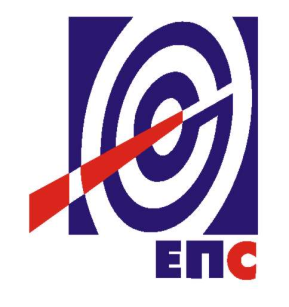 КОНКУРСНА ДОКУМЕНТАЦИЈАза подношење понуда у oтвореном поступку за јавну набавку добара бр. ЈН/3100/0035/2020ВИЈЧАНА РОБА - ВИЈЦИ ЧВРСТОЋЕ ДО 8,8 И НАВРТКЕ ЧВРСТОЋЕ ОД 8К О М И С И Ј Аза спровођење ЈН/3100/0035/2020формирана Решењем бр. E 05.01.-228370/3-2020 од дана 25.06.2020____________________________(потпис члана Комисије)(заведено у ЈП ЕПС број E.05.01.-____________________     од ____________године)Костолац, август 2020. године                                          На основу члана 32,50 и 61. Закона о јавним набавкама („Сл. гласник РС” бр. 124/12, 14/15 и 68/15, у даљем тексту Закон),члана 2. Правилника о обавезним елементима конкурсне документације у поступцима јавних набавки и начину доказивања испуњености услова („Сл. гласник РС” бр. 86/15), Одлуке о покретању поступка јавне набавке, број 228370/2-2020 од дана 25.06.2020 године и Решења о образовању комисије за јавну набавку, број 228370/3-2020 од дана 25.06.2020 године припремљена је:КОНКУРСНА ДОКУМЕНТАЦИЈАза подношење понуда у отвореном поступку за јавну набавку добара бр. ЈН/3100/0035/2020Садржај конкурсне документације:											    страна	                              Укупан број страна документације: 98.ОПШТИ ПОДАЦИ О ЈАВНОЈ НАБАВЦИПОДАЦИ О ПРЕДМЕТУ ЈАВНЕ НАБАВКЕ2.1 Опис предмета јавне набавке, назив и ознака из општег речника  набавкеОпис предмета јавне набавке: ВИЈЧАНА РОБА - ВИЈЦИ ЧВРСТОЋЕ ДО 8,8 И НАВРТКЕ ЧВРСТОЋЕ ОД 8,Назив из општег речника набавке:  ВијциОзнака из општег речника набавке: 44530000Детаљни подаци о предмету набавке наведени су у техничкој спецификацији (поглавље 3. Конкурсне документације)ТЕХНИЧКА СПЕЦИФИКАЦИЈА (Врста, техничке карактеристике, квалитет, количина и опис добара,техничка документација и планови, начин спровођења контроле и обезбеђивања гаранције квалитета, рок испоруке, место испоруке добара, гарантни рок, евентуалне додатне услуге и сл.)Врста и количина добара.Квалитет и техничке карактеристике (спецификације)./Рок испоруке добара.Рок испоруке је у року  до 60 календарских  дана од дана ступања уговора на снагу.3.4  Место испоруке добара.Место испоруке: Костолац, складиште Наручиоца наведено у образцу структуре цене.3.5 Квалитативни и квантитативни пријем.Пријем робе у погледу количине и квалитета врши се у складишту Наручиоца где се  утврђују стварно примљене количине робе.Квантитативни  пријем  констатоваће се потписивањем Записника о квантитативном пријему – без примедби или Отпремнице и провером:•	да ли је испоручена наручена  количина•	да ли су добра испоручена у захтеваном паковању•	да ли су добра без видљивог оштећењаУ случају да дође до одступања од уговореног, Продавац је дужан да до краја уговореног рока испоруке отклони све недостатке а док се ти недостаци не отклоне, сматраће се да испорука није извршена у року.Наручилац може вршити квалитативни пријем робе најкасније у року од 8 дана од дана квантитативног пријема. У случају да испоручена роба не одговара уговореном квалитету или  не поседује одговарајућу документацију, роба се ставља на располагање Понуђачу. Понуђач  се обавезује да сноси потпуну одговорност за квалитет предмета набавке, без обзира да ли Наручилац  врши или не пријемно контролисање и испитивање. Понуђаћач се обавезује да надокнади све трошкове које би Наручилац директно или индиректно имао због неодговарајућег квалитета предмета набавке.3.6 Гарантни рок.Гарантни рок за предмет набавке је минимум 12 месеци од дана када је извршен квантитативни и квалитативни пријем  добара.Изабрани Понуђач је дужан да о свом трошку отклони све евентуалне недостатке у току трајања гарантног рока4.УСЛОВИ ЗА УЧЕШЋЕ У ПОСТУПКУ ЈАВНЕ НАБАВКЕ ИЗ ЧЛ. 75. И 76. ЗАКОНА О ЈАВНИМ НАБАВКАМА И УПУТСТВО КАКО СЕ ДОКАЗУЈЕ ИСПУЊЕНОСТ ТИХ УСЛОВАПонуда понуђача који не докаже да испуњава наведене обавезне и додатне услове из тачака 1. до 5. овог обрасца, биће одбијена као неприхватљива.1.Сваки подизвођач мора да испуњава услове из члана 75. став 1. тачка 1), 2), и 4) Закона, што доказује достављањем доказа наведених у овом одељку. Услове у вези са капацитетима из члана 76. Закона, понуђач испуњава самостално без обзира на ангажовање подизвођача.2.Сваки понуђач из групе понуђача  која подноси заједничку понуду мора да испуњава услове из члана 75. став 1. тачка 1), 2), и 4) Закона, што доказује достављањем доказа наведених у овом одељку. Услове у вези са капацитетима из члана 76. Закона понуђачи из групе испуњавају заједно, на основу достављених доказа у складу са овим одељком конкурсне документације.3. Докази о испуњености услова из члана 77. Закона могу се достављати у неовереним копијама. Наручилац може пре доношења одлуке о додели уговора, захтевати од понуђача, чија је понуда на основу извештаја комисије за јавну набавку оцењена као најповољнија да достави на увид оригинал или оверену копију свих или појединих доказа.Ако понуђач у остављеном, примереном року који не може бити краћи од пет дана, не достави на увид оригинал или оверену копију тражених доказа, наручилац ће његову понуду одбити као неприхватљиву.4. Лице уписано у Регистар понуђача није дужно да приликом подношења понуде доказује испуњеност обавезних услова за учешће у поступку јавне набавке, односно Наручилац не може одбити као неприхватљиву, понуду зато што не садржи доказ одређен Законом или Конкурсном документацијом, ако је понуђач, навео у понуди интернет страницу на којој су тражени подаци јавно доступни. У том случају понуђач може, да у Изјави (пожељно на меморандуму, која мора бити потписана и оверена), да наведе да је уписан у Регистар понуђача. Уз наведену Изјаву, понуђач може да достави и фотокопију Решења о упису понуђача у Регистар понуђача.  На основу члана 79. став 5. Закона понуђач није дужан да доставља следеће доказе који су јавно доступни на интернет страницама надлежних органа, и то:1) извод из регистра надлежног органа:-извод из регистра АПР: www.apr.gov.rs2) докази из члана 75. став 1. тачка 1) ,2) и 4) Закона-регистар понуђача: www.apr.gov.rs3)  доказ о ликвидности понуђача- претраживање дужника у принудној наплати: www.nbs.rs5. Уколико је доказ о испуњености услова електронски документ, понуђач доставља копију електронског документа у писаном облику, у складу са законом којим се уређује електронски документ.6. Ако понуђач има седиште у другој држави, наручилац може да провери да ли су документи којима понуђач доказује испуњеност тражених услова издати од стране надлежних органа те државе.7. Ако понуђач није могао да прибави тражена документа у року за подношење понуде, због тога што она до тренутка подношења понуде нису могла бити издата по прописима државе у којој понуђач има седиште и уколико уз понуду приложи одговарајући доказ за то, наручилац ће дозволити понуђачу да накнадно достави тражена документа у примереном року.8. Ако се у држави у којој понуђач има седиште не издају докази из члана 77. став 1. Закона, понуђач може, уместо доказа, приложити своју писану изјаву, дату под кривичном и материјалном одговорношћу оверену пред судским или управним органом, јавним бележником или другим надлежним органом те државе9. Понуђач је дужан да без одлагања, а најкасније у року од пет дана од дана настанка промене у било којем од података које доказује, о тој промени писмено обавести наручиоца и да је документује на прописани начин.5. КРИТЕРИЈУМ ЗА ДОДЕЛУ УГОВОРАИзбор најповољније понуде ће се извршити применом критеријума „Најнижа понуђена цена“.Критеријум за оцењивање понуда Најнижа понуђена цена, заснива се на понуђеној цени као једином критеријуму.У случају примене критеријума најниже понуђене цене, а у ситуацији када постоје понуде понуђача који нуде добра домаћег порекла и понуде понуђача који нуде добра страног порекла, наручилац мора изабрати понуду понуђача који нуди добра домаћег порекла под условом да његова понуђена цена није преко 5% већа у односу на најнижу понуђену цену понуђача који нуди добра страног порекла. У понуђену цену страног понуђача урачунавају се и царинске дажбине.Када понуђач достави доказ да нуди добра домаћег порекла, наручилац ће , пре рангирања понуда, позвати све остале понуђаче чије су понуде оцењене као прихватљиве а код којих није јасно да ли је реч о добрима домаћег или страног порекла,да се изјасне да ли нуде добра домаћег порекла и да доставе доказ.Предност дата за домаће понуђаче и добра домаћег порекла (члан 86.  став 1. до 4. Закона) у поступцима јавних набавки у којима учествују понуђачи из држава потписница Споразума о слободној трговини у централној Европи (ЦЕФТА 2006) примењиваће се сходно одредбама тог споразума.Предност дата за домаће понуђаче и добра домаћег порекла (члан 86. став 1. до 4. Закона) у поступцима јавних набавки у којима учествују понуђачи из држава потписница Споразума о стабилизацији и придруживању између Европских заједница и њихових држава чланица, са једне стране, и Републике Србије, са друге стране, примењиваће се сходно одредбама тог Споразума.5.1. Резервни елементи критеријума, односно начин на основу којих ће Наручилац доделити уговор у случају када постоје понуде са истом понуђеном ценомУколико две или више понуда имају исту најнижу понуђену цену, као најповољнија биће изабрана понуда оног понуђача који је понудио дужи гарантни рок. У случају истог понуђеног гарантног рока, као најповољнија биће изабрана понуда оног понуђача који је понудио краћи рок испоруке.Уколико ни после примене резервних критеријума не буде  могуће изабрати најповољнију понуду, најповољнија понуда биће изабрана путем жреба.Извлачење путем жреба  Наручилац ће извршити јавно, у присуству понуђача који имају исту најнижу понуђену цену. На посебним папирима који су исте величине и боје Наручилац ће исписати називе Понуђача, те папире ставити у кутију, одакле ће председник Комисије извући само један папир. понуђачу чији назив буде на извученом папиру биће додељен уговор  о јавној набавци.6.  УПУТСТВО  ПОНУЂАЧИМА КАКО ДА САЧИНЕ ПОНУДУКонкурсна документација садржи Упутство понуђачима како да сачине понуду и потребне податке о захтевима Наручиоца у погледу садржине понуде, као и услове под којима се спроводи поступак избора најповољније понуде у поступку јавне набавке.Понуђач мора да испуњава све услове одређене Законом о јавним набавкама (у даљем тексту: Закон) и конкурсном документацијом. Понуда се припрема и доставља на основу позива, у складу са конкурсном документацијом, у супротном, понуда се одбија као неприхватљива.Језик на којем понуда мора бити састављенаНаручилац је припремио конкурсну документацију и води поступак јавне набавке на српском језику.Понуђач даје понуду на српском језику. Уколико је одређени документ на страном језику, понуђач доставља и превод тог документа на српски језик, који је оверен од стране судског тумача или овлашћеног преводиоца. Део понуде који се односи на техничке карактеристике, квалитет и техничку документацију (уколико су ови докази захтевани техничком спецификацијом) може бити достављен на енглеском језику. Уколико се приликом стручне оцене понуда утврди да је документа на енглеском језику потребно превести на српски језик, наручилац ће позвати понуђача да у одређеном року изврши превод тог дела понуде.Начин састављања и подношења понудеПонуђач је обавезан да сачини понуду тако што Понуђач уписује тражене податке у обрасце који су саставни део конкурсне документације и оверава је печатом и потписом законског заступника, другог заступника уписаног у регистар надлежног органа или лица овлашћеног од стране законског заступника уз доставу овлашћења у понуди. Доставља их заједно са осталим документима који представљају обавезну садржину понуде.Препоручује се да сви документи поднети у понуди  буду нумерисани и повезани у целину (јемствеником, траком и сл.), тако да се појединачни листови, односно прилози, не могу накнадно убацивати, одстрањивати или замењивати. Препоручује се да се нумерација поднете документације и образаца у понуди изврши на свакоj страни на којој има текста, исписивањем “1 од н“, „2 од н“ и тако све до „н од н“, с тим да „н“ представља укупан број страна понуде.Препоручује се да доказе који се достављају уз понуду, а због своје важности не смеју бити оштећени, означени бројем (банкарска гаранција, меница), стављају се у посебну фолију, а на фолији се видно означава редни број странице листа из понуде. Фолија се мора залепити при врху како би се докази, који се због своје важности не смеју оштетити, заштитили.Понуђач подноси понуду у затвореној коверти или кутији, тако да се при отварању може проверити да ли је затворена, као и када, на адресу: Јавно предузеће „Електропривреда Србије“ - огранак ТЕ-КО Костолац, улица Николе Тесле бр.5-7, 12208 Костолац - са назнаком: „Понуда за јавну набавку  ЈН/3100/0035/2020 ЈАНА 864/2020 - НЕ ОТВАРАТИ“. На полеђини коверте обавезно се уписује тачан назив и адреса понуђача, телефон и факс понуђача, као и име и презиме овлашћеног лица за контакт.У случају да понуду подноси група понуђача, на полеђини коверте  назначити да се ради о групи понуђача и навести називе и адресу свих чланова групе понуђача.Уколико понуђачи подносе заједничку понуду, група понуђача може да се определи да обрасце дате у конкурсној документацији потписују и печатом оверавају сви понуђачи из групе понуђача или група понуђача може да одреди једног понуђача из групе који ће потписивати и печатом оверавати обрасце дате у конкурсној документацији, изузев образаца који подразумевају давање изјава под материјалном и кривичном одговорношћу морају бити потписани и оверени печатом од стране сваког понуђача из групе понуђача.У случају да се понуђачи определе да један понуђач из групе потписује и печатом оверава обрасце дате у конкурсној документацији (изузев образаца који подразумевају давање изјава под материјалном и кривичном одговорношћу), наведено треба дефинисати споразумом којим се понуђачи из групе међусобно и према наручиоцу обавезују на извршење јавне набавке, а који чини саставни део заједничке понуде сагласно чл. 81. Закона. Уколико је неопходно да понуђач исправи грешке које је направио приликом састављања понуде и попуњавања образаца из конкурсне документације, дужан је да поред такве исправке стави потпис особе или особа које су потписале образац понуде и печат понуђача. Обавезна садржина понудеСадржину понуде, поред Обрасца понуде, чине и сви остали докази  предвиђени чл. 77. Закона, који су наведени у конкурсној документацији, као и сви тражени прилози и изјаве (попуњени, потписани и печатом оверени) на начин предвиђен следећим ставом ове тачке:Образац понуде Структура цене Образац трошкова припреме понуде, ако понуђач захтева надокнаду трошкова у складу са чл.88 ЗаконаИзјава о независној понуди Изјава у складу са чланом 75. став 2. Закона Средства финансијског обезбеђења.обрасци, изјаве и докази одређене тачком 6.9 или 6.10 овог упутства у случају да понуђач подноси понуду са подизвођачем или заједничку понуду подноси група понуђачапотписан и печатом оверен образац „Модел уговора“ (пожељно је да буде попуњен)докази о испуњености услова из чл. 75. и 76. Закона у складу са чланом 77. Закон и Одељком 4. конкурсне документације Овлашћење за потписника (ако не потписује заступник)Споразум учесника заједничке понуде (уколико  учесници наступају као група понуђача)Техничка документација којом се доказује испуњеност захтеваних техничких карактеристика, наведена у поглављу 3. Техничка спецификација   конкурсне документацијеНаручилац ће одбити као неприхватљиве све понуде које не испуњавају услове из позива за подношење понуда и конкурсне документације.Наручилац ће одбити као неприхватљиву понуду понуђача, за коју се у поступку стручне оцене понуда утврди да докази који су саставни део понуде садрже неистините податке.Подношење и отварање понудаБлаговременим се сматрају понуде које су примљене, у складу са Позивом за подношење понуда објављеним на Порталу јавних набавки, без обзира на начин на који су послате.Ако је понуда поднета по истеку рока за подношење понуда одређеног у позиву, сматраће се неблаговременом, а Наручилац ће по окончању поступка отварања понуда, овакву понуду вратити неотворену понуђачу, са назнаком да је поднета неблаговремено.Комисија за јавне набавке ће благовремено поднете понуде јавно отворити дана наведеном у Позиву за подношење понуда у просторијама Јавног предузећа „Електропривреда Србије“ Београд - огранак ТЕ-КО Костолац, Костолац, улица Николе Тесле бр. 5-7, Сектор за комерцијалне послове, Сала за јавне набавке. Представници понуђача који учествују у поступку јавног отварања понуда, морају да пре почетка поступка јавног отварања доставе Комисији за јавне набавке писано овлашћење за учествовање у овом поступку (пожељно да буде издато на меморандуму понуђача) заведено и оверено печатом и потписом законског заступника понуђача или другог заступника уписаног у регистар надлежног органа или лица овлашћеног од стране законског заступника уз доставу овлашћења у понуди.Комисија за јавну набавку води записник о отварању понуда у који се уносе подаци у складу са Законом.Записник о отварању понуда потписују чланови комисије и присутни овлашћени представници понуђача, који преузимају примерак записника.Наручилац ће у року од три (3) дана од дана окончања поступка отварања понуда поштом или електронским путем доставити записник о отварању понуда понуђачима који нису учествовали у поступку отварања понуда.Начин подношења понудеПонуђач може поднети само једну понуду.Понуду може поднети понуђач самостално, група понуђача, као и понуђач са подизвођачем.Понуђач који је самостално поднео понуду не може истовремено да учествује у заједничкој понуди или као подизвођач. У случају да понуђач поступи супротно наведеном упутству свака понуда понуђача у којој се појављује биће одбијена. Понуђач може бити члан само једне групе понуђача која подноси заједничку понуду, односно учествовати у само једној заједничкој понуди. Уколико је понуђач, у оквиру групе понуђача, поднео две или више заједничких понуда, Наручилац ће све такве понуде одбити.Понуђач који је члан групе понуђача не може истовремено да учествује као подизвођач. У случају да понуђач поступи супротно наведеном упутству свака понуда понуђача у којој се појављује биће одбијена. Измена, допуна и опозив понудеУ року за подношење понуде понуђач може да измени или допуни већ поднету понуду писаним путем, на адресу Наручиоца, са назнаком „ИЗМЕНА – ДОПУНА - Понуде за јавну набавку ЈН/3100/0035/2020  ЈАНА 864/2020– НЕ ОТВАРАТИ“.У случају измене или допуне достављене понуде, Наручилац ће приликом стручне оцене понуде узети у обзир измене и допуне само ако су извршене у целини и према обрасцу на који се, у већ достављеној понуди, измена или допуна односи.У року за подношење понуде понуђач може да опозове поднету понуду писаним путем, на адресу Наручиоца, са назнаком „ОПОЗИВ - Понуде за јавну набавку ЈН/3100/0035/2020 ЈАНА 864/2020 – НЕ ОТВАРАТИ“.У случају опозива поднете понуде пре истека рока за подношење понуда, Наручилац такву понуду неће отварати, већ ће је неотворену вратити понуђачу.Уколико понуђач измени или опозове понуду поднету по истеку рока за подношење понуда, Наручилац ће наплатити средство обезбеђења дато на име озбиљности понуде.ПартијеНабавка није обликована по партијама. Понуда са варијантамаПонуда са варијантама није дозвољена. Подношење понуде са подизвођачимаПонуђач је дужан да у понуди наведе да ли ће извршење набавке делимично поверити подизвођачу. Ако понуђач у понуди наведе да ће делимично извршење набавке поверити подизвођачу, дужан је да наведе:- назив подизвођача, а уколико уговор између наручиоца и понуђача буде закључен, тај подизвођач ће бити наведен у уговору;- проценат укупне вредности набавке који ће поверити подизвођачу, а који не може бити већи од 50% као и део предметне набавке који ће извршити преко подизвођача.Понуђач у потпуности одговара наручиоцу за извршење уговорене набавке, без обзира на број подизвођача и обавезан је да наручиоцу, на његов захтев, омогући приступ код подизвођача ради утврђивања испуњености услова.Обавеза понуђача је да за подизвођача достави доказе о испуњености обавезних услова из члана 75. став 1. тачка 1), 2) и 4) Закона наведених у одељку Услови за учешће из члана 75. и 76. Закона и Упутство како се доказује испуњеност тих услова. Све обрасце у понуди потписује и оверава понуђач, изузев образаца под пуном материјалном и кривичном одговорношћу,које попуњава, потписује и оверава сваки подизвођач у своје име.Понуђач не може ангажовати као подизвођача лице које није навео у понуди, у супротном наручилац ће реализовати средство обезбеђења и раскинути уговор, осим ако би раскидом уговора наручилац претрпео знатну штету. Добављач може ангажовати као подизвођача лице које није навео у понуди, ако је на страни подизвођача након подношења понуде настала трајнија неспособност плаћања, ако то лице испуњава све услове одређене за подизвођача и уколико добије претходну сагласност Наручиоца. Наручилац може на захтев подизвођача и где природа предмета набавке то дозвољава пренети доспела потраживања директно подизвођачу, за део набавке који се извршава преко тог подизвођача. Пре доношења одлуке  о преношењу доспелих потраживања директно подизвођачу наручилац ће омогућити добављачу да у року од 5 дана од дана добијања позива наручиоца приговори уколико потраживање није доспело. Све ово не утиче на правило да понуђач (добављач) у потпуности одговара наручиоцу за извршење обавеза из поступка јавне набавке, односно за извршење уговорних обавеза , без обзира на број подизвођача.Подношење заједничке понудеУ случају да више понуђача поднесе заједничку понуду, они као саставни део понуде морају доставити Споразум о заједничком извршењу набавке, којим се међусобно и према Наручиоцу обавезују на заједничко извршење набавке, који обавезно садржи податке прописане члан 81. став 4. и 5.Закона о јавним набавкама и то: податке о члану групе који ће бити Носилац посла, односно који ће поднети понуду и који ће заступати групу понуђача пред Наручиоцем;опис послова сваког од понуђача из групе понуђача у извршењу уговора.Сваки понуђач из групе понуђача  која подноси заједничку понуду мора да испуњава услове из члана 75.  став 1. тачка 1), 2) и 4) Закона, наведене у одељку Услови за учешће из члана 75. и 76. Закона и Упутство како се доказује испуњеност тих услова. Услове у вези са капацитетима, у складу са чланом 76. Закона, понуђачи из групе испуњавају заједно, на основу достављених доказа дефинисаних конкурсном документацијом.. Услов из члана 75.став 1.тачка 5.Закона , обавезан је да испуни понуђач из групе понуђача којем је поверено извршење дела набавке за које је неопходна испуњеност тог услова.У случају заједничке понуде групе понуђача обрасце под пуном материјалном и кривичном одговорношћу попуњава, потписује и оверава сваки члан групе понуђача у своје име.( Образац Изјаве о независној понуди и Образац изјаве у складу са чланом 75. став 2. Закона)Понуђачи из групе понуђача одговорају неограничено солидарно према наручиоцу.Понуђена ценаЦена се исказује у динарима, без пореза на додату вредност.У случају да у достављеној понуди није назначено да ли је понуђена цена са или без пореза на додату вредност, сматраће се сагласно Закону, да је иста без пореза на додату вредност. Јединичне цене и укупно понуђена цена морају бити изражене са две децимале у складу са правилом заокруживања бројева. У случају рачунске грешке меродавна ће бити јединична цена.Понуда која је изражена у две валуте, сматраће се неприхватљивом.Понуђена цена укључује све трошкове реализације предмета набавке до места испоруке, као и све зависне трошкове као што су трошкови транспорта, осигурања, трошкови прибављања средстава финансијског обезбеђења и др.Ако понуђена цена укључује увозну царину и друге дажбине, понуђач је дужан да тај део одвојено искаже у динарима.Ако је у понуди исказана неуобичајено ниска цена, Наручилац ће поступити у складу са чланом 92. Закона.Корекција ценеЦена је фиксна за цео уговорени период и не подлеже никаквој промени.  Рок испоруке добараРок испоруке је у року  до 60 календарских  дана од дана ступања уговора на снагу.Гарантни рокГарантни рок за предмет набавке је минимум 12 месеци од дана када је извршен квантитативни и квалитативни пријем  добара.Изабрани Понуђач је дужан да о свом трошку отклони све евентуалне недостатке у току трајања гарантног рока.6.15 Начин и услови плаћањаПлаћање добара која су предмет ове набавке Наручилац ће извршити на текући рачун понуђача, по испоруци добара и по потписивању Записника о квалитативном и квантитативном пријему добара од стране овлашћених представника Наручиоца и Понуђача - без примедби, у року до 45 дана и по пријему исправног рачуна.Рачун мора бити достављен на адресу Наручиоца: Јавно предузеће „Електропривреда Србије“ Београд, ул. Балканска бр. 13 – огранак ТЕ-КО Костолац, улица Николе Тесле 5-7, 12208 Костолац, ПИБ: 103920327, са обавезним прилозима и то: Записник о квалитативном и квантитативном пријему добара и отпремница на којој је наведен датум испоруке добара, као и количина испоручених добара, са читко написаним именом и презименом и потписом овлашћеног лица Купца, које је примило предметна добра. Рачун обавезно садржи број јавне набавке и број под којим је уговор по коме се врши испорука евидентиран код наручиоца.У испостављеном рачуну и отпремници, изабрани понуђач је дужан да се придржава тачно дефинисаних назива робе из конкурсне документације и прихваћене понуде (из Обрасца структуре цене). Рачуни који не одговарају наведеним тачним називима, ће се сматрати неисправним. Уколико, због коришћења различитих шифрарника и софтверских решења није могуће у самом рачуну навести горе наведени тачан назив, изабрани понуђач је обавезан да уз рачун достави прилог са упоредним прегледом назива из рачуна са захтеваним називима из конкурсне документације и прихваћене понуде.Рок важења понудеПонуда мора да важи најмање 60 (словима:шездесет) дана од дана отварања понуда. У случају да понуђач наведе краћи рок важења понуде, понуда ће бити одбијена, као неприхватљива. Средства финансијског обезбеђењаНаручилац користи право да захтева средстава финансијског обезбеђења (у даљем тексу СФО) којим понуђачи обезбеђују испуњење својих обавеза у  отвореном поступку (достављају се уз понуду), као и испуњење својих уговорних обавеза (достављају се по закључењу уговора или по испоруци).Сви трошкови око прибављања средстава обезбеђења падају на терет понуђача, а и исти могу бити наведени у Обрасцу трошкова припреме понуде.Члан групе понуђача може бити налогодавац средства финансијског обезбеђења.Средства финансијског обезбеђења морају да буду у валути у којој је и понуда.Ако се за време трајања уговора промене рокови за извршење уговорне обавезе, важност  СФО мора се продужити. 6.17.1. Средство обезбеђења за озбиљност понудеРок важења средства обезбеђења за озбиљност понуде мора да буде минимум 30 календарских дана дужи од рока важења понуде (опција понуде).Износ средства обезбеђења за озбиљност понуде је  5% вредности понуде без ПДВ.Основи за наплату средства обезбеђења за озбиљност понуде су:- уколико понуђач након истека рока за подношење понуда повуче, опозове или измени своју понуду;- уколико понуђач коме је додељен уговор благовремено не потпише уговор о јавној набавци;- уколико понуђач коме је додељен уговор не поднесе исправно средство обезбеђења за добро извршење посла/повраћај аванса у складу са захтевима из конкурсне документације.Као средство обезбеђења за озбиљност понуде у предметном поступку јавне набавке одређује се  Бланко (сопствена) соло меница.6.17.2. Средство обезбеђења за добро извршење послаРок важења средства обезбеђења за добро извршење посла мора да буде минимум 30 календарских дана дужи од рока важења уговора/рока одређеног за коначно извршење посла.Износ средства обезбеђења за добро извршење посла је 10% од вредности уговора без ПДВ.Основ за наплату средства обезбеђења за добро извршење посла је: случај да друга уговорна страна  не испуни било коју уговорну обавезу.Као средство обезбеђења за добро извршење посла у предметном поступку јавне набавке одређује се банкарска гаранција6.17.3. Средство обезбеђења за отклањање недостатака у гарантном рокуРок важења средства обезбеђења за отклањање недостатака у гарантном року мора да буде 30 календарских дана дужи од гарантног рока.Износ средства обезбеђења за за отклањање недостатака у гарантном року је 5% од вредности уговора без ПДВ-а.Основи за наплату средства обезбеђења за отклањање недостатака у гарантном року је:случај да друга уговорна страна не отклони недостатке у гарантном року.Као средство обезбеђења за отклањање недостатака у гарантном року у предметном поступку јавне набавке одређује се банкарска гаранција.Понуђач је дужан да достави следећа средства финансијског обезбеђења:У понуди:Меница за озбиљност понудеПонуђач је обавезан да уз понуду Наручиоцу достави:бланко сопствену меницу за озбиљност понуде која је:издата са клаузулом „без протеста“ и „без извештаја“ потписана од стране законског заступника или лица по овлашћењу  законског заступника, на начин који прописује Закон о меници ("Сл. лист ФНРЈ" бр. 104/46, "Сл. лист СФРЈ" бр. 16/65, 54/70 и 57/89 и "Сл. лист СРЈ" бр. 46/96, Сл. лист СЦГ бр. 01/03 Уст. повеља)евидентирана у Регистру меница и овлашћења кога води Народна банка Србије у складу са Одлуком о ближим условима, садржини и начину вођења регистра меница и овлашћења („Сл. гласник РС“ бр. 56/11 и 80/15) и то документује овереним захтевом пословној банци да региструје меницу са одређеним серијским бројем, основ на основу кога се издаје меница и менично овлашћење (број ЈН) и износ из основа (тачка 4. став 2. Одлуке).Менично писмо – овлашћење којим понуђач овлашћује наручиоца да може наплатити меницу  на износ од 5% од вредности понуде (без ПДВ-а) са роком важења минимално 30 дана дужим од рока важења понуде, с тим да евентуални продужетак рока важења понуде има за последицу и продужење рока важења менице и меничног овлашћења, које мора бити издато на основу Закона о меници. овлашћење којим законски заступник овлашћује лица за потписивање менице и меничног овлашћења за конкретан посао, у случају да меницу и менично овлашћење не потписује законски заступник понуђача;фотокопију важећег Картона депонованих потписа овлашћених лица за располагање новчаним средствима понуђача код  пословне банке, оверену од стране банке на дан издавања менице и меничног овлашћења (потребно је да се поклапају датум са меничног овлашћења и датум овере банке на фотокопији депо картона),фотокопију ОП обрасца.Доказ о регистрацији менице у Регистру меница Народне банке Србије (фотокопија  Захтева за регистрацију менице од стране пословне банке која је извршила регистрацију менице или извод са интернет странице Регистра меница и овлашћења НБС) У  случају  да  Понуђач  после  истека  рока  за  подношење  понуда,  а  у  року важења  опције  понуде,  повуче  или  измени  понуду,   не  потпише  Уговор  када  је његова  понуда  изабрана  као  најповољнија или не достави средство финансијског обезбеђења које је захтевано уговором, Наручилац  има  право  да  изврши  наплату бланко сопствене менице  за  озбиљност  понуде.Меница ће бити враћена Понуђачу у року од осам дана од дана предаје наручиоцу средства финансијског обезбеђења која су захтевана у закљученом уговору.Меница ће бити враћена понуђачу са којим није закључен уговор одмах по закључењу уговора са понуђачем чија понуда буде изабрана као најповољнија.Уколико средство финансијског обезбеђења није достављено у складу са захтевом из Конкурсне документације понуда ће бити одбијена као неприхватљива због битних недостатака.У року од 10 дана од закључења Уговора.6.17.2. Банкарска гаранција за добро извршење послаИзабрани понуђач је дужан да у тренутку закључења Уговора а најкасније у року од 10 (десет) дана од дана обостраног потписивања Уговора од законских заступника уговорних страна,а пре почетка испоруке добара, као одложни услов из члана 74. став 2. Закона о облигационим односима („Сл. лист СФРЈ“ бр. 29/78, 39/85, 45/89 – одлука УСЈ и 57/89, „Сл.лист СРЈ“ бр. 31/93 и „Сл. лист СЦГ“ бр. 1/2003 – Уставна повеља), као Сфо за добро извршење посла преда Наручиоцу.Изабрани понуђач је дужан да Наручиоцу достави банкарску гаранцију за добро извршење посла, неопозиву,  безусловну (без права на приговор) и на први писани позив наплативу банкарску гаранцију за добро извршење посла у износу од 10%  вредности уговора без ПДВ-а. Банкарска гаранција мора трајати најмање 60 (шестдесет) календарских дана дужим од крајњег рока испоруке добара.Ако се за време трајања уговора промене рокови за извршење уговорне обавезе, важност банкарске гаранције за добро извршење посла мора да се продужи.Поднета банкарска гаранција не може да садржи додатне услове за исплату, краће рокове, мањи износ или промењену месну надлежност за решавање спорова.Наручилац ће уновчити дату банкарску гаранцију за добро извршење посла у случају да изабрани понуђач не буде извршавао своје уговорне обавезе у роковима и на начин предвиђен уговором. У случају да је пословно седиште банке гаранта у Републици Србији у случају спора по овој Гаранцији, утврђује се надлежност суда у Пожаревцу и примена материјалног права Републике Србије. У случају да је пословно седиште банке гаранта изван Републике Србије у случају спора по овој Гаранцији, утврђује се надлежност Спољнотрговинске арбитраже при ПКС уз примену Правилника ПКС и процесног и материјалног права Републике Србије.У случају да Изабрани понуђач поднесе банкарску гаранцију стране банке, изабрани понуђач може поднети гаранцију стране банке само ако је тој банци додељен кредитни рејтинг коме одговара најмање ниво кредитног квалитета 3 (инвестициони ранг).По примопредаји предмета Уговора.6.17.3. Банкарска гаранција  за отклањање недостатака у гарантном рокуПонуђач се обавезује да преда Наручиоцу банкарску гаранцију за отклањање недостатака у  гарантном року која је неопозива, безусловна,без права протеста и платива на први позив, издата у висини од 5% од укупно уговорене цене (без ПДВ-а) са роком важења 30 (тридесет) дана дужим од гарантног рока, с тим да евентуални продужетак овог рока има за последицу и продужење банкарске гаранције.Банкарска гаранција за отклањање недостатака у гарантном року, доставља се  у тренутку испоруке добара или најкасније 5 дана пре истека банкарске гаранције за добро извршење посла. Уколико Понуђач не достави банкарску гаранцију за отклањање недостатака у гарантном року, Наручилац има право да наплати банкарске гаранције за добро извршење посла.Достављена банкарска гаранција  не може да садржи додатне услове за исплату, краћи рок и мањи износ.Наручилац је овлашћен да наплати банкарску гаранцију за отклањање недостатака у  гарантном року у случају да Понуђач не испуни своје уговорне обавезе у погледу гарантног рока.Понуђач може поднети гаранцију стране банке само ако је тој банци додељен кредитни рејтинг коме одговара најмање ниво кредитног квалитета 3 (инвестициони ранг). У том случају Понуђач је обавезан да Наручилац достави контрагаранцију домаће банке.Достављање средстава финансијског обезбеђењаСредство финансијског обезбеђења за  озбиљност понуде доставља се као саставни део понуде и гласи на Јавно предузеће „Електропривреда Србије“ Београд - огранак ТЕ-КО Костолац, улица Николе Тесле бр.5-7, 12208 Костолац.Средство финансијског обезбеђења за добро извршење посла  гласи на Јавно предузеће „Електропривреда Србије“ Београд - огранак ТЕ-КО Костолац и доставља се лично или поштом на адресу:  ЈП ЕПС, Београд – огранак ТЕ-КО Костолац, улица Николе Тесле бр.5-7, 12208 Костолацса назнаком: Средство финансијског обезбеђења за ЈН/3100/0035/2020Средство финансијског обезбеђења за отклањање недостатака у гарантном року  гласи на Јавно предузеће „Електропривреда Србије“ Београд - огранак ТЕ-КО Костолац, улица Николе Тесле бр.5-7, 12208 Костолац, и доставља се приликом примопредаје предмета уговора или поштом на адресу корисника уговора: ЈП ЕПС, Београд – огранак ТЕ-КО Костолац, улица Николе Тесле бр.5-7, 12208 Костолацса назнаком: Средство финансијског обезбеђења за ЈН/3100/0035/2020Начин означавања поверљивих података у понудиПодаци које понуђач оправдано означи као поверљиве биће коришћени само у току поступка јавне набавке у складу са позивом и неће бити доступни ником изван круга лица која су укључена у поступак јавне набавке. Ови подаци неће бити објављени приликом отварања понуда и у наставку поступка. Наручилац може да одбије да пружи информацију која би значила повреду поверљивости података добијених у понуди. Као поверљива, понуђач може означити документа која садрже личне податке, а које не садржи ни један јавни регистар, или која на други начин нису доступна, као и пословне податке који су прописима одређени као поверљиви. Наручилац ће као поверљива третирати она документа која у десном горњем углу великим словима имају исписано „ПОВЕРЉИВО“.Наручилац не одговара за поверљивост података који нису означени на горе наведени начин.Ако се као поверљиви означе подаци који не одговарају горе наведеним условима, Наручилац ће позвати понуђача да уклони ознаку поверљивости. Понуђач ће то учинити тако што ће његов представник изнад ознаке поверљивости написати „ОПОЗИВ“, уписати датум, време и потписати се.Ако понуђач у року који одреди Наручилац не опозове поверљивост докумената, Наручилац ће третирати ову понуду као понуду без поверљивих података.Наручилац је дужан да доследно поштује законите интересе понуђача, штитећи њихове техничке и пословне тајне у смислу закона којим се уређује заштита пословне тајне.Неће се сматрати поверљивим докази о испуњености обавезних услова,цена и други подаци из понуде који су од значаја за примену критеријума и рангирање понуде. Поштовање обавеза које произлазе из прописа о заштити на раду и других прописаПонуђач је дужан да при састављању понуде изричито наведе да је поштовао обавезе које произлазе из важећих прописа о заштити на раду, запошљавању и условима рада, заштити животне средине, као и да нема забрану обављања делатности која је на снази у време подношења понуде (Образац бр.4 из конкурсне документације).Накнада за коришћење патенатаНакнаду за коришћење патената, као и одговорност за повреду заштићених права интелектуалне својине трећих лица сноси понуђач.Начело заштите животне средине и обезбеђивања енергетске ефикасностиНаручилац је дужан да набавља добра која не загађују, односно који минимално утичу на животну средину, односно који обезбеђују адекватно смањење потрошње енергије – енергетску ефикасност.Додатне информације и објашњењаЗаинтерсовано лице може, у писаном облику, тражити од Наручиоца додатне информације или појашњења у вези са припремањем понуде, при чему може да укаже Наручиоцу и на евентуално уочене недостатке и неправилности у конкурсној документацији, најкасније пет дана пре истека рока за подношење понуде, на адресу Наручиоца, са назнаком: „ОБЈАШЊЕЊА – позив за јавну набавку број ЈН/3100/0035/2020“ или електронским путем на е-mail адресу: slavoljub.stokic@te-ko.rs ,радним данима (понедељак – петак) у времену од 08 до 15 часова. Захтев за појашњење примљен после наведеног времена или током викенда/нерадног дана биће евидентиран као примљен првог следећег радног дана.Наручилац ће у року од три дана по пријему захтева објавити Одговор на захтев на Порталу јавних набавки и својој интернет страници.Тражење додатних информација и појашњења телефоном није дозвољено.Ако је документ из поступка јавне набавке достављен од стране наручиоца или понуђача путем електронске поште или факсом, страна која је извршила достављање дужна је да од друге стране захтева да на исти начин потврди пријем тог документа, што је друга страна дужна и да учини када је то неопходно као доказ да је извршено достављање.Ако наручилац у року предвиђеном за подношење понуда измени или допуни конкурсну документацију, дужан је да без одлагања измене или допуне објави на Порталу јавних набавки и на својој интернет страници.Ако наручилац измени или допуни конкурсну документацију осам или мање дана пре истека рока за подношење понуда, наручилац је дужан да продужи рок за подношење понуда и објави обавештење о продужењу рока за подношење понуда.По истеку рока предвиђеног за подношење понуда наручилац не може да мења нити да допуњује конкурсну документацију.Комуникација у поступку јавне набавке се врши на начин чланом 20. Закона.У зависности од изабраног вида комуникације, Наручилац ће поступати у складу са 13. начелним ставом који је Републичка комисија за заштиту права у поступцима јавних набавки заузела на 3. Општој седници, 14.04.2014. године (објављеним на интернет страници www.кjn.gov.rs).Трошкови понудеТрошкове припреме и подношења понуде сноси искључиво Понуђач и не може тражити од Наручиоца накнаду трошкова.Понуђач може да у оквиру понуде достави укупан износ и структуру трошкова припремања понуде тако што попуњава, потписује и оверава печатом Образац трошкова припреме понуде.Ако је поступак јавне набавке обустављен из разлога који су на страни Наручиоца, Наручилац је дужан да Понуђачу надокнади трошкове израде узорка или модела, ако су израђени у складу са техничким спецификацијама Наручиоца и трошкове прибављања средства обезбеђења, под условом да је Понуђач тражио накнаду тих трошкова у својој понуди.Додатна објашњења, контрола и допуштене исправкеНаручилац може да захтева од понуђача додатна објашњења која ће му помоћи при прегледу, вредновању и упоређивању понуда, а може да врши и контролу (увид) код понуђача, односно његовог подизвођача.Уколико је потребно вршити додатна објашњења, Наручилац ће Понуђачу оставити примерени рок да поступи по позиву Наручиоца, односно да омогући Наручиоцу контролу (увид) код Понуђача, као и код његовог Подизвођача.Наручилац може, уз сагласност Понуђача, да изврши исправке рачунских грешака уочених приликом разматрања понуде по окончаном поступку отварања понуда.У случају разлике између јединичне цене и укупне цене, меродавна је јединична цена. Ако се Понуђач не сагласи са исправком рачунских грешака, Наручилац ће његову понуду одбити као неприхватљиву.Разлози за одбијање понуде Понуда ће бити одбијена ако:је неблаговремена, неприхватљива или неодговарајућа;ако се понуђач не сагласи са исправком рачунских грешака;ако има битне недостатке сходно члану 106. ЗЈНодносно ако:Понуђач не докаже да испуњава обавезне услове за учешће;понуђач не докаже да испуњава додатне услове;понуђач није доставио тражено средство обезбеђења;је понуђени рок важења понуде краћи од прописаног;понуда садржи друге недостатке због којих није могуће утврдити стварну садржину понуде или није могуће упоредити је са другим понудамаНаручилац ће донети одлуку о обустави поступка јавне набавке у складу са чланом 109. Закона.Рок за доношење Одлуке о додели уговора/обуставиНаручилац ће одлуку о додели уговора/обустави поступка донети у року од максимално 25 (двадесетпет) дана од дана јавног отварања понуда. У случају обимности или сложености понуда, овај рок може бити 40 (четрдесет) дана од дана отварања понуда.Одлуку о додели уговора/обустави поступка  Наручилац ће објавити на Порталу јавних набавки и на својој интернет страници у року од 3 (три) дана од дана доношења.Негативне референцеНаручилац може одбити понуду уколико поседује доказ да је понуђач у претходне три године пре објављивања позива за подношење понуда, у поступку јавне набавке:поступао супротно забрани из чл. 23. и 25. Закона;учинио повреду конкуренције;доставио неистините податке у понуди или без оправданих разлога одбио да закључи уговор о јавној набавци, након што му је уговор додељен;одбио да достави доказе и средства обезбеђења на шта се у понуди обавезао.Наручилац може одбити понуду уколико поседује доказ који потврђује да понуђач није испуњавао своје обавезе по раније закљученим уговорима о јавним набавкама који су се односили на исти предмет набавке, за период од претходне три годинепре објављивања позива за подношење понуда. Доказ наведеног може бити:правоснажна судска одлука или коначна одлука другог надлежног органа;исправа о реализованом средству обезбеђења испуњења обавеза у поступку јавне набавке или испуњења уговорних обавеза;исправа о наплаћеној уговорној казни;рекламације потрошача, односно корисника, ако нису отклоњене у уговореном року;изјава о раскиду уговора због неиспуњења битних елемената уговора дата на начин и под условима предвиђеним законом којим се уређују облигациони односи;доказ о ангажовању на извршењу уговора о јавној набавци лица која нису означена у понуди као подизвођачи, односно чланови групе понуђача;други одговарајући доказ примерен предмету јавне набавке који се односи на испуњење обавеза у ранијим поступцима јавне набавке или по раније закљученим уговорима о јавним набавкама.Наручилац може одбити понуду ако поседује доказ из става 3. тачка 1) члана 82. Закона, који се односи на поступак који је спровео или уговор који је закључио и други наручилац ако је предмет јавне набавке истоврсан. Наручилац ће поступити на наведене начине и у случају заједничке понуде групе понуђача уколико утврди да постоје напред наведени докази за једног или више чланова групе понуђача. Увид у документацијуПонуђач има право да изврши увид у документацију о спроведеном поступку јавне набавке после доношења одлуке о додели уговора, односно одлуке о обустави поступка о чему може поднети писмени захтев Наручиоцу.Наручилац је дужан да лицу из става 1. омогући увид у документацију и копирање документације из поступка о трошку подносиоца захтева, у року од два дана од дана пријема писаног захтева, уз обавезу да заштити податке у складу са чл.14. Закона.Заштита права понуђачаОбавештење о роковима и начину подношења захтева за заштиту права, са детаљним упутством о садржини потпуног захтева за заштиту права у складу са чланом 151. став 1. тач. 1)–7) Закона, као и износом таксе из члана 156. став 1. тач. 1)–3) Закона и детаљним упутством о потврди из члана 151. став 1. тачка 6) Закона којом се потврђује да је уплата таксе извршена, а која се прилаже уз захтев за заштиту права приликом подношења захтева наручиоцу, како би се захтев сматрао потпуним:Рокови и начин подношења захтева за заштиту права:Захтев за заштиту права подноси се лично или путем поште на адресу: ЈП „Електропривреда Србије“ Београд - огранак ТЕ-КО Костолац, улица Николе Тесле бр.5-7, 12208 Костолац, са назнаком Захтев за заштиту права за ЈН/3100/0035/2020, а копија се истовремено доставља Републичкој комисији.Захтев за заштиту права се може доставити и путем електронске поште на e-mail адресу: slavoljub.stokic@te-ko.rs, радним данима (понедељак-петак) од 7:00 до 15:00 часова.Захтев за заштиту права може се поднети у току целог поступка јавне набавке, против сваке радње наручиоца, осим ако овим законом није другачије одређено.Захтев за заштиту права којим се оспорава врста поступка, садржина позива за подношење понуда или конкурсне документације сматраће се благовременим ако је примљен од стране наручиоца најкасније  7 (седам) дана пре истека рока за подношење понуда, без обзира на начин достављања и уколико је подносилац захтева у складу са чланом 63. став 2. овог закона указао наручиоцу на евентуалне недостатке и неправилности, а наручилац исте није отклонио. Захтев за заштиту права којим се оспоравају радње које наручилац предузме пре истека рока за подношење понуда, а након истека рока из става 3. ове тачке, сматраће се благовременим уколико је поднет најкасније до истека рока за подношење понуда. После доношења одлуке о додели уговора  и одлуке о обустави поступка, рок за подношење захтева за заштиту права је 10 (десет) дана од дана објављивања одлуке на Порталу јавних набавки. Захтев за заштиту права не задржава даље активности наручиоца у поступку јавне набавке у складу са одредбама члана 150. ЗЈН. Наручилац објављује обавештење о поднетом захтеву за заштиту права на Порталу јавних набавки и на својој интернет страници најкасније у року од два дана од дана пријема захтева за заштиту права, које садржи податке из Прилога 3Љ. Наручилац може да одлучи да заустави даље активности у случају подношења захтева за заштиту права, при чему је тад дужан да у обавештењу о поднетом захтеву за заштиту права наведе да зауставља даље активности у поступку јавне набавке. Детаљно упутство о садржини потпуног захтева за заштиту права у складу са чланом   151. став 1. тач. 1) – 7) ЗЈН:Захтев за заштиту права садржи:1) назив и адресу подносиоца захтева и лице за контакт2) назив и адресу наручиоца3) податке о јавној набавци која је предмет захтева, односно о одлуци наручиоца4) повреде прописа којима се уређује поступак јавне набавке5) чињенице и доказе којима се повреде доказују6) потврду о уплати таксе из члана 156. ЗЈН7) потпис подносиоца.Ако поднети захтев за заштиту права не садржи све обавезне елементе   наручилац ће такав захтев одбацити закључком. Закључак   наручилац доставља подносиоцу захтева и Републичкој комисији у року од три дана од дана доношења. Против закључка наручиоца подносилац захтева може у року од три дана од дана пријема закључка поднети жалбу Републичкој комисији, док копију жалбе истовремено доставља наручиоцу. Износ таксе из члана 156. став 1. тач. 1)- 3) ЗЈН:Подносилац захтева за заштиту права дужан је да на рачун буџета Републике Србије (број рачуна: 840-30678845-06, шифра плаћања 153 или 253, позив на број 3100000352020, сврха: ЗЗП, ЈП ЕПС, Београд – огранак ТЕ-КО Костолац, јн. бр. ЈН/3100/0035/2020, прималац уплате: буџет Републике Србије) уплати таксу од: 1) 120.000 динара ако се захтев за заштиту права подноси пре отварања понуда, 2) 120.000 динара ако се захтев за заштиту права подноси након отварања понуда.Свака странка у поступку сноси трошкове које проузрокује својим радњама.Ако је захтев за заштиту права основан, наручилац мора подносиоцу захтева за заштиту права на писани захтев надокнадити трошкове настале по основу заштите права.Ако захтев за заштиту права није основан, подносилац захтева за заштиту права мора наручиоцу на писани захтев надокнадити трошкове настале по основу заштите права.Ако је захтев за заштиту права делимично усвојен, Републичка комисија одлучује да ли ће свака странка сносити своје трошкове или ће трошкови бити подељени сразмерно усвојеном захтеву за заштиту права.Странке у захтеву морају прецизно да наведу трошкове за које траже накнаду.Накнаду трошкова могуће је тражити до доношења одлуке наручиоца, односно Републичке комисије о поднетом захтеву за заштиту права.О трошковима одлучује Републичка комисија. Одлука Републичке комисије је извршни наслов.Детаљно упутство о потврди из члана 151. став 1. тачка 6) ЗЈНПотврда којом се потврђује да је уплата таксе извршена, а која се прилаже уз захтев за заштиту права приликом подношења захтева наручиоцу, како би се захтев сматрао потпуним.Чланом 151. Закона о јавним набавкама („Службени  гласник РС“, број 124/12, 14/15 и 68/15) је прописано да захтев за заштиту права мора да садржи, између осталог, и потврду о уплати таксе из члана 156. ЗЈН.Подносилац захтева за заштиту права је дужан да на одређени рачун буџета Републике Србије уплати таксу у износу прописаном чланом 156. ЗЈН.Као доказ о уплати таксе, у смислу члана 151. став 1. тачка 6) ЗЈН, прихватиће се:1. Потврда о извршеној уплати таксе из члана 156. ЗЈН која садржи следеће елементе:(1) да буде издата од стране банке и да садржи печат банке;(2) да представља доказ о извршеној уплати таксе, што значи да потврда мора да садржи податак да је налог за уплату таксе, односно налог за пренос средстава реализован, као и датум извршења налога. * Републичка комисија може да изврши увид у одговарајући извод евиденционог рачуна достављеног од стране Министарства финансија – Управе за трезор и на тај начин додатно провери чињеницу да ли је налог за пренос реализован.(3) износ таксе из члана 156. ЗЈН чија се уплата врши;(4) број рачуна: 840-30678845-06;(5) шифру плаћања: 153 или 253;(6) позив на број: подаци о броју или ознаци јавне набавке поводом које се подноси захтев за заштиту права;(7) сврха: ЗЗП; назив наручиоца; број или ознака јавне набавке поводом које се подноси захтев за заштиту права;(8) корисник: буџет Републике Србије;(9) назив уплатиоца, односно назив подносиоца захтева за заштиту права за којег је извршена уплата таксе;(10) потпис овлашћеног лица банке.2. Налог за уплату, први примерак, оверен потписом овлашћеног лица и печатом банке или поште, који садржи и све друге елементе из потврде о извршеној уплати таксе наведене под тачком 1.3. Потврда издата од стране Републике Србије, Министарства финансија, Управе за трезор, потписана и оверена печатом, која садржи све елементе из потврде оизвршеној уплати таксе из тачке 1, осим оних наведених под (1) и (10), за подносиоце захтева за заштиту права који имају отворен рачун у оквиру припадајућег консолидованог рачуна трезора, а који се води у Управи за трезор (корисници буџетских средстава, корисници средстава организација за обавезно социјално осигурање и други корисници јавних средстава);4. Потврда издата од стране Народне банке Србије, која садржи све елементе из потврде о извршеној уплати таксе из тачке 1, за подносиоце захтева за заштиту права (банке и други субјекти) који имају отворен рачун код Народне банке Србије у складу са законом и другим прописом.Примерак правилно попуњеног налога за пренос и примерак правилно попуњеног налога за уплату могу се видети на сајту Републичке комисије за заштиту права у поступцима јавних набавки http://www.kjn.gov.rs/ci/uputstvo-o-uplati-republicke-administrativne-takse.htmlи http://www.kjn.gov.rs/download/Taksa-popunjeni-nalozi-ci.pdfУПЛАТА ИЗ ИНОСТРАНСТВАУплата таксе за подношење захтева за заштиту права из иностранства може се извршити на девизни рачун Министарства финансија – Управе за трезорНАЗИВ И АДРЕСА БАНКЕ:Народна банка Србије (НБС)11000 Београд, ул. Немањина бр. 17СрбијаSWIFT CODE: NBSRRSBGXXXНАЗИВ И АДРЕСА ИНСТИТУЦИЈЕ:Министарство финансијаУправа за трезорул. Поп Лукина бр. 7-911000 БеоградIBAN: RS 35908500103019323073НАПОМЕНА: Приликом уплата средстава потребно је навести следеће информације о плаћању - „детаљи плаћања“ (FIELD 70: DETAILS OF PAYMENT):– број у поступку јавне набавке на које се захтев за заштиту права односи иназив наручиоца у поступку јавне набавке.У прилогу су инструкције за уплате у валутама: EUR и USD.PAYMENT INSTRUCTIONS Закључивање уговораНаручилац ће доставити уговор о јавној набавци понуђачу којем је додељен уговор у року од 8 (осам) дана од протека рока за подношење захтева за заштиту права.Понуђач којем буде додељен уговор, обавезан је да приликом закључења уговора достави банкарску гаранцију за добро извршење посла са пратећом документацијом. Ако понуђач којем је додељен уговор одбије да потпише уговор или уговор не потпише у року од 10 дана, Наручилац може закључити уговор са првим следећим најповољнијим понуђачем.Уколико у року за подношење понуда пристигне само једна понуда и та понуда буде прихватљива, наручилац ће сходно члану 112. став 2. тачка 5) ЗЈН-а закључити уговор са понуђачем и пре истека рока за подношење захтева за заштиту права. 6.31.Измене током трајања уговораНаручилац може након закључења уговора о јавној набавци без спровођења поступка јавне набавке повећати обим предмета набавке до лимита прописаног чланом 115. став 1. Закона о јавним набавкама, под условом да има обезбеђена финансијска средства.Након закључења уговора о јавној набавци наручилац може да дозволи промену цене и других битних елемената уговора из објективних разлога који морају бити јасно и прецизно одређени у конкурсној документацији, уговору о јавној набавци, односно предвиђени посебним прописима, као што су: виша сила, измена важећих законских прописа, мере државних органа, измењене околности на тржишту настале услед више силе и промењене околности у смислу члана 133. Закона о облигационим односима.   7.ОБРАСЦИОБРАЗАЦ 1.ОБРАЗАЦ ПОНУДЕПонуда бр.____________ од _______________ за  отворени поступак јавне набавке– добара: ВИЈЧАНА РОБА - ВИЈЦИ ЧВРСТОЋЕ ДО 8,8 И НАВРТКЕ ЧВРСТОЋЕ ОД 8, ЈН/3100/0035/2020, ЈАНА 864/20201)ОПШТИ ПОДАЦИ О ПОНУЂАЧУ2) ПОНУДУ ПОДНОСИ: Напомена: заокружити начин подношења понуде и уписати податке о подизвођачу, уколико се понуда подноси са подизвођачем, односно податке о свим учесницима заједничке понуде, уколико понуду подноси група понуђача3) ПОДАЦИ О ПОДИЗВОЂАЧУ Напомена: табелу „Подаци о подизвођачу“ попуњавају само они понуђачи који подносе  понуду са подизвођачем, а уколико има већи број подизвођача од места предвиђених у табели, потребно је да се наведени образац копира у довољном броју примерака, да се попуни и достави за сваког подизвођача.4) ПОДАЦИ ЧЛАНУ ГРУПЕ ПОНУЂАЧАНапомена: табелу „Подаци о учеснику у заједничкој понуди“ попуњавају само они понуђачи који подносе заједничку понуду, а уколико има већи број учесника у заједничкој понуди од места предвиђених у табели, потребно је да се наведени образац копира у довољном броју примерака, да се попуни и достави за сваког понуђача који је учесник у заједничкој понуди.5) ЦЕНА И КОМЕРЦИЈАЛНИ УСЛОВИ ПОНУДЕЦЕНАКОМЕРЦИЈАЛНИ УСЛОВИДатум 				                                      Понуђач________________________                  М.П.	              _____________________         Напомене:-  Понуђач је обавезан да у обрасцу понуде попуни све комерцијалне услове (сва празна поља).- Уколико понуђачи подносе заједничку понуду, група понуђача може да овласти једног понуђача из групе понуђача који ће попунити, потписати и печатом оверити образац понуде или да образац понуде потпишу и печатом овере сви понуђачи из групе понуђача (у том смислу овај образац треба прилагодити већем броју потписника)ОБРАЗАЦ 2.ОБРАЗАЦ СТРУКУТРЕ ЦЕНЕТабела 1Табела 2Табела 3Напомена:Уколико група понуђача подноси заједничку понуду овај образац потписује и оверава Носилац посла.Уколико понуђач подноси понуду са подизвођачем овај образац потписује и оверава печатом понуђач. Упутство за попуњавање Обрасца структуре ценеПонуђач треба да попуни образац структуре цене Табела 1. на следећи начин:у колону 6. уписати колико износи јединична цена без ПДВ за испоручено добро;у колону 7. уписати колико износи јединична цена са ПДВ за испоручено добро;у колону 8. уписати колико износи укупна цена без ПДВ и то тако што ће помножити јединичну цену без ПДВ (наведену у колони 6.) са траженом количином (која је наведена у колони 5.); у колону 9 уписати колико износи укупна цена са ПДВ и то тако што ће помножити јединичну цену са ПДВ (наведену у колони 7.) са траженом количином (која је наведена у колони 5.).у колону 13. уписати назив произвођача понуђених добара,у ред бр. I – уписује се укупно понуђена цена за све позиције  без ПДВ (збир колоне бр. 8)у ред бр. II – уписује се укупан износ ПДВ у ред бр. III – уписује се укупно понуђена цена са ПДВ (ред бр. I + ред.бр. II)- у Табелу 3. уписују се посебно исказани трошкови који су укључени у укупнопонуђену цену без ПДВ (ред бр. I из табеле 2) уколико исти постоје као засебни трошковина место предвиђено за место и датум уписује се место и датум попуњавања обрасца структуре цене.на  место предвиђено за печат и потпис понуђач печатом оверава и потписује образац структуре цене. ОБРАЗАЦ 3.На основу члана 26. Закона о јавним набавкама ( „Службени гласник РС“, бр. 124/2012, 14/15 и 68/15), члана 5. став 1. тачка 6) подтачка (4) и члана 16. Правилника о обавезним елементима конкурсне документације у поступцима јавних набавки начину доказивања испуњености услова («Службени гласник РС», бр.86/15) понуђач даје:ИЗЈАВУ О НЕЗАВИСНОЈ ПОНУДИи под пуном материјалном и кривичном одговорношћу потврђује да је Понуду број:______________ за јавну набавку добара: ВИЈЧАНА РОБА - ВИЈЦИ ЧВРСТОЋЕ ДО 8,8 И НАВРТКЕ ЧВРСТОЋЕ ОД 8, бр. ЈН/3100/0035/2020, Наручиоца Јавно предузеће „Електропривреда Србије“ Београд по Позиву за подношење понуда објављеном на Порталу јавних набавки и интернет страници Наручиоца дана ___________. године, поднео независно, без договора са другим понуђачима или заинтересованим лицима.У супротном упознат је да ће сходно члану 168.став 1.тачка 2) Закона о јавним набавкама („Службени гласник РС“, бр.124/12, 14/15 и 68/15), уговор о јавној набавци бити ништав.Напомена:Уколико заједничку понуду подноси група понуђача Изјава се доставља за сваког члана групе понуђача. Изјава мора бити попуњена, потписана од стране овлашћеног лица за заступање понуђача из групе понуђача и оверена печатом. Приликом подношења понуде овај образац копирати у потребном броју примерака.ОБРАЗАЦ 4.На основу члана 75. став 2. Закона о јавним набавкама („Службени гласник РС“ бр.124/2012, 14/15  и 68/15) као понуђач/подизвођач дајем:И З Ј А В Укојом изричито наводимо да смо у свом досадашњем раду и при састављању Понуде  број: ______________ за јавну набавку добара: ВИЈЧАНА РОБА - ВИЈЦИ ЧВРСТОЋЕ ДО 8,8 И НАВРТКЕ ЧВРСТОЋЕ ОД 8, у отвореном поступку јавне набавке бр. ЈН/3100/0035/2020 поштовали обавезе које произилазе из важећих прописа о заштити на раду, запошљавању и условима рада, заштити животне средине, као и да немамо забрану обављања делатности која је на снази у време подношења Понуде.Напомена: Уколико заједничку понуду подноси група понуђача Изјава се доставља за сваког члана групе понуђача. Изјава мора бити попуњена, потписана од стране овлашћеног лица за заступање понуђача из групе понуђача и оверена печатом. У случају да понуђач подноси понуду са подизвођачем, Изјава се доставља за понуђача и сваког подизвођача. Изјава мора бити попуњена, потписана и оверена од стране овлашћеног лица за заступање понуђача/подизвођача и оверена печатом.Приликом подношења понуде овај образац копирати у потребном броју примерака.ОБРАЗАЦ 5.ОБРАЗАЦ ТРОШКОВА ПРИПРЕМЕ ПОНУДЕза јавну набавку добара: ВИЈЧАНА РОБА - ВИЈЦИ ЧВРСТОЋЕ ДО 8,8 И НАВРТКЕ ЧВРСТОЋЕ ОД 8,ЈН бр. ЈН/3100/0035/2020На основу члана 88. став 1. Закона о јавним набавкама („Службени гласник РС“, бр.124/12, 14/15 и 68/15), члана 5. став 1. тачка 6) подтачка (3) и члана 15. Правилника о обавезним елементима конкурсне документације у поступцима јавних набавки и начину доказивања испуњености услова  (”Службени гласник РС” бр. 86/15), уз понуду прилажем СТРУКТУРУ ТРОШКОВА ПРИПРЕМЕ ПОНУДЕСтруктуру трошкова припреме понуде прилажем и тражим накнаду наведених трошкова уколико наручилац предметни поступак јавне набавке обустави из разлога који су на страни наручиоца , сходно члану 88. став 3. Закона о јавним набавкама („Службени гласник РС“, бр.124/12, 14/15 и 68/15).Напомена:-образац трошкова припреме понуде попуњавају само они понуђачи који су имали наведене трошкове и који траже да им их Наручилац надокнади у Законом прописаном случају-остале трошкове припреме и подношења понуде сноси искључиво понуђач и не може тражити од наручиоца накнаду трошкова (члан 88. став 2. Закона о јавним набавкама („Службени гласник РС“, бр.124/12, 14/15 и 68/15) -уколико понуђач не попуни образац трошкова припреме понуде,Наручилац није дужан да му надокнади трошкове и у Законом прописаном случају-Уколико група понуђача подноси заједничку понуду овај образац потписује и оверава Носилац посла.Уколико понуђач подноси понуду са подизвођачем овај образац потписује и оверава печатом понуђач. ОБРАЗАЦ 6.СПОРАЗУМ  УЧЕСНИКА ЗАЈЕДНИЧКЕ ПОНУДЕНа основу члана 81. Закона о јавним набавкама („Сл. гласник РС” бр. 124/2012, 14/15, 68/15) саставни део заједничке понуде је споразум којим се понуђачи из групе међусобно и према наручиоцу обавезују на извршење јавне набавке, а који обавезно садржи податке о : Потпис одговорног лица члана групе понуђача:______________________                                       м.п.Потпис одговорног лица члана групе понуђача:______________________                                       м.п.        Датум:                                                                                                      ___________                                                       ОБРАЗАЦ 7.Нa oснoву oдрeдби Зaкoнa o мeници (Сл. лист ФНРJ бр. 104/46 и 18/58; Сл. лист СФРJ бр. 16/65, 54/70 и 57/89; Сл. лист СРJ бр. 46/96, Сл. лист СЦГ бр. 01/03 Уст. Повеља, Сл.лист РС 80/15) и Зaкoнa o платним услугама (Сл. лист СРЈ бр. 03/02 и 05/03, Сл. гл. РС бр. 43/04, 62/06, 111/09 др. закон и 31/11) и тачке 1, 2. и 6. Одлуке о облику садржини и начину коришћења јединствених инструмената платног прометаДУЖНИК:  …………………………………………………………………………........................(назив и седиште Понуђача)МАТИЧНИ БРОЈ ДУЖНИКА (Понуђача): ..................................................................ТЕКУЋИ РАЧУН ДУЖНИКА (Понуђача): ...................................................................ПИБ ДУЖНИКА (Понуђача): ........................................................................................и з д а ј е  д а н а ............................ годинеМЕНИЧНО ПИСМО – ОВЛАШЋЕЊЕ ЗА КОРИСНИКА  БЛАНКО СОПСТВЕНЕ МЕНИЦЕКОРИСНИК - ПОВЕРИЛАЦ:Јавно предузеће „Електроприведа Србије“ Београд, Улица Балканска број 13, огранак ТЕ-КО Костолац, улица Николе Тесле бр.5-7, 12208 Костолац, Матични број 20053658, ПИБ 103920327, бр. Тек. рачуна: 160-700-13 Banka Intesa, Прeдajeмo вaм блaнкo сопствену мeницу за озбиљност понуде  која је неопозива, без права протеста и наплатива на први позив.Овлaшћуjeмo Пoвeриoцa, дa прeдaту мeницу брoj _________________________(уписати сeриjски брoj мeницe) мoжe пoпунити у изнoсу 5% oд врeднoсти пoнудe бeз ПДВ, зa oзбиљнoст пoнудe сa рoкoм вaжења минимално _____(уписати број дана, мин. 30 дана) дужим од рока важења понуде, с тим да евентуални продужетак овог рока има за последицу и продужење рока важења менице и меничног овлашћења за исти број дана.Истовремено Oвлaшћуjeмo Пoвeриoцa дa пoпуни мeницу зa нaплaту нa изнoс oд __% (уписати проценат) oд врeднoсти пoнудe бeз ПДВ и дa бeзуслoвнo и нeoпoзивo, бeз прoтeстa и трoшкoвa, вaнсудски у склaду сa вaжeћим прoписимa извршити нaплaту сa свих рaчунa Дужникa ________________________________ (унeти oдгoвaрajућe пoдaткe дужникa – издaвaoцa мeницe – нaзив, мeстo и aдрeсу) кoд бaнкe, a у кoрист пoвeриoцa. ______________________________ .Oвлaшћуjeмo бaнкe кoд кojих имaмo рaчунe зa нaплaту – плaћaњe извршe нa тeрeт свих нaших рaчунa, кao и дa пoднeти нaлoг зa нaплaту зaвeду у рeдoслeд чeкaњa у случajу дa нa рaчунимa уoпштe нeмa или нeмa дoвoљнo срeдстaвa или збoг пoштoвaњa приoритeтa у нaплaти сa рaчунa. Дужник сe oдричe прaвa нa пoвлaчeњe oвoг oвлaшћeњa, нa сaстaвљaњe пригoвoрa нa зaдужeњe и нa стoрнирaњe зaдужeњa пooвoм oснoву зa нaплaту. Meницa je вaжeћa и у случajу дa дoђe дo прoмeнe лицa oвлaшћeнoг зa зaступaњe Дужникa, стaтусних прoмeнa илии oснивaњa нoвих прaвних субjeкaтa oд стрaнe дужникa. Meницa je пoтписaнa oд стрaнe oвлaшћeнoг лицa зa зaступaњe Дужникa ________________________ (унeти имe и прeзимe oвлaшћeнoг лицa). Oвo мeничнo писмo – oвлaшћeњe сaчињeнo je у 2 (двa) истoвeтнa примeркa, oд кojих je 1 (jeдaн) примeрaк зa Пoвeриoцa, a 1 (jeдaн) зaдржaвa Дужник. _______________________ Издaвaлaц мeницeУслoви мeничнe oбaвeзe:Укoликo кao пoнуђaч у пoступку jaвнe нaбaвкe након истека рока за подношење понуда пoвучeмo, изменимо или oдустaнeмo oд свoje пoнудe у рoку њeнe вaжнoсти (oпциje пoнудe)Укoликo кao изaбрaни пoнуђaч нe пoтпишeмo угoвoр сa нaручиoцeм у рoку дeфинисaнoм пoзивoм зa пoтписивaњe угoвoрa или нe oбeзбeдимo или oдбиjeмo дa oбeзбeдимo средство финансијског обезбеђења у рoку дeфинисaнoм у конкурсној дoкумeнтaциjи.Прилог:1 једна потписана и оверена бланко сопствена меница као гаранција за озбиљност понуде фотокопија важећег Картона депонованих потписа овлашћених лица за располагање новчаним средствима понуђача код  пословне банке, оверену од стране банке на дан издавања менице и меничног овлашћења (потребно је да се поклапају датум са меничног овлашћења и датум овере банке на фотокопији депо картона)фотокопија ОП обрасца Доказ о регистрацији менице у Регистру меница Народне банке Србије (фотокопија  Захтева за регистрацију менице од стране пословне банке која је извршила регистрацију менице или извод са интернет странице Регистра меница и овлашћења НБС) Менично писмо у складу са садржином овог Прилога се доставља у оквиру понуде.ОБРАЗАЦ 8.Напомена: овај образац није потребно достављати уз понудуЗАПИСНИК О ИЗВРШЕНОЈ ИСПОРУЦИ ДОБАРА 			Датум ___________	ПРОДАВАЦ:				                             КУПАЦ: ___________________________                   ________________________    (Назив правног  лица)    	                  (Назив организационог дела ЈП ЕПС)___________________________          		_____________________________   (Адреса правног  лица) 		                (Адреса организационог дела ЈП ЕПС)Број Уговора/Датум:      __________________________________________Број налога за набавку:  ____________________________Место трошка 1:  ______________________________________________Објекат: ______________________________________________________А) ДЕТАЉНА СПЕЦИФИКАЦИЈА ДОБАРА: Укупна вредност испоручених добара по спецификацији (без ПДВ-а) Укупан број позиција из спецификације:                            Број улаза:___________________________________________________________________Навести позиције које имају евентуалне недостатке (попуњавати само у случају рекламације): _________________________________________________________________________________________________________________________________________________________________________________________________________Друге напомене (достављени докази о квалитету – безбедносни лист на српском језику у складу са Правилником о садржају безбедносног листа (Службени гласник РС бр., 100/2011), декларација, атест / извештај о испитивању,  лабораторијски налаз или упутство за употребу, манипулацију, одлагања, мере прве помоћи у случају расипања материје, начин транспорта и друго): _________________________________________________________________________________________________________________________________________________________________________________________________________Б) Да су добра испоручена у обиму, квалитету, уговореном року и сагласно уговору потврђују:                 ПРОДАВАЦ:	                                                        КУПАЦ:                             ____________________	                                 ____________________                   (Име и презиме)		                                     (Име и презиме)             ____________________	                                  _____________________                          (Потпис)			                                  (Потпис)                          1)  у случају да се добра/услуга/радови односи на већи број МТ, уз Записник приложити посебну спецификацију по МТ2)   потписује и печатира Надзорни орган за услуге инвестиционих пројекатаПојашњења:- Налог за набавку (излазни документ ка добављачу, издат на основу Уговора) ОБАВЕЗАН ПРИЛОГ ЗАПИСНИКА без обзира на предмет набавке-Потпис од стране наручиоца на Записнику је један и то је потпис Одговорног лица за праћење извршења уговора именованог Решењем. Одговорно лице може формирати комисију за квалитативни пријем, радну групу, стручни тим али потпис на Записнику мора бити потпис Решењем именованог одговорног лица или, евентуално, његовог заменика.-Сви добављачи биће дужни да уз фактуру доставе и обострано потписани Записник.- Обавеза Наручиоца је издавање писменог Налога за набавку без обзира на предмет набавке, сем у ситуацијама код испоруке добара када су уговором утврђени рокови.МОДЕЛ УГОВОРАУ складу са датим Моделом уговора и елементима најповољније понуде биће закључен Уговор о јавној набавци. Понуђач дати Модел уговора потписује, оверава и доставља у понуди.УГОВОРНЕ СТРАНЕ:1. ЈАВНО ПРЕДУЗЕЋЕ ЕЛЕКТРОПРИВРЕДА СРБИЈЕ БЕОГРАД, улица: Балканска бр. 13, матични број 20053658, ПИБ 103920327, текући рачун 160-8982-96 Banka Intesа које заступа законски заступник Милорад Грчић,в.д. директора, а по Пуномоћју ЈП ЕПС број: 12.01-40958/8-16 од 02.06.2016. године, овај уговор, у име и за рачун ЈП ЕПС, закључује Милан Лаковић, Финансијски директор Огранка: Eлeктрoприврeдa Србиje ЈП Бeoгрaд - Огрaнaк ТЕ-КО  Костолац, улица: Николе Тесле бр.5-7, Костолац  (у даљем тексту: Купац)  и2. _________________ из ___________, ул. ____________, бр.____, матични број: ___________, ПИБ: ___________, Текући рачун ____________, банка ______________ кога заступа __________________, _____________, (као лидер у име и за рачун групе понуђача, на основу закљученог Споразума о заједничком извршењу јавне набавке  број .....................  од .......................године) (у даљем тексту: Продавац) 2а)________________________________________из	_____________, улица ___________________ бр. ___, ПИБ: _____________, матични број _____________, Текући рачун ____________, банка ______________ ,кога заступа __________________________, (члан групе понуђача или подизвођач)2б)_______________________________________из	_____________, улица ___________________ бр. ___, ПИБ: _____________, матични број _____________, Текући рачун ____________, банка ______________ ,кога  заступа _______________________, (члан групе понуђача или подизвођач)(у даљем тексту заједно: Уговорне стране)закључиле су у Костолацу, дана __________.године следећи:У случају да је поднета понуда са подизвођачем:Продавац је део набавке која је предмет овог уговора и то ...................................................................................................................................             (навести део предмета набавке који ће извршити подизвођач)поверио подизвођачу  ..........................................................................................                           (навести скраћено пословно име подизвођача)    а која чини ................% од укупне вредности набавке.УГОВОР О КУПОПРОДАЈИ  ДОБАРАЈН/3100/0035/2020(515/2020)JAНA (864/2020)Уговорне стране констатују:да је Купац у складу са Конкурсном документацијом а сагласно члану 32. Закона о јавним набавкама („Сл.гласник РС“, бр.124/2012,14/2015 и 68/2015) (даље Закон) спровео отворени поступак јавне набавке бр. ЈН/3100/0035/2020  ради набавке добара и то:  ВИЈЧАНА РОБА - ВИЈЦИ ЧВРСТОЋЕ ДО 8,8 И НАВРТКЕ ЧВРСТОЋЕ ОД 8,да је Позив за подношење понуда у вези предметне јавне набавке објављен на Порталу јавних набавки дана _____________, као и на интернет страници Купца и на Порталу Службених гласила и база прописа.да Понуда Продавца , која је заведена код Наручиоца под бројем ________ од ____________ године, у потпуности одговара захтеву Наручиоца из Позива за подношење понуда и Конкурсне документациједа је Наручилац својом Одлуком о додели уговора бр. ____________ од __.__.___. године изабрао понуду Продавца.ПРЕДМЕТ  УГОВОРАЧлан 1.Предмет овог Уговора о купопродаји (даље: Уговор) је ВИЈЧАНА РОБА - ВИЈЦИ ЧВРСТОЋЕ ДО 8,8 И НАВРТКЕ ЧВРСТОЋЕ ОД 8.Продавац се обавезује да за потребе Купца испоручи уговорена добра из става 1.овог члана у уговореном року, на паритету испоручено у месту складишта Купца у свему према Понуди Продавца број_______ од ______године,Обрасцу структуре цене и Техничкој спецификацији конкурсне документације за јавну набавку бр. ЈН/3100/0035/2020, који чине саставни део овог Уговора.Члан 2.Овај Уговор и његови прилози сачињени су на српском језику.На овај Уговор примењују се закони Републике Србије. У случају спора меродавно је право Републике Србије.УГОВОРЕНА ВРЕДНОСТ Члан 3.Укупна вредност добара из члана 1.овог Уговора износи _________________ RSD.Уговорена вредност из става 1. овог члана увећава се за порез на додату вредност, у складу са прописима Републике Србије.У цену су урачунати сви трошкови који се односе на предмет јавне набавке и који су одређени Конкурсном документацијом.Цена добара из става 1.овог члана утврђена је на паритету испоручено у складишта ЈП ЕПС, огранак ТЕ-КО Костолац и обухвата трошкове које Продавац има у вези испоруке на начин како је регулисано овим Уговором.Цена је фиксна за цео уговорени период и не подлеже никаквој промени. ИЗДАВАЊЕ РАЧУНА И ПЛАЋАЊЕЧлан 4.Продавац се обавезује да, по извршеној испоруци добара из члана 1. овог Уговора, испостави исправан рачун директно Купцу, односно  Огранку ЈП ЕПС, коме је испорука уговорених добара извршена, у року од 3 (три) дана, од дана извршене испоруке добара и потписивања Записника о квантитативном и квалитативном пријему добара. Рачун мора бити достављен на адресу Купца: Јавно предузеће „Електропривреда Србије“ Београд, улица Балканска бр. 13 -  огранак ТЕ-КО Костолац, улица Николе Тесле бр.5-7, 12208 Костолац, ПИБ (103920327), са обавезним прилозима и то: Записник о квалитативном и квантитативном пријему и отпремница на којој је наведен датум испоруке добара, као и количина испоручених добара, са читко написаним именом и презименом и потписом овлашћеног лица Купца, које је примило предметна добра. Рачун обавезно садржи број отпремнице, број уговора и број јавне набавке по којој се рачун испоставља.У испостављеном рачуну и отпремници, Продавац је дужан да се придржава тачно дефинисаних назива робе из конкурсне документације и прихваћене понуде (из Обрасца структуре цене). Рачуни који не одговарају наведеним тачним називима, ће се сматрати неисправним. Уколико, због коришћења различитих шифрарника и софтверских решења није могуће у самом рачуну навести горе наведени тачан назив, Продавац је обавезан да уз рачун достави прилог са упоредним прегледом назива из рачуна са захтеваним називима из конкурсне документације и прихваћене понуде.Плаћање укупно уговорене цене извршиће се у динарима, на рачун Продавца бр.____________________ који се води код _________ банке, након сваке појединачне испоруке у року до 45 дана а након пријема исправног рачуна и  закључења Уговора, испуњења одложног услова и успешно извршеног квалитативног/ квантитативног пријема предмета  уговора.РОК И МЕСТО ИСПОРУКЕЧлан 5.Продавац је обавезан да испоруку добара изврши у року  до ____календарских дана од дана ступања уговора на снагу.Најаву испоруке извршити путем електронске поште на e-mail адресу: slavoljub.stokic@te-ko.rs,  минимм 2 (два) радна дана од дана планиране испоруке.Место испоруке је на адреси: ЈП Електропривреда Србије, Београд – огранак ТЕ-КО Костолац, Костолац, по складиштима наведеним у обрасцу Структура цене.  Прелазак својине и ризика на испорученим добрима која се испоручују по овом Уговору, са Продавца на Купца, прелази на дан испоруке. Као датум испоруке сматра се датум пријема добра у складиште ЈП ЕПС, огранак ТЕ-КО Костолац, Костолац, по складиштима наведеним у обрасцу Структура цене. Продавац се обавезује да, у оквиру утврђене динамике, отпрему, транспорт и испоруку добра организује тако да се пријем добара у складишта ЈП ЕПС  – огранак ТЕ-КО Костолац, Костолац, по складиштима наведеним у обрасцу Структура цене, врши у времену од  08:00 до 14:00 часова, а  у свему у  складу са инструкцијама и захтевима Купца. Евентуално настала штета приликом транспорта предметних добара до места испоруке пада на терет Продавца.У случају да Продавац не изврши испоруку добара у уговореном року, Купац има право на наплату уговорне казне и банкарске гаранције за добро извршење посла у целости, као и право на раскид Уговора.КВАЛИТАТИВНИ И КВАНТИТАТИВНИ ПРИЈЕМЧлан 6.Квантитативни пријемПродавац се обавезује да писаним путем обавести Купца о тачном датуму испоруке најмање 2 (два) радна дана пре планираног датума испоруке.Обавештење из претходног става  садржи  следеће податке: број Уговора, у складу са којим се врши испорука, датум отпреме, назив и регистарски број превозног средства којим се врши транспорт, количину, вредност пошиљке и очекивани час приспећа испоруке у место складиштења ЈП ЕПС, коме се добро испоручује. Купац је дужан да, у складу са обавештењем Продавца, организује благовремено преузимање добра у времену од 08:00 до 14:00 часова.Пријем предмета уговора констатоваће се потписивањем Записника о квантитативном пријему – без примедби и/или Отпремнице и провером:да ли је испоручена уговорена  количинада ли су добра испоручена у оригиналном паковањуда ли су добра без видљивог оштећењада ли је уз испоручена добра достављена комплетна пратећа документација наведена у конкурсној документацији.У случају да дође до одступања од уговореног, Продавац је дужан да до краја уговореног рока испоруке отклони све недостатке а док се ти недостаци не отклоне, сматраће се да испорука није извршена у року. Члан 7.Квалитативни пријемКупац је обавезан да по квантитативном пријему испоруке добара, без одлагања, утврди квалитет испорученог добра  чим је то према редовном току ствари и околностима могуће, а најкасније у року од 8 (осам) дана.Купац може одложити утврђивање квалитета испорученог добра док му Продавац не достави исправе које су за ту сврху неопходне, али је дужно да опомене Продавца да му их без одлагања достави. Уколико се утврди да квалитет испорученог добра не одговара уговореном, Купац је обавезан да Продавцу стави писмени приговор на квалитет, без одлагања, а најкасније у року од 3 (три) дана од дана кадa је утврдио да квалитет испорученог добра не одговара уговореном.Када се, после  извршеног квалитативног  пријема, покаже да испоручено добро има неки скривени недостатак, Купац је обавезан да Продавцу стави приговор на квалитет без одлагања, чим утврди недостатак. Продавац је обавезан да у року од 7 (седам) дана од дана пријема приговора из става 3. и става 4. овог члана, писмено обавести Купца о исходу рекламације.Купац, који је Продавцу благовремено и на поуздан начин ставио приговор због утврђених недостатака у квалитету добра, има право да, у року остављеном у приговору, тражи од Продавца: да отклони недостатке о свом трошку, ако су мане на добрима отклоњиве, или да му испоручи нове количине добра без недостатака о свом трошку и да испоручено  добро са недостацима о свом трошку преузме илида одбије пријем добра са недостацима.У сваком од ових случајева, Купац има право и на накнаду штете. Поред тога, и независно од тога, Продавац одговара Купцу и за штету коју је овај, због недостатака на испорученом добру, претрпео на другим својим добрима и то према општим правилима о одговорности за штету.Продавац је одговоран за све недостатке и оштећења на добрима, која су настала и после преузимања истих од стране Купца, чији је узрок постојао пре преузимања (скривене мане).ГАРАНТНИ РОКЧлан 8.Гарантни рок за предмет набавке је ___ месеци од дана када је извршен квантитативни и квалитативни пријем  добара.Понуђач гарантује испоруку добара (материјала) одговарајућег квалитета у складу са техничким условима и стандардимаПродавац се обавезује да у гарантном року, о свом трошку, отклони све евентуалне недостатке на испорученом добру под условима утврђеним у техничкој гаранцији и важећим законским прописима РС.У случају потврђивања чињеница, изложених у рекламационом акту Купца, Продавац ће испоручити добро у замену за рекламирано о свом трошку, најкасније 15 (петнаест) дана од дана повраћаја рекламираног добра од стране Купца.Гарантни рок се продужава за време за које добро, због недостатака, у гарантном року није коришћено на начин за који је купљено и време проведено на отклањању недостатака на добру у гарантном року. На замењеном добру тече нови гарантни рок и износи ___ месеци од датума замене.Сви трошкови који буду проузроковани Купцу, а везани су за отклањање недостатака на добру које му се испоручује, сагласно овом Уговору, у гарантном року, иду на терет Продавца.СРЕДСТВА ФИНАНСИЈСКОГ ОБЕЗБЕЂЕЊАЧлан 9. Средство финансијског обезбеђења за добро извршење посла Банкарска гаранција за добро извршење послаПродавац је дужан да у тренутку закључења Уговора а најкасније у року од 10 (десет) дана од дана обостраног потписивања Уговора од законских заступника уговорних страна,а пре почетка испоруке добара, као одложни услов из члана 74. став 2. Закона о облигационим односима („Сл. лист СФРЈ“ бр. 29/78, 39/85, 45/89 – одлука УСЈ и 57/89, „Сл.лист СРЈ“ бр. 31/93 и „Сл. лист СЦГ“ бр. 1/2003 – Уставна повеља), као Сфо за добро извршење посла преда купцу банкарску гаранцију за добро извршење посла.Продавац је дужан да Купцу достави банкарску гаранцију за добро извршење посла, неопозиву,  безусловну (без права на приговор) и на први писани позив наплативу банкарску гаранцију за добро извршење посла у износу од 10%  вредности уговора без ПДВ. Банкарска гаранција мора трајати најмање 60 (шестдесет) календарских дана дужим  од крајњег рока испоруке добара.Ако се за време трајања уговора промене рокови за извршење уговорне обавезе, важност банкарске гаранције за добро извршење посла мора да се продужи. Поднета банкарска гаранција не може да садржи додатне услове за исплату, краће рокове, мањи износ или промењену месну надлежност за решавање спорова.Купац ће уновчити дату банкарску гаранцију за добро извршење посла у случају да Продавац не буде извршавао своје уговорне обавезе у роковима и на начин предвиђен уговором. У случају да је пословно седиште банке гаранта у Републици Србији у случају спора по овој Гаранцији, утврђује се надлежност суда у Пожаревцу и примена материјалног права Републике Србије. У случају да је пословно седиште банке гаранта изван Републике Србије у случају спора по овој Гаранцији, утврђује се надлежност Спољнотрговинске арбитраже при ПКС уз примену Правилника ПКС и процесног и материјалног права Републике Србије.У случају да Продавац поднесе банкарску гаранцију стране банке, Продавац може поднети гаранцију стране банке само ако је тој банци додељен кредитни рејтинг коме одговара најмање ниво кредитног квалитета 3 (инвестициони ранг).Члан 10.Достављање средстава финансијског обезбеђења из члана 9. представља одложни услов, тако да правно дејство овог уговора не настаје док се одложни услов не испуни.Уколико се средство финансијског обезбеђења не достави у остављеном року, сматраће се да је Продавац одбио да закључи Уговор.Члан 11.Средство финансијског обезбеђења за отклањање недостатака у гарантном рокуБанкарска гаранција  за отклањање недостатака у гарантном рокуПродавац се обавезује да преда Купацу банкарску гаранцију за отклањање недостатака у  гарантном року која је неопозива, безусловна,без права протеста и платива на први позив, издата у висини од 5% од укупно уговорене цене (без ПДВ-а) са роком важења 30 (тридесет) дана дужим од гарантног рока, с тим да евентуални продужетак овог рока има за последицу и продужење банкарске гаранције.Банкарска гаранција за отклањање недостатака у гарантном року, доставља се  у тренутку примопредаје добара или најкасније 5 дана пре истека банкарске гаранције за добро извршење посла. Уколико Продавац не достави банкарску гаранцију за отклањање недостатака у гарантном року, Купац има право да наплати банкарске гаранције за добро извршење посла.Достављена банкарска гаранција  не може да садржи додатне услове за исплату, краћи рок и мањи износ.Купац је овлашћен да наплати банкарску гаранцију за отклањање недостатака у  гарантном року у случају да Продавац не испуни своје уговорне обавезе у погледу гарантног рока.Продавац може поднети гаранцију стране банке само ако је тој банци додељен кредитни рејтинг коме одговара најмање ниво кредитног квалитета 3 (инвестициони ранг). У том случају Продавац је обавезан да Купцу достави контрагаранцију домаће банке.УГОВОРНА КАЗНА ЗБОГ ЗАКАШЊЕЊА У ИСПОРУЦИЧлан 12.Уколико Продавац не испуни своје обавезе или не испоручи добро у уговореном року и уговореној динамици, из разлога за које је одговоран, и тиме занемари уредно извршење овог Уговора, обавезан је да плати уговорну казну.Уговорна казна се обрачунава од првог дана од истека уговореног рока испоруке из члана 5. овог Уговора и износи 0,5% укупно уговорене вредности по дану, а највише до 10% укупно уговорене вредности добара,без пореза на додату вредност.Плаћање уговорне казне, из става 1. овог члана,  дoспeвa у рoку до 8 (осам) дaнa oд дaнa пријема од стране Продавца, рачуна  Купца испостављених по овом основу.У случају закашњења са испоруком дужег од 20 (двадесет) дана, Купац има право да једнострано раскине овај Уговор и од Продавца захтева накнаду штете и измакле добити. ВИША СИЛА Члан 13.Дејство више силе се сматра за случај који ослобађа од одговорности за извршавање свих или неких уговорених обавеза и за накнаду штете за делимично или потпуно неизвршење уговорених обавеза,заону Уговорну страну код које је наступио случај више силе, или обе уговорне стране када је код обе Уговорне стране наступио случај више силе, а извршење обавеза које је онемогућено због дејства више силе, одлаже се за време њеног трајања. Уговорна страна којој је извршавање уговорних обавеза онемогућено услед дејства више силе је у обавези да одмах, без одлагања, а најкасније у року од 48 (четрдесетосам) часова, од часа наступања случаја више силе, писаним путем обавести другу Уговорну страну о настанку више силе и њеном процењеном или очекиваном трајању, уз достављање доказа о постојању више силе.За време трајања више силе свака Уговорна страна сноси своје трошкове и ни један трошак, или губитак једне и/или обе Уговорне стране, који је настао за време трајања више силе, или у вези дејства више силе, се не сматра штетом коју је обавезна да надокнади дуга Уговорна страна, ни за време трајања више силе, ни по њеном престанку.Уколико деловање више силе траје дуже од 30 (тридесет) календарских дана, Уговорне стране ће се договорити о даљем поступању у извршавању одредаба овог Уговора –одлагању испуњења и о томе ће закључити анекс овог Уговора, или ће се договорити о раскиду овог Уговора, с тим да у случају раскида Уговора по овом основу – ни једна од Уговорних страна не стиче право на накнаду било какве штете.РАСКИД УГОВОРАЧлан 14.Ако Продавац не испуни овај Уговор, или ако не буде квалитетно и о року испуњавао своје обавезе , или, упркос писмене опомене Купца, крши одредбе овог уговора, Купац има право да констатује непоштовање одредби Уговора и о томе достави Продавцу писану опомену.Ако Продавац не предузме мере за извршење овог Уговора, које се од њега захтевају, у року од 8 (осам) дана по пријему писане опомене, Купац може у року од наредних 5 (пет) дана да једнострано раскине овој Уговор по правилима о раскиду Уговора због неиспуњења.У случају раскида овог Уговора, у смислу овог члана, Уговорне стране ће измирити своје обавезе настале до дана раскида.Уколико је до раскида Уговора дошло кривицом једне Уговорне стране, друга страна има право на накнаду штете и измакле добити по општим правилима облигационог права.Члан 15.Неважење било које одредбе овог Уговора неће имати утицаја на важење осталих одредби Уговора, уколико битно не утиче на реализацију овог Уговора.Члан 16.Продавац је дужан да чува поверљивост свих података и информација садржаних у документацији, извештајима, техничким подацима и обавештењима,и да их користи искључиво у вези са реализацијом овог Уговора. Информације, подаци и документација које је Купац доставио Продавцу у извршавању предмета овог Уговора,Продавац не може стављати на располагање трећим лицима, без претходне писане сагласности Купца,осим у случајевима предвиђеним одговарајућим прописима. Члан 17.Уколико у току трајања обавеза из овог Уговора дође до статусних промена код Уговорних страна, права и обавезе прелазе на одговарајућег правног следбеника.Након закључења и ступања на правну снагу овог Уговора, Купац може да дозволи, а Продавац је обавезан да прихвати промену Уговорних страна због статусних промена код Купца, у складу са Уговором о статусној промени.Члан 18.Продавац је дужан да без одлагања, а најкасније у року од 5 (пет) дана од дана настанка промене у било којем од података у вези са испуњеношћу услова из поступка јавне набавке, о насталој промени писмено обавести Купца и да је документује на прописан начин.Уговорне стране су обавезне да једна другу без одлагања обавесте о свим променама које могу утицати на реализацију овог Уговора. ВАЖНОСТ УГОВОРАЧлан 19.Уговор се сматра закљученим након потписивања од стране законских заступника/овлашћених лица Уговорних страна а ступа на снагу када продавац испуни одложни услов и достави у уговореном року средства финансијског обезбеђења.Уговор се закључује до укупно испоручених уговорених количина добара из члана 1. овог Уговора. Испуњењем обавеза Уговорних страна Уговор се сматра извршеним.Уколико Уговор није извршен, раскинут или престао да важи на други начин у складу са одредбама овог Уговора или Закона, Уговор престаје да важи истеком рока од 12 месеци од дана закључења Уговора, а што не утиче на одредбе о гарантном року и обавезама из гарантног рока.ИЗМЕНЕ ТОКОМ ТРАЈАЊА УГОВОРАЧлан 20.Уговорне стране су сагласне да се евентуалне измене и допуне овог Уговора изврше у писаној форми – закључивањем анекса у складу са прописима о јавним набавкама.Купац може да дозволи промену цене или других битних елемената Уговора из објективних разлога као што су: виша сила, измена важећих законских прописа, мере државних органа, наступе околности које отежавају испуњење обавезе једне Уговорне стране или се због њих не може остварити сврха овог Уговора и промењене околности у смислу члана 133. Закона о облигационим односима.   У случају измене овог Уговора Купац ће донети Одлуку о измени Уговора која садржи податке у складу са Прилогом 3Л Закона и у року од три дана од дана доношења исту објавити на Порталу јавних набавки, као и доставити извештај Управи за јавне набавке и Државној ревизорској институцији.ЗАВРШНЕ ОДРЕДБЕЧлан 21.На односе Уговорних страна, који нису уређени овим Уговором, примењују се одговарајуће одредбе ЗОО и других закона, подзаконских аката, стандарда и техничких норматива Републике Србије – примењивих с обзиром на предмет овог Уговора.Члан 22.Сви неспоразуми који настану из овог Уговора и поводом њега Уговорне стране ће решити споразумно, а уколико у томе не успеју Уговорне стране су сагласне да сваки спор настао из овог Уговора буде коначно решен од стране стварно надлежног суда у Пожаревцу.У случају спора примењује се материјално и процесно право Републике Србије, а поступак се води на српском језику.Члан 23.Овај Уговор ступа на снагу кад се испуне следећи услови:када Уговор потпишу овлашћена лица/законски заступници Уговорних странакада Продавац достави средства финансијског обезбеђења за добро извршење посла.За све што није регулисано овим Уговором, примењиваће се одредбе Закона о облигационим односима и други важећи прописи који регулишу ову материју. Саставни део овог Уговора су и његови прилози, како следи:Прилог 1: ПонудаПрилог 2: Образац структуре ценеПрилог 3: Техничка спецификација Прилог 4: Споразум о заједничком наступањуПрилог 5: Средство финансијског обезбеђења Уговорне стране сагласно изјављују да су Уговор прочитале, разумеле и да уговорне одредбе у свему представљају израз њихове стварне воље.Члан 24.Уговор је сачињен у 6 (шест) истоветних примерка, од којих 2 (два) примерка за Продавца а четири (4) за Купца.                          KУПАЦ1.Општи подаци о јавној набавци3.2.Подаци о предмету набавке3.3.Техничка спецификација (врста, техничке карактеристике, квалитет, количина и опис добара...)4.4.Услови за учешће у поступку ЈН и упутство како се доказује испуњеност услова8.5.Критеријум за доделу уговора12.6.Упутство понуђачима како да сачине понуду13.7.Обрасци 30.8.Модел уговора53.Назив и адреса НаручиоцаЈавно предузеће „Електропривреда Србије“ Београд,Улица Балканска бр.13, 11000 БеоградОгранак ТЕ-КО Костолац, Улица Николе Тесле бр. 5-7, 12208 КостолацИнтернет страница Наручиоцаwww.eps.rsВрста поступка   Отворени поступакПредмет јавне набавкеНабавка добара: ВИЈЧАНА РОБА - ВИЈЦИ ЧВРСТОЋЕ ДО 8,8 И НАВРТКЕ ЧВРСТОЋЕ ОД 8                                                                                                                                                                     Опис сваке партијеJавна набавка није обликована по партијамаЦиљ поступка Закључење Уговора о јавној набавци КонтактСлавољуб Стокићe-mail: slavoljub.stokic@te-ko.rsPozicijaŠifraNaziv proizvodaJMUkupna količina1 1738305 NAVRTKA  SRPS EN ISO 4035 M48 KV.5 ŠESTOUGAONA NISKAkom70 2 405760 NAVRTKA M16  SRPS ISO 4032/SRPS ISO 4034 5kom2000 3 1738526 NAVRTKA SIGURNOSNA M20 DIN 7967kom100 4 1738518 NAVRTKA SIGURNOSNA M36 DIN 7967kom60 5 491624 NAVRTKA SRPS EN ISO 4032 M30X2 8kom200 6 1802127 NAVRTKA SRPS ISO 4032  M16 PROHROMkom1000 7 1151320 NAVRTKA SRPS ISO 4032/SRPS ISO 4034 M10 5kom300 8 406929 NAVRTKA SRPS ISO 4032/SRPS ISO 4034 M10 5 ZNkom50 9 406678 NAVRTKA SRPS ISO 4032/SRPS ISO 4034 M10 6 ZNkom1000 10 406732 NAVRTKA SRPS ISO 4032/SRPS ISO 4034 M10 8kom1000 11 406287 NAVRTKA SRPS ISO 4032/SRPS ISO 4034 M10 8 ZNkom4000 12 407070 NAVRTKA SRPS ISO 4032/SRPS ISO 4034 M10 8.8kom3000 13 1151347 NAVRTKA SRPS ISO 4032/SRPS ISO 4034 M12 5kom12100 14 407089 NAVRTKA SRPS ISO 4032/SRPS ISO 4034 M12 6kom1800 15 406740 NAVRTKA SRPS ISO 4032/SRPS ISO 4034 M12 8kom4000 16 950610 NAVRTKA SRPS ISO 4032/SRPS ISO 4034 M12 MSkom50 17 406937 NAVRTKA SRPS ISO 4032/SRPS ISO 4034 M12 ZNkom6600 18 406422 NAVRTKA SRPS ISO 4032/SRPS ISO 4034 M14 8.8kom500 19 1151371 NAVRTKA SRPS ISO 4032/SRPS ISO 4034 M16 5kom9000 20 406953 NAVRTKA SRPS ISO 4032/SRPS ISO 4034 M16 5 ZNkom7000 21 407100 NAVRTKA SRPS ISO 4032/SRPS ISO 4034 M16 6kom4700 22 406767 NAVRTKA SRPS ISO 4032/SRPS ISO 4034 M16 8kom19200 23 1151398 NAVRTKA SRPS ISO 4032/SRPS ISO 4034 M18 5kom50 24 406775 NAVRTKA SRPS ISO 4032/SRPS ISO 4034 M18 8kom200 25 406325 NAVRTKA SRPS ISO 4032/SRPS ISO 4034 M20 10kom4100 26 1151401 NAVRTKA SRPS ISO 4032/SRPS ISO 4034 M20 5kom10800 27 406708 NAVRTKA SRPS ISO 4032/SRPS ISO 4034 M20 5 ZNkom400 28 406783 NAVRTKA SRPS ISO 4032/SRPS ISO 4034 M20 8kom29400 29 407135 NAVRTKA SRPS ISO 4032/SRPS ISO 4034 M22 6kom800 30 542288 NAVRTKA SRPS ISO 4032/SRPS ISO 4034 M24kom4000 31 1738801 NAVRTKA SRPS ISO 4032/SRPS ISO 4034 M24   12kom150 32 406988 NAVRTKA SRPS ISO 4032/SRPS ISO 4034 M24 5kom2000 33 407143 NAVRTKA SRPS ISO 4032/SRPS ISO 4034 M24 5 ZNkom6000 34 406805 NAVRTKA SRPS ISO 4032/SRPS ISO 4034 M24 8kom4800 35 406856 NAVRTKA SRPS ISO 4032/SRPS ISO 4034 M27 6kom1000 36 406554 NAVRTKA SRPS ISO 4032/SRPS ISO 4034 M3 ZNkom500 37 1151924 NAVRTKA SRPS ISO 4032/SRPS ISO 4034 M30 10kom600 38 1152149 NAVRTKA SRPS ISO 4032/SRPS ISO 4034 M30 12kom380 39 406562 NAVRTKA SRPS ISO 4032/SRPS ISO 4034 M30 5kom400 40 406821 NAVRTKA SRPS ISO 4032/SRPS ISO 4034 M30 8kom2620 41 406570 NAVRTKA SRPS ISO 4032/SRPS ISO 4034 M33 5 ZNkom2000 42 1138278 NAVRTKA SRPS ISO 4032/SRPS ISO 4034 M36 10kom300 43 1151495 NAVRTKA SRPS ISO 4032/SRPS ISO 4034 M36 5kom300 44 701653 NAVRTKA SRPS ISO 4032/SRPS ISO 4034 M36 8kom3000 45 406252 NAVRTKA SRPS ISO 4032/SRPS ISO 4034 M4 5 ZNkom4250 46 755982 NAVRTKA SRPS ISO 4032/SRPS ISO 4034 M42 5kom50 TEHNIČKA SPECIFIKACIJA ZA JAVNU NABAVKU BR.515/20PozicijaŠifraNaziv proizvodaJMUkupna količina47 1151622 NAVRTKA SRPS ISO 4032/SRPS ISO 4034 M45 8kom50 48 1603361 NAVRTKA SRPS ISO 4032/SRPS ISO 4034 M48 8kom40 49 406260 NAVRTKA SRPS ISO 4032/SRPS ISO 4034 M5 ZNkom4050 50 1151290 NAVRTKA SRPS ISO 4032/SRPS ISO 4034 M6 5kom550 51 406619 NAVRTKA SRPS ISO 4032/SRPS ISO 4034 M6 6 ZNkom3050 52 1151509 NAVRTKA SRPS ISO 4032/SRPS ISO 4034 M6 8kom500 53 406279 NAVRTKA SRPS ISO 4032/SRPS ISO 4034 M6 ZNkom1200 54 406651 NAVRTKA SRPS ISO 4032/SRPS ISO 4034 M8kom5300 55 1151304 NAVRTKA SRPS ISO 4032/SRPS ISO 4034 M8 5kom400 56 407445 NAVRTKA SRPS ISO 4032/SRPS ISO 4034 M8 8.8kom2000 57 921297 NAVRTKA SRPS ISO 4032/SRPS ISO 4034 M8 MSkom100 58 489514 NAVRTKA SRPS ISO 4032/SRPS ISO 4034 M8 ZNkom4650 59 1433814 NAVRTKA SRPS ISO 4034 M10 MSkom100 60 1433768 NAVRTKA SRPS ISO 4034 M6 MSkom100 61 1441450 NAVRTKA SRPS ISO 8673 M64X4 12kom36 62 489719 NAVRTKA SRPS M.B1.615 M16kom3500 63 405639 NAVRTKA SRPS M.B1.622 M12 8kom950 64 1152157 NAVRTKA SRPS M.B1.622 M20 5kom2500 65 1669125 NAVRTKA SRPS M.B1.622 M6 ZN 8 (SAMOOSIGURAVAJUĆA)kom200 66 1669133 NAVRTKA SRPS M.B1.622 M8 ZN 8 (SAMOOSIGURAVAJUĆA)kom200 67 1152181 NAVRTKA SRPS M.B1.632 M30X2 8kom100 68 1691066 VIJAK IMBUS M20X60 KV.10.9 ISO 4762kom100 69 1691058 VIJAK M18X190,KV8.8 JUS ISO-4014kom100 70 1691074 VIJAK M24X80 KV.10.9 ISO-4017kom10 71 1438018 VIJAK M30X250 KV 8.8 SRPS ISO 4014kom10 72 1738240 VIJAK M48X3/FI51K6X200,KV.10.9 42CRMO4V(M-3,6KG TAČNO NALEGANJE ZA VEZU VELIKE MEMBRANE I ŠUPLJEG VRATILA RRT,BR.CR.530 231 230.045 SRS- 2000.32kom60 73 1440365 VIJAK M8X30 SRPS EN ISO 10642kom50 74 1616323 VIJAK SAMOREZIVI DIN 7504-K FI 4.8X13   SA METALNOM I GUMENOM PODLOŠKOMkom750 75 1313843 VIJAK SAMOREZIVI DIN 7504-K FI 4.8X22 SA METALNOM I GUMENOM PODLOŠKOMkom30800 76 1613960 VIJAK SAMOUREZIVI M4,8X16 SA ŠESTOUG.GLAV.DIN7504Kkom20800 77 1708325 VIJAK SRPS EN 14399-4 M30X170 KV.10.9  DIN 6914kom50 78 843970 VIJAK SRPS EN ISO 4762 M10X100 8.8kom50 79 1208896 VIJAK SRPS EN ISO 4762 M10X120 8.8kom50 80 413143 VIJAK SRPS EN ISO 4762 M10X25 8.8kom100 81 1137948 VIJAK SRPS EN ISO 4762 M10X40 12.9kom20 82 532592 VIJAK SRPS EN ISO 4762 M10X40 8.8kom20 83 843946 VIJAK SRPS EN ISO 4762 M10X50 8.8kom50 84 532673 VIJAK SRPS EN ISO 4762 M12X40 8.8kom100 85 1694286 VIJAK SRPS EN ISO 4762 M12X50 12.9kom50 86 915076 VIJAK SRPS EN ISO 4762 M12X80 8.8kom100 87 1602780 VIJAK SRPS EN ISO 4762 M14X80  8.8kom50 88 413348 VIJAK SRPS EN ISO 4762 M16X130 8.8kom400 89 1153501 VIJAK SRPS EN ISO 4762 M16X50 12.9kom100 90 533319 VIJAK SRPS EN ISO 4762 M16X50 8.8 IMBUSkom20 91 413305 VIJAK SRPS EN ISO 4762 M16X70 8.8kom2200 92 413321 VIJAK SRPS EN ISO 4762 M16X90 8.8kom730 93 585335 VIJAK SRPS EN ISO 4762 M20X160 8.8 IMBUSkom500 94 412201 VIJAK SRPS EN ISO 4762 M20X60 8.8kom200 95 1153579 VIJAK SRPS EN ISO 4762 M20X70 12.9kom50 96 877999 VIJAK SRPS EN ISO 4762 M5X40 8.8kom100 97 413623 VIJAK SRPS EN ISO 4762 M6X25 8.8kom100 98 413666 VIJAK SRPS EN ISO 4762 M6X60 8.8kom100 99 413364 VIJAK SRPS EN ISO 4762 M8X20 8.8kom25 100 413070 VIJAK SRPS EN ISO 4762 M8X30 8.8kom50 101 413097 VIJAK SRPS EN ISO 4762 M8X50 8.8kom100 102 532215 VIJAK SRPS EN ISO 4762 M8X60 8.8kom100 103 532266 VIJAK SRPS EN ISO 4762 M8X80 8.8kom50 104 407569 VIJAK SRPS ISO 1481 M4.8X13 KNIPINGkom5000 105 407577 VIJAK SRPS ISO 1481 M4.8X16 KNIPINGkom5000 106 1151223 VIJAK SRPS ISO 3266 M16X40 8.8kom20 107 1155067 VIJAK SRPS ISO 3266 M30X50 8.8kom10 108 1492306 VIJAK SRPS ISO 4014 M16X150 10.9kom30 109 421715 VIJAK SRPS ISO 4014 M20X130 10.9kom20 110 421731 VIJAK SRPS ISO 4014 M30X120 8.8kom1300 111 421766 VIJAK SRPS ISO 4014 M30X150 8.8kom20 112 1492314 VIJAK SRPS ISO 4014 M30X250 12.9kom166 113 1802054 VIJAK SRPS ISO 4015 DIN 933 M16X50 PROHROMkom500 114 1802062 VIJAK SRPS ISO 4015 DIN 933 M16X80 PROHROMkom300 115 416843 VIJAK SRPS ISO 4015/SRPS ISO 4014 M10X100 5.6kom100 116 1147676 VIJAK SRPS ISO 4015/SRPS ISO 4014 M10X120 5.6kom50 117 416533 VIJAK SRPS ISO 4015/SRPS ISO 4014 M10X120 8.8kom50 118 1149903 VIJAK SRPS ISO 4015/SRPS ISO 4014 M10X140 8.8kom30 119 622133 VIJAK SRPS ISO 4015/SRPS ISO 4014 M10X30 8.8 ZNkom500 120 416878 VIJAK SRPS ISO 4015/SRPS ISO 4014 M10X40 5.6 ZNkom60 121 416541 VIJAK SRPS ISO 4015/SRPS ISO 4014 M10X45 10.9kom200 122 416800 VIJAK SRPS ISO 4015/SRPS ISO 4014 M10X50 5.6kom500 123 416940 VIJAK SRPS ISO 4015/SRPS ISO 4014 M10X50 5.6 ZNkom600 124 1149873 VIJAK SRPS ISO 4015/SRPS ISO 4014 M10X50 8.8kom600 125 416894 VIJAK SRPS ISO 4015/SRPS ISO 4014 M10X60 5.6 ZNkom100 126 416908 VIJAK SRPS ISO 4015/SRPS ISO 4014 M10X80 5.6 ZNkom300 127 416525 VIJAK SRPS ISO 4015/SRPS ISO 4014 M10X80 8.8kom350 128 1147900 VIJAK SRPS ISO 4015/SRPS ISO 4014 M12X100 5.6kom450 129 1602446 VIJAK SRPS ISO 4015/SRPS ISO 4014 M12X100 8.8kom100 130 416444 VIJAK SRPS ISO 4015/SRPS ISO 4014 M12X120 8.8kom100 131 1147919 VIJAK SRPS ISO 4015/SRPS ISO 4014 M12X140 5.6kom50 132 1149938 VIJAK SRPS ISO 4015/SRPS ISO 4014 M12X150 8.8kom100 133 1149946 VIJAK SRPS ISO 4015/SRPS ISO 4014 M12X160 8.8kom40 134 913979 VIJAK SRPS ISO 4015/SRPS ISO 4014 M12X190kom50 135 622222 VIJAK SRPS ISO 4015/SRPS ISO 4014 M12X30 8.8 ZNkom300 136 416592 VIJAK SRPS ISO 4015/SRPS ISO 4014 M12X40 5.6kom3200 137 416614 VIJAK SRPS ISO 4015/SRPS ISO 4014 M12X40 5.6 ZNkom100 138 416320 VIJAK SRPS ISO 4015/SRPS ISO 4014 M12X40 8.8kom500 139 416746 VIJAK SRPS ISO 4015/SRPS ISO 4014 M12X45 5.6 ZNkom1500 140 416630 VIJAK SRPS ISO 4015/SRPS ISO 4014 M12X50 5.6kom2200 141 416339 VIJAK SRPS ISO 4015/SRPS ISO 4014 M12X50 8.8kom500 142 416657 VIJAK SRPS ISO 4015/SRPS ISO 4014 M12X60 5.6kom650 143 416762 VIJAK SRPS ISO 4015/SRPS ISO 4014 M12X60 5.6 ZNkom100 144 416460 VIJAK SRPS ISO 4015/SRPS ISO 4014 M12X70 5.6 ZNkom1700 145 416673 VIJAK SRPS ISO 4015/SRPS ISO 4014 M12X70 5.6 ZNkom400 146 416347 VIJAK SRPS ISO 4015/SRPS ISO 4014 M12X70 8.8kom800 147 416681 VIJAK SRPS ISO 4015/SRPS ISO 4014 M12X80 5.6kom750 148 416428 VIJAK SRPS ISO 4015/SRPS ISO 4014 M12X80 8.8kom200 149 1603167 VIJAK SRPS ISO 4015/SRPS ISO 4014 M14X50 5.6kom100 150 912352 VIJAK SRPS ISO 4015/SRPS ISO 4014 M14X90 5.6kom50 151 415936 VIJAK SRPS ISO 4015/SRPS ISO 4014 M16X100 5.6kom500 152 1137816 VIJAK SRPS ISO 4015/SRPS ISO 4014 M16X100 8.8kom200 153 645192 VIJAK SRPS ISO 4015/SRPS ISO 4014 M16X110 5.6kom230 154 416053 VIJAK SRPS ISO 4015/SRPS ISO 4014 M16X120 5.6kom200 155 415286 VIJAK SRPS ISO 4015/SRPS ISO 4014 M16X120 8.8kom250 156 415375 VIJAK SRPS ISO 4015/SRPS ISO 4014 M16X130 10.9kom30 157 416061 VIJAK SRPS ISO 4015/SRPS ISO 4014 M16X130 5.6kom50 158 415693 VIJAK SRPS ISO 4015/SRPS ISO 4014 M16X130 5.8kom200 159 856509 VIJAK SRPS ISO 4015/SRPS ISO 4014 M16X140 5.6kom60 160 416088 VIJAK SRPS ISO 4015/SRPS ISO 4014 M16X150 5.6kom550 161 1149989 VIJAK SRPS ISO 4015/SRPS ISO 4014 M16X150 8.8kom200 162 416096 VIJAK SRPS ISO 4015/SRPS ISO 4014 M16X160 5.6kom280 163 1603213 VIJAK SRPS ISO 4015/SRPS ISO 4014 M16X170 5.6kom50 164 862304 VIJAK SRPS ISO 4015/SRPS ISO 4014 M16X180 8.8kom10 165 862150 VIJAK SRPS ISO 4015/SRPS ISO 4014 M16X190 5.6kom50 166 416118 VIJAK SRPS ISO 4015/SRPS ISO 4014 M16X200 5.6kom700 167 622389 VIJAK SRPS ISO 4015/SRPS ISO 4014 M16X200 8.8kom100 168 1148028 VIJAK SRPS ISO 4015/SRPS ISO 4014 M16X250 5.6kom30 169 856584 VIJAK SRPS ISO 4015/SRPS ISO 4014 M16X250 8.8kom120 170 1147986 VIJAK SRPS ISO 4015/SRPS ISO 4014 M16X30 5.6kom60 171 1147994 VIJAK SRPS ISO 4015/SRPS ISO 4014 M16X40 5.6kom1200 172 1149962 VIJAK SRPS ISO 4015/SRPS ISO 4014 M16X40 8.8kom400 173 415804 VIJAK SRPS ISO 4015/SRPS ISO 4014 M16X45 8.8kom200 174 415960 VIJAK SRPS ISO 4015/SRPS ISO 4014 M16X50 5.6kom2000 175 1149970 VIJAK SRPS ISO 4015/SRPS ISO 4014 M16X50 8.8kom1000 176 415987 VIJAK SRPS ISO 4015/SRPS ISO 4014 M16X60 5.6kom750 177 415618 VIJAK SRPS ISO 4015/SRPS ISO 4014 M16X65 5.8kom3000 178 622311 VIJAK SRPS ISO 4015/SRPS ISO 4014 M16X65 8.8kom10 179 415995 VIJAK SRPS ISO 4015/SRPS ISO 4014 M16X70 5.6kom3000 180 415774 VIJAK SRPS ISO 4015/SRPS ISO 4014 M16X70 8.8kom300 181 415928 VIJAK SRPS ISO 4015/SRPS ISO 4014 M16X80 5.6kom1100 182 415243 VIJAK SRPS ISO 4015/SRPS ISO 4014 M16X80 8.8kom930 183 416037 VIJAK SRPS ISO 4015/SRPS ISO 4014 M16X90 5.6kom2100 184 415251 VIJAK SRPS ISO 4015/SRPS ISO 4014 M16X90 8.8kom780 185 912522 VIJAK SRPS ISO 4015/SRPS ISO 4014 M18X100 5.6kom40 186 912549 VIJAK SRPS ISO 4015/SRPS ISO 4014 M18X110 5.6kom200 187 1603183 VIJAK SRPS ISO 4015/SRPS ISO 4014 M18X120 5.6kom60 188 914177 VIJAK SRPS ISO 4015/SRPS ISO 4014 M18X150 5.6kom30 189 913855 VIJAK SRPS ISO 4015/SRPS ISO 4014 M18X50 5.6kom30 190 856614 VIJAK SRPS ISO 4015/SRPS ISO 4014 M18X60 5.6kom30 191 1148036 VIJAK SRPS ISO 4015/SRPS ISO 4014 M18X70 5.6kom120 192 580597 VIJAK SRPS ISO 4015/SRPS ISO 4014 M18X80 8.8kom50 193 1137824 VIJAK SRPS ISO 4015/SRPS ISO 4014 M20X100 10.9kom100 194 415421 VIJAK SRPS ISO 4015/SRPS ISO 4014 M20X100 5.6kom1700 195 415103 VIJAK SRPS ISO 4015/SRPS ISO 4014 M20X100 8.8kom1900 196 415448 VIJAK SRPS ISO 4015/SRPS ISO 4014 M20X110 5.6kom320 197 415391 VIJAK SRPS ISO 4015/SRPS ISO 4014 M20X110 8.8kom70 198 415162 VIJAK SRPS ISO 4015/SRPS ISO 4014 M20X120 10.9kom2000 199 415405 VIJAK SRPS ISO 4015/SRPS ISO 4014 M20X120 5.6kom250 200 415111 VIJAK SRPS ISO 4015/SRPS ISO 4014 M20X120 8.8kom2300 201 859893 VIJAK SRPS ISO 4015/SRPS ISO 4014 M20X130 5.6kom60 202 860220 VIJAK SRPS ISO 4015/SRPS ISO 4014 M20X140 10.9kom100 203 846368 VIJAK SRPS ISO 4015/SRPS ISO 4014 M20X140 5.6kom220 204 1152645 VIJAK SRPS ISO 4015/SRPS ISO 4014 M20X150 10.9kom1200 205 415464 VIJAK SRPS ISO 4015/SRPS ISO 4014 M20X150 5.6kom450 206 1150014 VIJAK SRPS ISO 4015/SRPS ISO 4014 M20X150 8.8kom2100 207 415138 VIJAK SRPS ISO 4015/SRPS ISO 4014 M20X160 8.8kom800 208 415480 VIJAK SRPS ISO 4015/SRPS ISO 4014 M20X170 5.6kom60 209 1152688 VIJAK SRPS ISO 4015/SRPS ISO 4014 M20X180 10.9kom50 210 1152726 VIJAK SRPS ISO 4015/SRPS ISO 4014 M20X200 10.9kom50 211 1795449 VIJAK SRPS ISO 4015/SRPS ISO 4014 M20X360 8.8kom40 212 415154 VIJAK SRPS ISO 4015/SRPS ISO 4014 M20X40 10.9kom100 213 1149210 VIJAK SRPS ISO 4015/SRPS ISO 4014 M20X40 5.6kom200 214 864455 VIJAK SRPS ISO 4015/SRPS ISO 4014 M20X50 8.8kom1500 215 415502 VIJAK SRPS ISO 4015/SRPS ISO 4014 M20X60 5.8kom300 216 415022 VIJAK SRPS ISO 4015/SRPS ISO 4014 M20X60 8.8kom900 217 1149245 VIJAK SRPS ISO 4015/SRPS ISO 4014 M20X70 5.6kom1100 218 415065 VIJAK SRPS ISO 4015/SRPS ISO 4014 M20X70 8.8kom1100 219 1149253 VIJAK SRPS ISO 4015/SRPS ISO 4014 M20X80 5.6kom4900 220 1150006 VIJAK SRPS ISO 4015/SRPS ISO 4014 M20X80 8.8kom100 221 415073 VIJAK SRPS ISO 4015/SRPS ISO 4014 M20X80 8.8 ZNkom1600 222 415413 VIJAK SRPS ISO 4015/SRPS ISO 4014 M20X90 5.6kom600 223 653470 VIJAK SRPS ISO 4015/SRPS ISO 4014 M20X90 8.8kom100 224 415219 VIJAK SRPS ISO 4015/SRPS ISO 4014 M22X120 5.6kom60 225 1152785 VIJAK SRPS ISO 4015/SRPS ISO 4014 M24X100 10.9kom200 226 531464 VIJAK SRPS ISO 4015/SRPS ISO 4014 M24X100 5.6kom2500 227 414824 VIJAK SRPS ISO 4015/SRPS ISO 4014 M24X100 8.8kom250 228 1017942 VIJAK SRPS ISO 4015/SRPS ISO 4014 M24X110 10.9kom30 229 1152793 VIJAK SRPS ISO 4015/SRPS ISO 4014 M24X120 10.9kom50 230 531545 VIJAK SRPS ISO 4015/SRPS ISO 4014 M24X120 5.6kom1700 231 1152807 VIJAK SRPS ISO 4015/SRPS ISO 4014 M24X150 10.9kom50 232 414697 VIJAK SRPS ISO 4015/SRPS ISO 4014 M24X150 5.6kom1000 233 1150030 VIJAK SRPS ISO 4015/SRPS ISO 4014 M24X160 8.8kom50 234 1137883 VIJAK SRPS ISO 4015/SRPS ISO 4014 M24X180 10.9kom40 235 859931 VIJAK SRPS ISO 4015/SRPS ISO 4014 M24X200 5.6kom300 236 1150049 VIJAK SRPS ISO 4015/SRPS ISO 4014 M24X200 8.8kom30 237 1602993 VIJAK SRPS ISO 4015/SRPS ISO 4014 M24X250 10.9kom10 238 857408 VIJAK SRPS ISO 4015/SRPS ISO 4014 M24X340 8.8kom30 239 1795430 VIJAK SRPS ISO 4015/SRPS ISO 4014 M24X400 8.8kom90 240 414646 VIJAK SRPS ISO 4015/SRPS ISO 4014 M24X60 5.6kom100 241 414662 VIJAK SRPS ISO 4015/SRPS ISO 4014 M24X70 5.6kom500 242 414778 VIJAK SRPS ISO 4015/SRPS ISO 4014 M24X70 8.8kom200 243 531359 VIJAK SRPS ISO 4015/SRPS ISO 4014 M24X90 5.6kom550 244 1137735 VIJAK SRPS ISO 4015/SRPS ISO 4014 M30X100 10.9kom60 245 1137743 VIJAK SRPS ISO 4015/SRPS ISO 4014 M30X120 10.9kom140 246 414425 VIJAK SRPS ISO 4015/SRPS ISO 4014 M30X120 5.6kom50 247 1149385 VIJAK SRPS ISO 4015/SRPS ISO 4014 M30X140 5.6kom50 248 1150154 VIJAK SRPS ISO 4015/SRPS ISO 4014 M30X140 8.8kom85 249 1602934 VIJAK SRPS ISO 4015/SRPS ISO 4014 M30X150 10.9kom30 250 1149393 VIJAK SRPS ISO 4015/SRPS ISO 4014 M30X150 5.6kom30 251 1150162 VIJAK SRPS ISO 4015/SRPS ISO 4014 M30X160 8.8kom60 252 1137786 VIJAK SRPS ISO 4015/SRPS ISO 4014 M30X180 10.9kom20 253 1137794 VIJAK SRPS ISO 4015/SRPS ISO 4014 M30X200 10.9kom10 254 1149415 VIJAK SRPS ISO 4015/SRPS ISO 4014 M30X200 5.6kom30 255 1603140 VIJAK SRPS ISO 4015/SRPS ISO 4014 M30X220 8.8kom20 256 1603132 VIJAK SRPS ISO 4015/SRPS ISO 4014 M30X240 8.8kom80 257 1153374 VIJAK SRPS ISO 4015/SRPS ISO 4014 M30X270 12.9kom280 258 1153404 VIJAK SRPS ISO 4015/SRPS ISO 4014 M30X280 12.9kom166 259 697842 VIJAK SRPS ISO 4015/SRPS ISO 4014 M30X280 5.6kom100 260 1152874 VIJAK SRPS ISO 4015/SRPS ISO 4014 M30X300 10.9kom90 261 859982 VIJAK SRPS ISO 4015/SRPS ISO 4014 M30X300 8.8kom60 262 1603116 VIJAK SRPS ISO 4015/SRPS ISO 4014 M30X320 8.8kom10 263 939277 VIJAK SRPS ISO 4015/SRPS ISO 4014 M30X340 8.8kom20 264 1150073 VIJAK SRPS ISO 4015/SRPS ISO 4014 M30X90 8.8kom50 265 1602888 VIJAK SRPS ISO 4015/SRPS ISO 4014 M36X120 10.9kom100 266 1150316 VIJAK SRPS ISO 4015/SRPS ISO 4014 M36X120 8.8kom500 267 531707 VIJAK SRPS ISO 4015/SRPS ISO 4014 M36X140 5.6kom30 268 1150367 VIJAK SRPS ISO 4015/SRPS ISO 4014 M36X150 8.8kom400 269 414026 VIJAK SRPS ISO 4015/SRPS ISO 4014 M36X160 8.8kom200 270 1738704 VIJAK SRPS ISO 4015/SRPS ISO 4014 M36X180 10.9kom250 271 860891 VIJAK SRPS ISO 4015/SRPS ISO 4014 M36X200 5.6kom30 272 914037 VIJAK SRPS ISO 4015/SRPS ISO 4014 M36X230 10.9kom10 273 1150391 VIJAK SRPS ISO 4015/SRPS ISO 4014 M36X240 8.8kom10 274 914053 VIJAK SRPS ISO 4015/SRPS ISO 4014 M36X250 5.6kom30 275 1152912 VIJAK SRPS ISO 4015/SRPS ISO 4014 M36X260 10.9kom10 276 1152947 VIJAK SRPS ISO 4015/SRPS ISO 4014 M36X300 10.9kom10 277 1602861 VIJAK SRPS ISO 4015/SRPS ISO 4014 M36X360 10.9kom10 278 928666 VIJAK SRPS ISO 4015/SRPS ISO 4014 M36X420 10.9kom20 279 1154990 VIJAK SRPS ISO 4015/SRPS ISO 4014 M40X320 8.8kom8 280 1602845 VIJAK SRPS ISO 4015/SRPS ISO 4014 M42X230 8.8kom10 281 1602837 VIJAK SRPS ISO 4015/SRPS ISO 4014 M42X240 8.8kom10 282 915777 VIJAK SRPS ISO 4015/SRPS ISO 4014 M42X300 8.8kom10 283 914576 VIJAK SRPS ISO 4015/SRPS ISO 4014 M42X330 8.8kom10 284 1150561 VIJAK SRPS ISO 4015/SRPS ISO 4014 M48X380 8.8kom10 285 915920 VIJAK SRPS ISO 4015/SRPS ISO 4014 M48X430 8.8kom10 286 1160516 VIJAK SRPS ISO 4015/SRPS ISO 4014 M48X450 5.6kom50 287 896349 VIJAK SRPS ISO 4015/SRPS ISO 4014 M4X35 5.6 ZNkom500 288 481807 VIJAK SRPS ISO 4015/SRPS ISO 4014 M5X20 5.6 ZNkom600 289 896632 VIJAK SRPS ISO 4015/SRPS ISO 4014 M5X35 5.6 ZNkom300 290 417440 VIJAK SRPS ISO 4015/SRPS ISO 4014 M5X50 5.6 ZNkom50 291 915963 VIJAK SRPS ISO 4015/SRPS ISO 4014 M60X410 8.8kom10 292 481890 VIJAK SRPS ISO 4015/SRPS ISO 4014 M6X20 5.6 ZNkom500 293 482021 VIJAK SRPS ISO 4015/SRPS ISO 4014 M6X25 5.6 ZNkom800 294 896691 VIJAK SRPS ISO 4015/SRPS ISO 4014 M6X35 5.8 ZNkom300 295 896764 VIJAK SRPS ISO 4015/SRPS ISO 4014 M6X50 5.6 ZNkom300 296 1149865 VIJAK SRPS ISO 4015/SRPS ISO 4014 M6X50 8.8kom20 297 1155016 VIJAK SRPS ISO 4015/SRPS ISO 4014 M70X480 8.8kom10 298 1147579 VIJAK SRPS ISO 4015/SRPS ISO 4014 M8X120 5.6kom200 299 1147609 VIJAK SRPS ISO 4015/SRPS ISO 4014 M8X200 5.6kom50 300 417661 VIJAK SRPS ISO 4015/SRPS ISO 4014 M8X25 5.6kom2100 301 417130 VIJAK SRPS ISO 4015/SRPS ISO 4014 M8X30 5.6 ZNkom100 302 704741 VIJAK SRPS ISO 4015/SRPS ISO 4014 M8X35 5.6 ZNkom200 303 417254 VIJAK SRPS ISO 4015/SRPS ISO 4014 M8X35 8.8kom400 304 417157 VIJAK SRPS ISO 4015/SRPS ISO 4014 M8X40 5.6kom50 305 417262 VIJAK SRPS ISO 4015/SRPS ISO 4014 M8X40 8.8kom820 306 1147285 VIJAK SRPS ISO 4015/SRPS ISO 4014 M8X50 5.6kom50 307 417270 VIJAK SRPS ISO 4015/SRPS ISO 4014 M8X50 8.8kom200 308 417300 VIJAK SRPS ISO 4015/SRPS ISO 4014 M8X50 8.8 ZNkom300 309 631469 VIJAK SRPS ISO 4015/SRPS ISO 4014 M8X70 8.8kom200 310 622052 VIJAK SRPS ISO 4015/SRPS ISO 4014 M8X70 8.8 ZNkom500 311 417114 VIJAK SRPS ISO 4015/SRPS ISO 4014 M8X80 5.6kom100 312 410969 VIJAK SRPS ISO 4017 M 8X30 8.8kom400 313 867659 VIJAK SRPS ISO 4017 M10X100 5.8 ZNkom500 314 410691 VIJAK SRPS ISO 4017 M10X15 8.8 ZNkom50 315 1153161 VIJAK SRPS ISO 4017 M10X30 10.9kom200 316 410888 VIJAK SRPS ISO 4017 M10X30 5.8kom100 317 410721 VIJAK SRPS ISO 4017 M10X30 8.8 ZNkom300 318 483095 VIJAK SRPS ISO 4017 M10X35 5.6 ZNkom1300 319 410748 VIJAK SRPS ISO 4017 M10X35 8.8 ZNkom200 320 410608 VIJAK SRPS ISO 4017 M10X40 5.6 ZNkom2450 321 411108 VIJAK SRPS ISO 4017 M10X50 5.6kom100 322 724874 VIJAK SRPS ISO 4017 M10X50 5.6 ZNkom500 323 410624 VIJAK SRPS ISO 4017 M10X50 5.8kom100 324 1602918 VIJAK SRPS ISO 4017 M10X50 8.8kom200 325 411124 VIJAK SRPS ISO 4017 M10X60 5.6kom20 326 899216 VIJAK SRPS ISO 4017 M10X60 5.6 ZNkom100 327 899232 VIJAK SRPS ISO 4017 M10X70 5.8 ZNkom500 328 410845 VIJAK SRPS ISO 4017 M12X20 5.6kom100 329 1602926 VIJAK SRPS ISO 4017 M12X200 5.6kom30 330 1602896 VIJAK SRPS ISO 4017 M12X30 5.6kom200 331 724955 VIJAK SRPS ISO 4017 M12X30 5.6 ZNkom800 332 483281 VIJAK SRPS ISO 4017 M12X30 8.8kom310 333 410489 VIJAK SRPS ISO 4017 M12X35 5.6 ZNkom500 334 410861 VIJAK SRPS ISO 4017 M12X40 5.6kom2300 335 410349 VIJAK SRPS ISO 4017 M12X40 5.6 ZNkom3000 336 410519 VIJAK SRPS ISO 4017 M12X40 8.8kom200 337 919217 VIJAK SRPS ISO 4017 M12X45 5.6 ZNkom300 338 410284 VIJAK SRPS ISO 4017 M12X50 5.6kom250 339 410535 VIJAK SRPS ISO 4017 M12X50 8.8kom50 340 483222 VIJAK SRPS ISO 4017 M12X60 5.6kom170 341 410365 VIJAK SRPS ISO 4017 M12X60 5.6 ZNkom800 342 410462 VIJAK SRPS ISO 4017 M12X60 5.8kom800 343 583448 VIJAK SRPS ISO 4017 M12X70 5.6kom220 344 725072 VIJAK SRPS ISO 4017 M12X70 5.6 ZNkom100 345 410322 VIJAK SRPS ISO 4017 M12X80 5.6kom1300 346 725056 VIJAK SRPS ISO 4017 M12X80 5.6 ZNkom500 347 1150847 VIJAK SRPS ISO 4017 M14X100 8.8kom50 348 410276 VIJAK SRPS ISO 4017 M14X30 5.6kom30 349 1150839 VIJAK SRPS ISO 4017 M14X40 8.8kom120 350 409995 VIJAK SRPS ISO 4017 M14X60 5.6kom50 351 1149806 VIJAK SRPS ISO 4017 M16X100 5.6kom40 352 483427 VIJAK SRPS ISO 4017 M16X150 5.6kom40 353 409766 VIJAK SRPS ISO 4017 M16X35 8.8kom40 354 410098 VIJAK SRPS ISO 4017 M16X40 5.6kom300 355 409693 VIJAK SRPS ISO 4017 M16X40 8.8kom150 356 409774 VIJAK SRPS ISO 4017 M16X40 8.8 ZNkom500 357 410128 VIJAK SRPS ISO 4017 M16X50 5.6kom550 358 410268 VIJAK SRPS ISO 4017 M16X50 5.6 ZNkom1000 359 409707 VIJAK SRPS ISO 4017 M16X50 8.8kom2400 360 410136 VIJAK SRPS ISO 4017 M16X60 5.6kom900 361 958913 VIJAK SRPS ISO 4017 M16X60 5.6 ZNkom500 362 409790 VIJAK SRPS ISO 4017 M16X60 8.8kom600 363 1153218 VIJAK SRPS ISO 4017 M16X70 10.9kom100 364 409650 VIJAK SRPS ISO 4017 M16X70 5.6kom650 365 409685 VIJAK SRPS ISO 4017 M16X90 5.6 ZNkom50 366 409642 VIJAK SRPS ISO 4017 M20X40 5.8kom20 367 409391 VIJAK SRPS ISO 4017 M20X45 8.8kom3000 368 409456 VIJAK SRPS ISO 4017 M20X45 8.8kom4200 369 409855 VIJAK SRPS ISO 4017 M20X50 5.6kom100 370 900036 VIJAK SRPS ISO 4017 M20X50 8.8kom180 371 409863 VIJAK SRPS ISO 4017 M20X60 5.6kom100 372 409464 VIJAK SRPS ISO 4017 M20X60 8.8 ZNkom1560 373 1152599 VIJAK SRPS ISO 4017 M20X70 10.9kom100 374 1150855 VIJAK SRPS ISO 4017 M20X80 8.8kom100 375 409626 VIJAK SRPS ISO 4017 M24X115 8.8kom3200 376 409618 VIJAK SRPS ISO 4017 M24X135 8.8kom4000 377 1150863 VIJAK SRPS ISO 4017 M24X55 8.8kom50 378 409537 VIJAK SRPS ISO 4017 M24X60 5.6kom50 379 414034 VIJAK SRPS ISO 4017 M3X40 5.6 ZNkom500 380 414131 VIJAK SRPS ISO 4017 M4X20 5.6 ZNkom400 381 414158 VIJAK SRPS ISO 4017 M4X35 5.6 ZNkom500 382 899127 VIJAK SRPS ISO 4017 M4X50 5.6 ZNkom800 383 414212 VIJAK SRPS ISO 4017 M5X10 5.6 ZNkom400 384 414255 VIJAK SRPS ISO 4017 M5X20 5.6 ZNkom300 385 414263 VIJAK SRPS ISO 4017 M5X30 5.6kom50 386 414239 VIJAK SRPS ISO 4017 M5X30 5.6 ZNkom200 387 414247 VIJAK SRPS ISO 4017 M5X40 5.6 ZNkom500 388 413720 VIJAK SRPS ISO 4017 M5X40 5.8 ZNkom100 389 622443 VIJAK SRPS ISO 4017 M5X40 8.8 ZNkom300 390 413739 VIJAK SRPS ISO 4017 M5X45 5.6 ZNkom50 391 413747 VIJAK SRPS ISO 4017 M5X50 5.6 ZNkom100 392 414298 VIJAK SRPS ISO 4017 M5X60 5.6 ZNkom500 393 1153641 VIJAK SRPS ISO 4017 M6X10 5.6kom100 394 418374 VIJAK SRPS ISO 4017 M6X15 5.6 ZNkom100 395 418471 VIJAK SRPS ISO 4017 M6X15 8.8kom25 396 413879 VIJAK SRPS ISO 4017 M6X20 5.6kom400 397 418382 VIJAK SRPS ISO 4017 M6X20 5.6 ZNkom1000 398 418900 VIJAK SRPS ISO 4017 M6X20 5.8kom50 399 418617 VIJAK SRPS ISO 4017 M6X30 5.6kom300 400 413933 VIJAK SRPS ISO 4017 M6X30 5.6 ZNkom700 401 413976 VIJAK SRPS ISO 4017 M6X40 5.6 ZNkom600 402 724726 VIJAK SRPS ISO 4017 M6X50 5.6 ZNkom1000 403 413925 VIJAK SRPS ISO 4017 M6X60 5.6kom50 404 724742 VIJAK SRPS ISO 4017 M8X20 5.6 ZNkom600 405 919322 VIJAK SRPS ISO 4017 M8X25 5.8 ZNkom100 406 1153072 VIJAK SRPS ISO 4017 M8X30 10.9kom100 407 724769 VIJAK SRPS ISO 4017 M8X30 5.6 ZNkom1100 408 418307 VIJAK SRPS ISO 4017 M8X35 5.6 ZNkom400 409 410977 VIJAK SRPS ISO 4017 M8X35 8.8 ZNkom320 410 418005 VIJAK SRPS ISO 4017 M8X40 5.6 ZNkom1000 411 410993 VIJAK SRPS ISO 4017 M8X55 8.8 ZNkom320 412 418218 VIJAK SRPS ISO 4017 M8X60 5.6 ZNkom500 413 1543814 VIJAK SRPS M.B1 126 ISO 10642 M 16X50kom50 414 1543830 VIJAK SRPS M.B1 126 ISO 10642 M 16X80kom50 415 1433539 VIJAK SRPS M.B1.056 M10X45 MSkom100 416 1433520 VIJAK SRPS M.B1.056 M10X60 5.8 MSkom200 417 1433458 VIJAK SRPS M.B1.056 M12X35 MSkom200 418 1433466 VIJAK SRPS M.B1.056 M12X45 5.8 MSkom200 419 1433504 VIJAK SRPS M.B1.056 M16X45 5.8 MSkom500 420 1737376 VIJAK SRPS M.B1.061 DS=FI-18 16X40 KV 8.8         ZA TAČNO NALEGANJE SA ŠESTOSTRANOM GLAVOM I DUŽIM NAVOJNIM DELOMkom300 421 1150898 VIJAK SRPS M.B1.061 M20X110 8.8kom50 422 1737414 VIJAK SRPS M.B1.061 M20X190 KV.8.8         ZA TAČNO NALEGANJE SA ŠESTOSTRANOM GLAVOM I DUŽIM NAVOJNIM DELOMkom60 423 1737392 VIJAK SRPS M.B1.061 M20X40 KV8.8         ZA TAČNO NALEGANJE SA ŠESTOSTRANOM GLAVOM I DUŽIM NAVOJNIM DELOMkom100 424 1737384 VIJAK SRPS M.B1.061 M20X60 KV.8.8         ZA TAČNO NALEGANJE SA ŠESTOSTRANOM GLAVOM I DUŽIM NAVOJNIM DELOMkom150 425 1737368 VIJAK SRPS M.B1.061 M20X75 KV 8.8         ZA TAČNO NALEGANJE SA ŠESTOSTRANOM GLAVOM I DUŽIM NAVOJNIM DELOMkom370 426 1738224 VIJAK SRPS M.B1.061 M20X80 KV.8.8           ZA TAČNO NALEGANJE SA ŠESTOSTRANOM GLAVOM I DUŽIM NAVOJNIM DELOMkom60 427 1737406 VIJAK SRPS M.B1.061 M24X75 KV.8.8       ZA TAČNO NALEGANJE SA ŠESTOSTRANOM GLAVOM I DUŽIM NAVOJNIM DELOMkom370 428 1738232 VIJAK SRPS M.B1.061 M36X130 KV.8.8           ZA TAČNO NALEGANJE SA ŠESTOSTRANOM GLAVOM I DUŽIM NAVOJNIM DELOMkom60 429 1602810 VIJAK SRPS M.B1.065 M52X280 10.9kom15 430 411817 VIJAK SRPS M.B1.103 M3X15 5.6kom100 431 586552 VIJAK SRPS M.B1.103 M3X50kom100 432 531901 VIJAK SRPS M.B1.103 M4X16 5.6kom300 433 411906 VIJAK SRPS M.B1.103 M4X20 5.6 ZNkom500 434 411523 VIJAK SRPS M.B1.103 M5X16 5.6kom200 435 411507 VIJAK SRPS M.B1.103 M5X20 5.6 ZNkom500 436 622699 VIJAK SRPS M.B1.103 M6X15 5.6 ZNkom300 437 411728 VIJAK SRPS M.B1.103 M6X20 5.6 ZNkom550 438 899348 VIJAK SRPS M.B1.103 M6X25 5.8 ZN 26112409kom500 439 622656 VIJAK SRPS M.B1.103 M6X30 5.6 ZNkom500 440 899380 VIJAK SRPS M.B1.103 M6X45 5.6 ZN 26112440kom500 441 899313 VIJAK SRPS M.B1.103 M6X50 5.8 ZN 26112413kom50 442 411493 VIJAK SRPS M.B1.103 M6X60 5.8 ZNkom100 443 1551051 VIJAK SRPS M.B1.126 M10X22 8.8kom1000 444 486256 VIJAK SRPS M.B1.126 M16X40 5.6kom1000 445 671940 VIJAK SRPS M.B1.126 M20X60 8.8kom1700 446 412813 VIJAK SRPS M.B1.126 M20X90 8.8kom2000 447 846287 VIJAK SRPS M.B1.130 M12X40 8.8kom100 448 895911 VIJAK SRPS M.B1.130 M3X10 5.8 ZNkom200 449 895989 VIJAK SRPS M.B1.130 M3X35 5.6 ZNkom200 450 690732 VIJAK SRPS M.B1.130 M8X20 5.6 ZNkom2000 451 846333 VIJAK SRPS M.B1.130 M8X30 8.8kom50 452 897175 VIJAK SRPS M.B1.130 M8X40 5.8 ZNkom100 453 914444 VIJAK SRPS M.B1.150 M12X30 8.8kom30 454 1151215 VIJAK SRPS M.B1.150 M12X40 8.8kom2000 455 913278 VIJAK SRPS M.B1.150 M12X50 8.8kom1600 456 927686 VIJAK SRPS M.B1.150 M16X45 8.8kom2500 457 913391 VIJAK SRPS M.B1.150 M16X50 8.8kom3000 458 913448 VIJAK SRPS M.B1.150 M16X60 8.8kom50 459 913480 VIJAK SRPS M.B1.150 M16X70 8.8kom1000 460 844136 VIJAK SRPS M.B1.150 M16X90 5.6kom100 461 913561 VIJAK SRPS M.B1.150 M20X60 8.8kom800 462 913626 VIJAK SRPS M.B1.150 M20X70 8.8kom2000 463 1153366 VIJAK SRPS M.B1.260 M20X750 10.9kom30 464 1151312 VIJAK SRPS M.B1.260 M20X750 8.8kom30 465 583294 VIJAK SRPS M.B1.260 M30X125 5.6kom200 466 1151363 VIJAK SRPS M.B1.260 M36X230 8.8kom10 467 1737910 VIJAK SRPS M.B1.261 DIN 939 M24X350 12.9kom100 468 407992 VIJAK SRPS M.B1.262 M20X100 8.8kom11 469 898279 VIJAK SRPS M.B1.500 M10X120 5.6 ZNkom100 470 898139 VIJAK SRPS M.B1.500 M10X60 5.6 ZNkom100 471 898368 VIJAK SRPS M.B1.500 M12X80 5.6 ZNkom100 472 488968 VIJAK SRPS M.B1.500 M4X40 5.6 ZNkom500 473 847747 VIJAK SRPS M.B1.510 M3X25 5.6kom300 474 1154648 VIJAK SRPS M.B1.510 M4X16 5.6 ZNkom500 475 1154729 VIJAK SRPS M.B1.510 M4X25 5.6kom700 476 407216 VIJAK SRPS M.B1.510 M4X45 5.6 ZNkom500 477 407275 VIJAK SRPS M.B1.510 M5X40 5.6 ZNkom500 478 1154788 VIJAK SRPS M.B1.515 M3X16 5.6kom300 479 1154877 VIJAK SRPS M.B1.515 M3X25 5.6kom400 480 1154893 VIJAK SRPS M.B1.515 M4X16 5.6kom500 481 1154915 VIJAK SRPS M.B1.515 M4X18 5.6kom500 482 1154958 VIJAK SRPS M.B1.515 M4X25 5.6kom1800 483 1154982 VIJAK SRPS M.B1.515 M5X25 5.6kom1000 484 1695487 ZAVRTANJ M24X60,10.9 ISO 4762kom100 485 1795651 ZAVRTANJ STEZNOG SLOGA (OSOVINA RT-RT) M30X140-8.8-TGL-0- 931BR.CRT.50-864-4 SRS-2000.32kom54 486 1665219 ŠIPKA NAVOJNA M10X1000 8.8kom200 Ред. бр.4.1  ОБАВЕЗНИ УСЛОВИ ЗА УЧЕШЋЕ У ПОСТУПКУ ЈАВНЕ НАБАВКЕ ИЗ ЧЛАНА 75. ЗАКОНА1.Услов:Да је понуђач регистрован код надлежног органа, односно уписан у одговарајући регистар;Доказ: - за правно лице:Извод из регистраАгенције за привредне регистре, односно извод из регистра надлежног Привредног суда - за предузетнике: Извод из регистра Агенције за привредне регистре, односно извод из одговарајућег регистра Напомена: У случају да понуду подноси група понуђача, овај доказ доставити за сваког члана групе понуђачаУ случају да понуђач подноси понуду са подизвођачем, овај доказ доставити и за сваког подизвођача 2.Услов: Да понуђач и његов законски заступник није осуђиван за неко од кривичних дела као члан организоване криминалне групе, да није осуђиван за кривична дела против привреде, кривична дела против заштите животне средине, кривично дело примања или давања мита, кривично дело превареДоказ:- за правно лице:1) ЗА ЗАКОНСКОГ ЗАСТУПНИКА – уверење из казнене евиденције надлежне полицијске управе Министарства унутрашњих послова – захтев за издавање овог уверења може се поднети према месту рођења или према месту пребивалишта.2) ЗА ПРАВНО ЛИЦЕ – За кривична дела организованог криминала – Уверење посебног одељења (за организовани криминал) Вишег суда у Београду, којим се потврђује да понуђач (правно лице) није осуђиван за неко од кривичних дела као члан организоване криминалне групе. С тим у вези на интернет страници Вишег суда у Београду објављено је обавештењеhttp://www.bg.vi.sud.rs/lt/articles/o-visem-sudu/obavestenje-ke-za-pravna-lica.html3) ЗА ПРАВНО ЛИЦЕ – За кривична дела против привреде, против животне средине, кривично дело примања или давања мита, кривично дело преваре – Уверење Основног суда  (које обухвата и податке из казнене евиденције за кривична дела која су у надлежности редовног кривичног одељења Вишег суда) на чијем подручју је седиште домаћег правног лица, односно седиште представништва или огранка страног правног лица, којом се потврђује да понуђач (правно лице) није осуђиван за кривична дела против привреде, кривична дела против животне средине, кривично дело примања или давања мита, кривично дело преваре.Посебна напомена: Уколико уверење Основног суда не обухвата податке из казнене евиденције за кривична дела која су у надлежности редовног кривичног одељења Вишег суда, потребно је поред уверења Основног суда доставити и Уверење Вишег суда на чијем подручју је седиште домаћег правног лица, односно седиште представништва или огранка страног правног лица, којом се потврђује да понуђач (правно лице) није осуђиван за кривична дела против привреде и кривично дело примања мита.- за физичко лице и предузетника: Уверење из казнене евиденције надлежне полицијске управе Министарства унутрашњих послова – захтев за издавање овог уверења може се поднети према месту рођења или према месту пребивалишта.Напомена: У случају да понуду подноси правно лице потребно је доставити овај доказ и за правно лице и за законског заступникаУ случају да правно лице има више законских заступника, ове доказе доставити за сваког од њихУ случају да понуду подноси група понуђача, ове доказе доставити за сваког члана групе понуђачаУ случају да понуђач подноси понуду са подизвођачем, ове доказе доставити и за сваког подизвођача Ови докази не могу бити старији од два месеца пре отварања понуда.3.Услов: Да је понуђач измирио доспеле порезе, доприносе и друге јавне дажбине у складу са прописима Републике Србије или стране државе када има седиште на њеној територијиДоказ:- за правно лице, предузетнике и физичка лица: 1.Уверење Пореске управе Министарства финансија да је измирио доспеле порезе и доприносе и2.Уверење Управе јавних прихода локалне самоуправе (града, односно општине) према месту седишта пореског обвезника правног лица и предузетника, односно према пребивалишту физичког лица, да је измирио обавезе по основу изворних локалних јавних прихода Напомена:Уколико локална (општинска) управа јавних приход у својој потврди наведе да се докази за одређене изворне локалне јавне приходе прибављају и од других локалних органа/организација/установа понуђач је дужан да уз потврду локалне управе јавних прихода приложи и потврде тих осталих локалних органа/организација/установа Уколико је понуђач у поступку приватизације, уместо горе наведена два доказа, потребно је доставити уверење Агенције за приватизацију да се налази у поступку приватизацијеУ случају да понуду подноси група понуђача, ове доказе доставити за сваког учесника из групеУ случају да понуђач подноси понуду са подизвођачем, ове доказе доставити и за подизвођача (ако је више подизвођача доставити за сваког од њих)Ови докази не могу бити старији од два месеца пре отварања понуда.4. Услов:Да је понуђач поштовао обавезе које произилазе из важећих прописа о заштити на раду, запошљавању и условима рада, заштити животне средине, као и да нема забрану обављања делатности која је на снази у време подношења понудеДоказ:Потписан и оверен Образац изјаве на основу члана 75. став 2. ЗЈН (Образац бр.4)Напомена:Изјава мора да буде потписана од стране овалшћеног лица за заступање понуђача и оверена печатом. Уколико понуду подноси група понуђача Изјава мора бити достављена за сваког члана групе понуђача. Изјава мора бити потписана од стране овлашћеног лица за заступање понуђача из групе понуђача и оверена печатом. 4.2  ДОДАТНИ УСЛОВИ ЗА УЧЕШЋЕ У ПОСТУПКУ ЈАВНЕ НАБАВКЕ ИЗ ЧЛАНА 76. ЗАКОНА5.Услов:Финансијски капацитетда у последњих  шест месеци пре дана објављивања позива за подношење понуда на Порталу јавних набавки  није био у блокади.Доказ: 1) Извештај о бонитету за јавне набавке БОН-ЈН који издаје Агенција за привредне регистре, који садржи податке о данима неликвидности за последњих шест месеци пре дана објављивања позива за подношење понуда на Порталу јавних набавки   или2) Потврда Народне банке Србије да понуђач није био у блокади у последњих шест месеци пре дана објављивања позива за подношење понуда на Порталу јавних набавки.SWIFT MESSAGE MT103 – EURSWIFT MESSAGE MT103 – EURFIELD 32A: VALUE DATE – EUR- AMOUNTFIELD 50K:  ORDERING CUSTOMERFIELD 50K:  ORDERING CUSTOMERFIELD 56A:(INTERMEDIARY)DEUTDEFFXXXDEUTSCHE BANK AG, F/MTAUNUSANLAGE 12GERMANYFIELD 57A:(ACC. WITH BANK)/DE20500700100935930800NBSRRSBGXXXNARODNA BANKA SRBIJE (NATIONALBANK OF SERBIA – NBS BEOGRAD,NEMANJINA 17SERBIAFIELD 59:(BENEFICIARY)/RS35908500103019323073MINISTARSTVO FINANSIJAUPRAVA ZA TREZORPOP LUKINA7-9BEOGRADFIELD 70:  DETAILS OF PAYMENTSWIFT MESSAGE MT103 – USDFIELD 32A: VALUE DATE – USD- AMOUNTFIELD 50K:  ORDERING CUSTOMERFIELD 56A:(INTERMEDIARY)BKTRUS33XXXDEUTSCHE BANK TRUST COMPANIYAMERICAS, NEW YORK60 WALL STREETUNITED STATESFIELD 57A:(ACC. WITH BANK)NBSRRSBGXXXNARODNA BANKA SRBIJE (NATIONALBANK OF SERBIA – NB BEOGRAD,NEMANJINA 17SERBIAFIELD 59:(BENEFICIARY)/RS35908500103019323073MINISTARSTVO FINANSIJAUPRAVA ZA TREZORPOP LUKINA7-9BEOGRADFIELD 70:  DETAILS OF PAYMENTНазив понуђача:Адреса понуђача:Врста правног лица:Матични број понуђача:Порески идентификациони број понуђача (ПИБ):Име особе за контакт:Електронска адреса понуђача (e-mail):Телефон:Телефакс:Број рачуна понуђача и назив банке:Лице овлашћено за потписивање уговораА) САМОСТАЛНО Б) СА ПОДИЗВОЂАЧЕМВ) КАО ЗАЈЕДНИЧКУ ПОНУДУ1)Назив подизвођача:Адреса:Врста правног лица:Матични број:Порески идентификациони број:Име особе за контакт:Проценат укупне вредности набавке који ће извршити подизвођач:Део предмета набавке који ће извршити подизвођач:2)Назив подизвођача:Адреса:Матични број:Порески идентификациони број:Име особе за контакт:Проценат укупне вредности набавке који ће извршити подизвођач:Део предмета набавке који ће извршити подизвођач:1)Назив члана групе понуђача:Адреса:Врста правног лица:Матични број:Порески идентификациони број:Име особе за контакт:2)Назив члана групе понуђача:Адреса:Матични број:Порески идентификациони број:Име особе за контакт:3)Назив члана групе понуђача:Адреса:Матични број:Порески идентификациони број:Име особе за контакт:ПРЕДМЕТ И БРОЈ НАБАВКЕУКУПНА ЦЕНА дин. без ПДВ-аВИЈЧАНА РОБА - ВИЈЦИ ЧВРСТОЋЕ ДО 8,8 И НАВРТКЕ ЧВРСТОЋЕ ОД 8,ЈН/3100/0035/2020 ЈАНА 864/2020УСЛОВ НАРУЧИОЦАПОНУДА ПОНУЂАЧАРОК И НАЧИН ПЛАЋАЊА:У року до 45 дана од пријема исправног рачуна и потписивања Записника о квантитативном и квалитативном пријему добарадо 45 дана од пријема исправног рачуна и потписивања Записника о квантитативном и квалитативном пријему добара.РОК ИСПОРУКЕ:Рок испоруке је до 60 календарских дана од дана ступања уговора на снагу.до ____ календарских дана од дана ступања уговора на снагу.ГАРАНТНИ РОК:Гаранција за испоручену робу износи 12 месеци од дана када је извршен пријем робе у магацин.Изабрани Понуђач је дужан да о свом трошку отклони све евентуалне недостатке у току трајања гарантног рока.______ месеци од дана када је извршен пријем робе у магацин.МЕСТО ИСПОРУКЕ: локација наручиоца и то:Костолац, складиште наручиоцаСагласан за захтевом наручиоцаДА/НЕ (заокружити)РОК ВАЖЕЊА ПОНУДЕ:не може бити краћи од 60 дана од дана отварања понуда_____  дана од дана отварања понудаПонуда понуђача који не прихвата услове наручиоца за рок и начин плаћања, рок испоруке, гарантни рок, место испоруке и рок важења понуде сматраће се неприхватљивом.Понуда понуђача који не прихвата услове наручиоца за рок и начин плаћања, рок испоруке, гарантни рок, место испоруке и рок важења понуде сматраће се неприхватљивом.1 2 3 4 5 6 7 8 9 10 11 11 12 12 13 PozicijaŠifraNaziv proizvodaJMKoličinaJed.cena bezPDVJed.cena sa PDVUku.cena bezPDVUku.cena saPDVKol.NamenaNamenaSkladišteSkladištenaziv proizvođača dobara, model, oznaka dobra1 1738305 NAVRTKA  SRPS EN ISO 4035 M48 KV.5 ŠESTOUGAONA NISKAkom70 70 35 TEKUĆE ODRŽAVANJE PK DRMNO108 MAŠINSKI MAGACIN DRMNO2 405760 NAVRTKA M16  SRPS ISO 4032/SRPS ISO 4034 5kom2000 2000 33 TEKUĆE ODRŽAVANJE TEKO B102 MAGACIN TEKO B3 1738526 NAVRTKA SIGURNOSNA M20 DIN 7967kom100 100 35 TEKUĆE ODRŽAVANJE PK DRMNO108 MAŠINSKI MAGACIN DRMNO4 1738518 NAVRTKA SIGURNOSNA M36 DIN 7967kom60 60 35 TEKUĆE ODRŽAVANJE PK DRMNO108 MAŠINSKI MAGACIN DRMNO5 491624 NAVRTKA SRPS EN ISO 4032 M30X2 8kom200 200 10 REMONT ZAJED.POST. B102 MAGACIN TEKO B6 1802127 NAVRTKA SRPS ISO 4032  M16 PROHROMkom1000 1000 4 REMONT B1102 MAGACIN TEKO B7 1151320 NAVRTKA SRPS ISO 4032/SRPS ISO 4034 M10 5kom300 300 35 TEKUĆE ODRŽAVANJE PK DRMNO111 MAGACIN DROBILANE DRMNO8 406929 NAVRTKA SRPS ISO 4032/SRPS ISO 4034 M10 5 ZNkom50 50 33 TEKUĆE ODRŽAVANJE TEKO B102 MAGACIN TEKO B9 406678 NAVRTKA SRPS ISO 4032/SRPS ISO 4034 M10 6 ZNkom1000 250 4 REMONT B1102 MAGACIN TEKO B9 406678 NAVRTKA SRPS ISO 4032/SRPS ISO 4034 M10 6 ZNkom1000 750 5 REMONT B2102 MAGACIN TEKO B10 406732 NAVRTKA SRPS ISO 4032/SRPS ISO 4034 M10 8kom1000 1000 5 REMONT B2102 MAGACIN TEKO B11 406287 NAVRTKA SRPS ISO 4032/SRPS ISO 4034 M10 8 ZNkom4000 800 4 REMONT B1102 MAGACIN TEKO B11 406287 NAVRTKA SRPS ISO 4032/SRPS ISO 4034 M10 8 ZNkom4000 200 10 REMONT ZAJED.POST. B102 MAGACIN TEKO B11 406287 NAVRTKA SRPS ISO 4032/SRPS ISO 4034 M10 8 ZNkom4000 3000 35 TEKUĆE ODRŽAVANJE PK DRMNO107 ELEKTRO MAGACIN DRMNO12 407070 NAVRTKA SRPS ISO 4032/SRPS ISO 4034 M10 8.8kom3000 3000 32 TEKUĆE ODRŽAVANJE TEKO A101 MAGACIN TEKO A13 1151347 NAVRTKA SRPS ISO 4032/SRPS ISO 4034 M12 5kom12100 2000 5 REMONT B2102 MAGACIN TEKO B13 1151347 NAVRTKA SRPS ISO 4032/SRPS ISO 4034 M12 5kom12100 900 33 TEKUĆE ODRŽAVANJE TEKO B102 MAGACIN TEKO B13 1151347 NAVRTKA SRPS ISO 4032/SRPS ISO 4034 M12 5kom12100 9000 35 TEKUĆE ODRŽAVANJE PK DRMNO108 MAŠINSKI MAGACIN DRMNO13 1151347 NAVRTKA SRPS ISO 4032/SRPS ISO 4034 M12 5kom12100 200 35 TEKUĆE ODRŽAVANJE PK DRMNO111 MAGACIN DROBILANE DRMNO14 407089 NAVRTKA SRPS ISO 4032/SRPS ISO 4034 M12 6kom1800 300 9 REMONT ZAJED.POST. A101 MAGACIN TEKO A14 407089 NAVRTKA SRPS ISO 4032/SRPS ISO 4034 M12 6kom1800 1500 10 REMONT ZAJED.POST. B102 MAGACIN TEKO B15 406740 NAVRTKA SRPS ISO 4032/SRPS ISO 4034 M12 8kom4000 1000 5 REMONT B2102 MAGACIN TEKO B15 406740 NAVRTKA SRPS ISO 4032/SRPS ISO 4034 M12 8kom4000 2000 32 TEKUĆE ODRŽAVANJE TEKO A101 MAGACIN TEKO A15 406740 NAVRTKA SRPS ISO 4032/SRPS ISO 4034 M12 8kom4000 1000 35 TEKUĆE ODRŽAVANJE PK DRMNO108 MAŠINSKI MAGACIN DRMNO16 950610 NAVRTKA SRPS ISO 4032/SRPS ISO 4034 M12 MSkom50 50 1 REMONT A1101 MAGACIN TEKO A17 406937 NAVRTKA SRPS ISO 4032/SRPS ISO 4034 M12 ZNkom6600 100 1 REMONT A1101 MAGACIN TEKO A17 406937 NAVRTKA SRPS ISO 4032/SRPS ISO 4034 M12 ZNkom6600 500 4 REMONT B1102 MAGACIN TEKO B17 406937 NAVRTKA SRPS ISO 4032/SRPS ISO 4034 M12 ZNkom6600 3000 32 TEKUĆE ODRŽAVANJE TEKO A101 MAGACIN TEKO A17 406937 NAVRTKA SRPS ISO 4032/SRPS ISO 4034 M12 ZNkom6600 3000 35 TEKUĆE ODRŽAVANJE PK DRMNO107 ELEKTRO MAGACIN DRMNO18 406422 NAVRTKA SRPS ISO 4032/SRPS ISO 4034 M14 8.8kom500 500 35 TEKUĆE ODRŽAVANJE PK DRMNO108 MAŠINSKI MAGACIN DRMNO19 1151371 NAVRTKA SRPS ISO 4032/SRPS ISO 4034 M16 5kom9000 8000 35 TEKUĆE ODRŽAVANJE PK DRMNO108 MAŠINSKI MAGACIN DRMNO19 1151371 NAVRTKA SRPS ISO 4032/SRPS ISO 4034 M16 5kom9000 1000 35 TEKUĆE ODRŽAVANJE PK DRMNO111 MAGACIN DROBILANE DRMNO20 406953 NAVRTKA SRPS ISO 4032/SRPS ISO 4034 M16 5 ZNkom7000 3000 35 TEKUĆE ODRŽAVANJE PK DRMNO107 ELEKTRO MAGACIN DRMNO20 406953 NAVRTKA SRPS ISO 4032/SRPS ISO 4034 M16 5 ZNkom7000 4000 35 TEKUĆE ODRŽAVANJE PK DRMNO108 MAŠINSKI MAGACIN DRMNO21 407100 NAVRTKA SRPS ISO 4032/SRPS ISO 4034 M16 6kom4700 100 1 REMONT A1101 MAGACIN TEKO A21 407100 NAVRTKA SRPS ISO 4032/SRPS ISO 4034 M16 6kom4700 100 9 REMONT ZAJED.POST. A101 MAGACIN TEKO A21 407100 NAVRTKA SRPS ISO 4032/SRPS ISO 4034 M16 6kom4700 4500 32 TEKUĆE ODRŽAVANJE TEKO A101 MAGACIN TEKO A22 406767 NAVRTKA SRPS ISO 4032/SRPS ISO 4034 M16 8kom19200 1000 5 REMONT B2102 MAGACIN TEKO B22 406767 NAVRTKA SRPS ISO 4032/SRPS ISO 4034 M16 8kom19200 300 10 REMONT ZAJED.POST. B102 MAGACIN TEKO B22 406767 NAVRTKA SRPS ISO 4032/SRPS ISO 4034 M16 8kom19200 17900 35 TEKUĆE ODRŽAVANJE PK DRMNO108 MAŠINSKI MAGACIN DRMNO23 1151398 NAVRTKA SRPS ISO 4032/SRPS ISO 4034 M18 5kom50 50 35 TEKUĆE ODRŽAVANJE PK DRMNO108 MAŠINSKI MAGACIN DRMNO24 406775 NAVRTKA SRPS ISO 4032/SRPS ISO 4034 M18 8kom200 200 35 TEKUĆE ODRŽAVANJE PK DRMNO108 MAŠINSKI MAGACIN DRMNO25 406325 NAVRTKA SRPS ISO 4032/SRPS ISO 4034 M20 10kom4100 100 33 TEKUĆE ODRŽAVANJE TEKO B102 MAGACIN TEKO B25 406325 NAVRTKA SRPS ISO 4032/SRPS ISO 4034 M20 10kom4100 4000 35 TEKUĆE ODRŽAVANJE PK DRMNO108 MAŠINSKI MAGACIN DRMNO26 1151401 NAVRTKA SRPS ISO 4032/SRPS ISO 4034 M20 5kom10800 500 32 TEKUĆE ODRŽAVANJE TEKO A101 MAGACIN TEKO A26 1151401 NAVRTKA SRPS ISO 4032/SRPS ISO 4034 M20 5kom10800 10000 35 TEKUĆE ODRŽAVANJE PK DRMNO108 MAŠINSKI MAGACIN DRMNO26 1151401 NAVRTKA SRPS ISO 4032/SRPS ISO 4034 M20 5kom10800 300 35 TEKUĆE ODRŽAVANJE PK DRMNO111 MAGACIN DROBILANE DRMNO27 406708 NAVRTKA SRPS ISO 4032/SRPS ISO 4034 M20 5 ZNkom400 400 35 TEKUĆE ODRŽAVANJE PK DRMNO108 MAŠINSKI MAGACIN DRMNO28 406783 NAVRTKA SRPS ISO 4032/SRPS ISO 4034 M20 8kom29400 100 1 REMONT A1101 MAGACIN TEKO A28 406783 NAVRTKA SRPS ISO 4032/SRPS ISO 4034 M20 8kom29400 1000 5 REMONT B2102 MAGACIN TEKO B28 406783 NAVRTKA SRPS ISO 4032/SRPS ISO 4034 M20 8kom29400 200 10 REMONT ZAJED.POST. B102 MAGACIN TEKO B28 406783 NAVRTKA SRPS ISO 4032/SRPS ISO 4034 M20 8kom29400 9000 32 TEKUĆE ODRŽAVANJE TEKO A101 MAGACIN TEKO A28 406783 NAVRTKA SRPS ISO 4032/SRPS ISO 4034 M20 8kom29400 4300 33 TEKUĆE ODRŽAVANJE TEKO B102 MAGACIN TEKO B28 406783 NAVRTKA SRPS ISO 4032/SRPS ISO 4034 M20 8kom29400 500 35 TEKUĆE ODRŽAVANJE PK DRMNO107 ELEKTRO MAGACIN DRMNO28 406783 NAVRTKA SRPS ISO 4032/SRPS ISO 4034 M20 8kom29400 14300 35 TEKUĆE ODRŽAVANJE PK DRMNO108 MAŠINSKI MAGACIN DRMNO29 407135 NAVRTKA SRPS ISO 4032/SRPS ISO 4034 M22 6kom800 800 33 TEKUĆE ODRŽAVANJE TEKO B102 MAGACIN TEKO B30 542288 NAVRTKA SRPS ISO 4032/SRPS ISO 4034 M24kom4000 100 1 REMONT A1101 MAGACIN TEKO A30 542288 NAVRTKA SRPS ISO 4032/SRPS ISO 4034 M24kom4000 3900 33 TEKUĆE ODRŽAVANJE TEKO B102 MAGACIN TEKO B31 1738801 NAVRTKA SRPS ISO 4032/SRPS ISO 4034 M24   12kom150 150 35 TEKUĆE ODRŽAVANJE PK DRMNO108 MAŠINSKI MAGACIN DRMNO32 406988 NAVRTKA SRPS ISO 4032/SRPS ISO 4034 M24 5kom2000 2000 32 TEKUĆE ODRŽAVANJE TEKO A101 MAGACIN TEKO A33 407143 NAVRTKA SRPS ISO 4032/SRPS ISO 4034 M24 5 ZNkom6000 6000 35 TEKUĆE ODRŽAVANJE PK DRMNO108 MAŠINSKI MAGACIN DRMNO34 406805 NAVRTKA SRPS ISO 4032/SRPS ISO 4034 M24 8kom4800 1000 5 REMONT B2102 MAGACIN TEKO B34 406805 NAVRTKA SRPS ISO 4032/SRPS ISO 4034 M24 8kom4800 2000 32 TEKUĆE ODRŽAVANJE TEKO A101 MAGACIN TEKO A34 406805 NAVRTKA SRPS ISO 4032/SRPS ISO 4034 M24 8kom4800 1800 35 TEKUĆE ODRŽAVANJE PK DRMNO108 MAŠINSKI MAGACIN DRMNO35 406856 NAVRTKA SRPS ISO 4032/SRPS ISO 4034 M27 6kom1000 1000 5 REMONT B2102 MAGACIN TEKO B36 406554 NAVRTKA SRPS ISO 4032/SRPS ISO 4034 M3 ZNkom500 500 4 REMONT B1102 MAGACIN TEKO B37 1151924 NAVRTKA SRPS ISO 4032/SRPS ISO 4034 M30 10kom600 600 35 TEKUĆE ODRŽAVANJE PK DRMNO108 MAŠINSKI MAGACIN DRMNO38 1152149 NAVRTKA SRPS ISO 4032/SRPS ISO 4034 M30 12kom380 380 35 TEKUĆE ODRŽAVANJE PK DRMNO108 MAŠINSKI MAGACIN DRMNO39 406562 NAVRTKA SRPS ISO 4032/SRPS ISO 4034 M30 5kom400 300 35 TEKUĆE ODRŽAVANJE PK DRMNO108 MAŠINSKI MAGACIN DRMNO39 406562 NAVRTKA SRPS ISO 4032/SRPS ISO 4034 M30 5kom400 100 35 TEKUĆE ODRŽAVANJE PK DRMNO111 MAGACIN DROBILANE DRMNO40 406821 NAVRTKA SRPS ISO 4032/SRPS ISO 4034 M30 8kom2620 1000 4 REMONT B1102 MAGACIN TEKO B40 406821 NAVRTKA SRPS ISO 4032/SRPS ISO 4034 M30 8kom2620 1000 5 REMONT B2102 MAGACIN TEKO B40 406821 NAVRTKA SRPS ISO 4032/SRPS ISO 4034 M30 8kom2620 50 35 TEKUĆE ODRŽAVANJE PK DRMNO107 ELEKTRO MAGACIN DRMNO40 406821 NAVRTKA SRPS ISO 4032/SRPS ISO 4034 M30 8kom2620 570 35 TEKUĆE ODRŽAVANJE PK DRMNO108 MAŠINSKI MAGACIN DRMNO41 406570 NAVRTKA SRPS ISO 4032/SRPS ISO 4034 M33 5 ZNkom2000 2000 35 TEKUĆE ODRŽAVANJE PK DRMNO108 MAŠINSKI MAGACIN DRMNO42 1138278 NAVRTKA SRPS ISO 4032/SRPS ISO 4034 M36 10kom300 300 35 TEKUĆE ODRŽAVANJE PK DRMNO108 MAŠINSKI MAGACIN DRMNO43 1151495 NAVRTKA SRPS ISO 4032/SRPS ISO 4034 M36 5kom300 300 35 TEKUĆE ODRŽAVANJE PK DRMNO108 MAŠINSKI MAGACIN DRMNO44 701653 NAVRTKA SRPS ISO 4032/SRPS ISO 4034 M36 8kom3000 3000 35 TEKUĆE ODRŽAVANJE PK DRMNO108 MAŠINSKI MAGACIN DRMNO45 406252 NAVRTKA SRPS ISO 4032/SRPS ISO 4034 M4 5 ZNkom4250 1000 4 REMONT B1102 MAGACIN TEKO B45 406252 NAVRTKA SRPS ISO 4032/SRPS ISO 4034 M4 5 ZNkom4250 250 33 TEKUĆE ODRŽAVANJE TEKO B102 MAGACIN TEKO B45 406252 NAVRTKA SRPS ISO 4032/SRPS ISO 4034 M4 5 ZNkom4250 3000 35 TEKUĆE ODRŽAVANJE PK DRMNO107 ELEKTRO MAGACIN DRMNO46 755982 NAVRTKA SRPS ISO 4032/SRPS ISO 4034 M42 5kom50 50 35 TEKUĆE ODRŽAVANJE PK DRMNO108 MAŠINSKI MAGACIN DRMNO47 1151622 NAVRTKA SRPS ISO 4032/SRPS ISO 4034 M45 8kom50 50 35 TEKUĆE ODRŽAVANJE PK DRMNO108 MAŠINSKI MAGACIN DRMNO48 1603361 NAVRTKA SRPS ISO 4032/SRPS ISO 4034 M48 8kom40 40 35 TEKUĆE ODRŽAVANJE PK DRMNO108 MAŠINSKI MAGACIN DRMNO49 406260 NAVRTKA SRPS ISO 4032/SRPS ISO 4034 M5 ZNkom4050 1000 4 REMONT B1102 MAGACIN TEKO B49 406260 NAVRTKA SRPS ISO 4032/SRPS ISO 4034 M5 ZNkom4050 50 33 TEKUĆE ODRŽAVANJE TEKO B102 MAGACIN TEKO B49 406260 NAVRTKA SRPS ISO 4032/SRPS ISO 4034 M5 ZNkom4050 3000 35 TEKUĆE ODRŽAVANJE PK DRMNO107 ELEKTRO MAGACIN DRMNO50 1151290 NAVRTKA SRPS ISO 4032/SRPS ISO 4034 M6 5kom550 550 35 TEKUĆE ODRŽAVANJE PK DRMNO108 MAŠINSKI MAGACIN DRMNO51 406619 NAVRTKA SRPS ISO 4032/SRPS ISO 4034 M6 6 ZNkom3050 50 33 TEKUĆE ODRŽAVANJE TEKO B102 MAGACIN TEKO B51 406619 NAVRTKA SRPS ISO 4032/SRPS ISO 4034 M6 6 ZNkom3050 3000 35 TEKUĆE ODRŽAVANJE PK DRMNO107 ELEKTRO MAGACIN DRMNO52 1151509 NAVRTKA SRPS ISO 4032/SRPS ISO 4034 M6 8kom500 500 35 TEKUĆE ODRŽAVANJE PK DRMNO108 MAŠINSKI MAGACIN DRMNO53 406279 NAVRTKA SRPS ISO 4032/SRPS ISO 4034 M6 ZNkom1200 1200 4 REMONT B1102 MAGACIN TEKO B54 406651 NAVRTKA SRPS ISO 4032/SRPS ISO 4034 M8kom5300 300 1 REMONT A1101 MAGACIN TEKO A54 406651 NAVRTKA SRPS ISO 4032/SRPS ISO 4034 M8kom5300 2000 4 REMONT B1102 MAGACIN TEKO B54 406651 NAVRTKA SRPS ISO 4032/SRPS ISO 4034 M8kom5300 3000 32 TEKUĆE ODRŽAVANJE TEKO A101 MAGACIN TEKO A55 1151304 NAVRTKA SRPS ISO 4032/SRPS ISO 4034 M8 5kom400 400 35 TEKUĆE ODRŽAVANJE PK DRMNO111 MAGACIN DROBILANE DRMNO56 407445 NAVRTKA SRPS ISO 4032/SRPS ISO 4034 M8 8.8kom2000 500 4 REMONT B1102 MAGACIN TEKO B56 407445 NAVRTKA SRPS ISO 4032/SRPS ISO 4034 M8 8.8kom2000 500 5 REMONT B2102 MAGACIN TEKO B56 407445 NAVRTKA SRPS ISO 4032/SRPS ISO 4034 M8 8.8kom2000 1000 35 TEKUĆE ODRŽAVANJE PK DRMNO108 MAŠINSKI MAGACIN DRMNO57 921297 NAVRTKA SRPS ISO 4032/SRPS ISO 4034 M8 MSkom100 100 1 REMONT A1101 MAGACIN TEKO A58 489514 NAVRTKA SRPS ISO 4032/SRPS ISO 4034 M8 ZNkom4650 1600 4 REMONT B1102 MAGACIN TEKO B58 489514 NAVRTKA SRPS ISO 4032/SRPS ISO 4034 M8 ZNkom4650 50 33 TEKUĆE ODRŽAVANJE TEKO B102 MAGACIN TEKO B58 489514 NAVRTKA SRPS ISO 4032/SRPS ISO 4034 M8 ZNkom4650 3000 35 TEKUĆE ODRŽAVANJE PK DRMNO107 ELEKTRO MAGACIN DRMNO59 1433814 NAVRTKA SRPS ISO 4034 M10 MSkom100 100 10 REMONT ZAJED.POST. B102 MAGACIN TEKO B60 1433768 NAVRTKA SRPS ISO 4034 M6 MSkom100 100 1 REMONT A1101 MAGACIN TEKO A61 1441450 NAVRTKA SRPS ISO 8673 M64X4 12kom36 36 35 TEKUĆE ODRŽAVANJE PK DRMNO108 MAŠINSKI MAGACIN DRMNO62 489719 NAVRTKA SRPS M.B1.615 M16kom3500 3500 33 TEKUĆE ODRŽAVANJE TEKO B102 MAGACIN TEKO B63 405639 NAVRTKA SRPS M.B1.622 M12 8kom950 950 35 TEKUĆE ODRŽAVANJE PK DRMNO108 MAŠINSKI MAGACIN DRMNO64 1152157 NAVRTKA SRPS M.B1.622 M20 5kom2500 2500 35 TEKUĆE ODRŽAVANJE PK DRMNO108 MAŠINSKI MAGACIN DRMNO65 1669125 NAVRTKA SRPS M.B1.622 M6 ZN 8 (SAMOOSIGURAVAJUĆA)kom200 200 33 TEKUĆE ODRŽAVANJE TEKO B102 MAGACIN TEKO B66 1669133 NAVRTKA SRPS M.B1.622 M8 ZN 8 (SAMOOSIGURAVAJUĆA)kom200 200 33 TEKUĆE ODRŽAVANJE TEKO B102 MAGACIN TEKO B67 1152181 NAVRTKA SRPS M.B1.632 M30X2 8kom100 100 35 TEKUĆE ODRŽAVANJE PK DRMNO108 MAŠINSKI MAGACIN DRMNO68 1691066 VIJAK IMBUS M20X60 KV.10.9 ISO 4762kom100 100 35 TEKUĆE ODRŽAVANJE PK DRMNO108 MAŠINSKI MAGACIN DRMNO69 1691058 VIJAK M18X190,KV8.8 JUS ISO-4014kom100 100 35 TEKUĆE ODRŽAVANJE PK DRMNO108 MAŠINSKI MAGACIN DRMNO70 1691074 VIJAK M24X80 KV.10.9 ISO-4017kom10 10 35 TEKUĆE ODRŽAVANJE PK DRMNO108 MAŠINSKI MAGACIN DRMNO71 1438018 VIJAK M30X250 KV 8.8 SRPS ISO 4014kom10 10 35 TEKUĆE ODRŽAVANJE PK DRMNO111 MAGACIN DROBILANE DRMNO72 1738240 VIJAK M48X3/FI51K6X200,KV.10.9 42CRMO4V(M- 3,6KG TAČNO NALEGANJE ZA VEZU VELIKE MEMBRANE I ŠUPLJEG VRATILA RRT,BR.CR.530 231 230.045 SRS-2000.32kom60 60 35 TEKUĆE ODRŽAVANJE PK DRMNO108 MAŠINSKI MAGACIN DRMNO73 1440365 VIJAK M8X30 SRPS EN ISO 10642kom50 50 35 TEKUĆE ODRŽAVANJE PK DRMNO111 MAGACIN DROBILANE DRMNO74 1616323 VIJAK SAMOREZIVI DIN 7504-K FI 4.8X13   SA METALNOM I GUMENOM PODLOŠKOMkom750 250 1 REMONT A1101 MAGACIN TEKO A74 1616323 VIJAK SAMOREZIVI DIN 7504-K FI 4.8X13   SA METALNOM I GUMENOM PODLOŠKOMkom750 500 4 REMONT B1102 MAGACIN TEKO B75 1313843 VIJAK SAMOREZIVI DIN 7504-K FI 4.8X22 SA METALNOM I GUMENOM PODLOŠKOMkom30800 300 1 REMONT A1101 MAGACIN TEKO A75 1313843 VIJAK SAMOREZIVI DIN 7504-K FI 4.8X22 SA METALNOM I GUMENOM PODLOŠKOMkom30800 25000 3 REMONT A2101 MAGACIN TEKO A75 1313843 VIJAK SAMOREZIVI DIN 7504-K FI 4.8X22 SA METALNOM I GUMENOM PODLOŠKOMkom30800 3000 4 REMONT B1102 MAGACIN TEKO B75 1313843 VIJAK SAMOREZIVI DIN 7504-K FI 4.8X22 SA METALNOM I GUMENOM PODLOŠKOMkom30800 2500 5 REMONT B2102 MAGACIN TEKO B76 1613960 VIJAK SAMOUREZIVI M4,8X16 SA ŠESTOUG.GLAV.DIN7504Kkom20800 20300 3 REMONT A2101 MAGACIN TEKO A76 1613960 VIJAK SAMOUREZIVI M4,8X16 SA ŠESTOUG.GLAV.DIN7504Kkom20800 500 4 REMONT B1102 MAGACIN TEKO B77 1708325 VIJAK SRPS EN 14399-4 M30X170 KV.10.9  DIN 6914kom50 50 35 TEKUĆE ODRŽAVANJE PK DRMNO108 MAŠINSKI MAGACIN DRMNO78 843970 VIJAK SRPS EN ISO 4762 M10X100 8.8kom50 50 35 TEKUĆE ODRŽAVANJE PK DRMNO108 MAŠINSKI MAGACIN DRMNO79 1208896 VIJAK SRPS EN ISO 4762 M10X120 8.8kom50 50 35 TEKUĆE ODRŽAVANJE PK DRMNO108 MAŠINSKI MAGACIN DRMNO80 413143 VIJAK SRPS EN ISO 4762 M10X25 8.8kom100 100 33 TEKUĆE ODRŽAVANJE TEKO B102 MAGACIN TEKO B81 1137948 VIJAK SRPS EN ISO 4762 M10X40 12.9kom20 20 35 TEKUĆE ODRŽAVANJE PK DRMNO111 MAGACIN DROBILANE DRMNO82 532592 VIJAK SRPS EN ISO 4762 M10X40 8.8kom20 20 1 REMONT A1101 MAGACIN TEKO A83 843946 VIJAK SRPS EN ISO 4762 M10X50 8.8kom50 50 35 TEKUĆE ODRŽAVANJE PK DRMNO108 MAŠINSKI MAGACIN DRMNO84 532673 VIJAK SRPS EN ISO 4762 M12X40 8.8kom100 100 35 TEKUĆE ODRŽAVANJE PK DRMNO108 MAŠINSKI MAGACIN DRMNO85 1694286 VIJAK SRPS EN ISO 4762 M12X50 12.9kom50 50 35 TEKUĆE ODRŽAVANJE PK DRMNO111 MAGACIN DROBILANE DRMNO86 915076 VIJAK SRPS EN ISO 4762 M12X80 8.8kom100 100 35 TEKUĆE ODRŽAVANJE PK DRMNO108 MAŠINSKI MAGACIN DRMNO87 1602780 VIJAK SRPS EN ISO 4762 M14X80  8.8kom50 50 35 TEKUĆE ODRŽAVANJE PK DRMNO108 MAŠINSKI MAGACIN DRMNO88 413348 VIJAK SRPS EN ISO 4762 M16X130 8.8kom400 400 4 REMONT B1102 MAGACIN TEKO B89 1153501 VIJAK SRPS EN ISO 4762 M16X50 12.9kom100 100 35 TEKUĆE ODRŽAVANJE PK DRMNO108 MAŠINSKI MAGACIN DRMNO90 533319 VIJAK SRPS EN ISO 4762 M16X50 8.8 IMBUSkom20 20 35 TEKUĆE ODRŽAVANJE PK DRMNO108 MAŠINSKI MAGACIN DRMNO91 413305 VIJAK SRPS EN ISO 4762 M16X70 8.8kom2200 1200 4 REMONT B1102 MAGACIN TEKO B91 413305 VIJAK SRPS EN ISO 4762 M16X70 8.8kom2200 1000 5 REMONT B2102 MAGACIN TEKO B92 413321 VIJAK SRPS EN ISO 4762 M16X90 8.8kom730 700 4 REMONT B1102 MAGACIN TEKO B92 413321 VIJAK SRPS EN ISO 4762 M16X90 8.8kom730 30 35 TEKUĆE ODRŽAVANJE PK DRMNO111 MAGACIN DROBILANE DRMNO93 585335 VIJAK SRPS EN ISO 4762 M20X160 8.8 IMBUSkom500 500 32 TEKUĆE ODRŽAVANJE TEKO A101 MAGACIN TEKO A94 412201 VIJAK SRPS EN ISO 4762 M20X60 8.8kom200 200 4 REMONT B1102 MAGACIN TEKO B95 1153579 VIJAK SRPS EN ISO 4762 M20X70 12.9kom50 50 35 TEKUĆE ODRŽAVANJE PK DRMNO108 MAŠINSKI MAGACIN DRMNO96 877999 VIJAK SRPS EN ISO 4762 M5X40 8.8kom100 100 33 TEKUĆE ODRŽAVANJE TEKO B102 MAGACIN TEKO B97 413623 VIJAK SRPS EN ISO 4762 M6X25 8.8kom100 100 33 TEKUĆE ODRŽAVANJE TEKO B102 MAGACIN TEKO B98 413666 VIJAK SRPS EN ISO 4762 M6X60 8.8kom100 100 33 TEKUĆE ODRŽAVANJE TEKO B102 MAGACIN TEKO B99 413364 VIJAK SRPS EN ISO 4762 M8X20 8.8kom25 25 35 TEKUĆE ODRŽAVANJE PK DRMNO111 MAGACIN DROBILANE DRMNO100 413070 VIJAK SRPS EN ISO 4762 M8X30 8.8kom50 50 1 REMONT A1101 MAGACIN TEKO A101 413097 VIJAK SRPS EN ISO 4762 M8X50 8.8kom100 100 33 TEKUĆE ODRŽAVANJE TEKO B102 MAGACIN TEKO B102 532215 VIJAK SRPS EN ISO 4762 M8X60 8.8kom100 100 1 REMONT A1101 MAGACIN TEKO A103 532266 VIJAK SRPS EN ISO 4762 M8X80 8.8kom50 50 1 REMONT A1101 MAGACIN TEKO A104 407569 VIJAK SRPS ISO 1481 M4.8X13 KNIPINGkom5000 2500 4 REMONT B1102 MAGACIN TEKO B104 407569 VIJAK SRPS ISO 1481 M4.8X13 KNIPINGkom5000 2500 5 REMONT B2102 MAGACIN TEKO B105 407577 VIJAK SRPS ISO 1481 M4.8X16 KNIPINGkom5000 2500 4 REMONT B1102 MAGACIN TEKO B105 407577 VIJAK SRPS ISO 1481 M4.8X16 KNIPINGkom5000 2500 5 REMONT B2102 MAGACIN TEKO B106 1151223 VIJAK SRPS ISO 3266 M16X40 8.8kom20 20 35 TEKUĆE ODRŽAVANJE PK DRMNO108 MAŠINSKI MAGACIN DRMNO107 1155067 VIJAK SRPS ISO 3266 M30X50 8.8kom10 10 35 TEKUĆE ODRŽAVANJE PK DRMNO108 MAŠINSKI MAGACIN DRMNO108 1492306 VIJAK SRPS ISO 4014 M16X150 10.9kom30 30 35 TEKUĆE ODRŽAVANJE PK DRMNO108 MAŠINSKI MAGACIN DRMNO109 421715 VIJAK SRPS ISO 4014 M20X130 10.9kom20 20 35 TEKUĆE ODRŽAVANJE PK DRMNO111 MAGACIN DROBILANE DRMNO110 421731 VIJAK SRPS ISO 4014 M30X120 8.8kom1300 1000 5 REMONT B2102 MAGACIN TEKO B110 421731 VIJAK SRPS ISO 4014 M30X120 8.8kom1300 300 10 REMONT ZAJED.POST. B102 MAGACIN TEKO B111 421766 VIJAK SRPS ISO 4014 M30X150 8.8kom20 20 35 TEKUĆE ODRŽAVANJE PK DRMNO111 MAGACIN DROBILANE DRMNO112 1492314 VIJAK SRPS ISO 4014 M30X250 12.9kom166 166 35 TEKUĆE ODRŽAVANJE PK DRMNO108 MAŠINSKI MAGACIN DRMNO113 1802054 VIJAK SRPS ISO 4015 DIN 933 M16X50 PROHROMkom500 500 4 REMONT B1102 MAGACIN TEKO B114 1802062 VIJAK SRPS ISO 4015 DIN 933 M16X80 PROHROMkom300 300 4 REMONT B1102 MAGACIN TEKO B115 416843 VIJAK SRPS ISO 4015/SRPS ISO 4014 M10X100 5.6kom100 50 35 TEKUĆE ODRŽAVANJE PK DRMNO108 MAŠINSKI MAGACIN DRMNO115 416843 VIJAK SRPS ISO 4015/SRPS ISO 4014 M10X100 5.6kom100 50 35 TEKUĆE ODRŽAVANJE PK DRMNO111 MAGACIN DROBILANE DRMNO116 1147676 VIJAK SRPS ISO 4015/SRPS ISO 4014 M10X120 5.6kom50 50 35 TEKUĆE ODRŽAVANJE PK DRMNO108 MAŠINSKI MAGACIN DRMNO117 416533 VIJAK SRPS ISO 4015/SRPS ISO 4014 M10X120 8.8kom50 50 35 TEKUĆE ODRŽAVANJE PK DRMNO108 MAŠINSKI MAGACIN DRMNO118 1149903 VIJAK SRPS ISO 4015/SRPS ISO 4014 M10X140 8.8kom30 30 35 TEKUĆE ODRŽAVANJE PK DRMNO108 MAŠINSKI MAGACIN DRMNO119 622133 VIJAK SRPS ISO 4015/SRPS ISO 4014 M10X30 8.8 ZNkom500 500 10 REMONT ZAJED.POST. B102 MAGACIN TEKO B120 416878 VIJAK SRPS ISO 4015/SRPS ISO 4014 M10X40 5.6 ZNkom60 60 35 TEKUĆE ODRŽAVANJE PK DRMNO108 MAŠINSKI MAGACIN DRMNO121 416541 VIJAK SRPS ISO 4015/SRPS ISO 4014 M10X45 10.9kom200 200 10 REMONT ZAJED.POST. B102 MAGACIN TEKO B122 416800 VIJAK SRPS ISO 4015/SRPS ISO 4014 M10X50 5.6kom500 300 35 TEKUĆE ODRŽAVANJE PK DRMNO108 MAŠINSKI MAGACIN DRMNO122 416800 VIJAK SRPS ISO 4015/SRPS ISO 4014 M10X50 5.6kom500 200 35 TEKUĆE ODRŽAVANJE PK DRMNO111 MAGACIN DROBILANE DRMNO123 416940 VIJAK SRPS ISO 4015/SRPS ISO 4014 M10X50 5.6 ZNkom600 600 4 REMONT B1102 MAGACIN TEKO B124 1149873 VIJAK SRPS ISO 4015/SRPS ISO 4014 M10X50 8.8kom600 500 10 REMONT ZAJED.POST. B102 MAGACIN TEKO B124 1149873 VIJAK SRPS ISO 4015/SRPS ISO 4014 M10X50 8.8kom600 100 35 TEKUĆE ODRŽAVANJE PK DRMNO108 MAŠINSKI MAGACIN DRMNO125 416894 VIJAK SRPS ISO 4015/SRPS ISO 4014 M10X60 5.6 ZNkom100 100 35 TEKUĆE ODRŽAVANJE PK DRMNO108 MAŠINSKI MAGACIN DRMNO126 416908 VIJAK SRPS ISO 4015/SRPS ISO 4014 M10X80 5.6 ZNkom300 300 35 TEKUĆE ODRŽAVANJE PK DRMNO107 ELEKTRO MAGACIN DRMNO127 416525 VIJAK SRPS ISO 4015/SRPS ISO 4014 M10X80 8.8kom350 300 10 REMONT ZAJED.POST. B102 MAGACIN TEKO B127 416525 VIJAK SRPS ISO 4015/SRPS ISO 4014 M10X80 8.8kom350 50 35 TEKUĆE ODRŽAVANJE PK DRMNO108 MAŠINSKI MAGACIN DRMNO128 1147900 VIJAK SRPS ISO 4015/SRPS ISO 4014 M12X100 5.6kom450 400 35 TEKUĆE ODRŽAVANJE PK DRMNO108 MAŠINSKI MAGACIN DRMNO128 1147900 VIJAK SRPS ISO 4015/SRPS ISO 4014 M12X100 5.6kom450 50 35 TEKUĆE ODRŽAVANJE PK DRMNO111 MAGACIN DROBILANE DRMNO129 1602446 VIJAK SRPS ISO 4015/SRPS ISO 4014 M12X100 8.8kom100 100 35 TEKUĆE ODRŽAVANJE PK DRMNO108 MAŠINSKI MAGACIN DRMNO130 416444 VIJAK SRPS ISO 4015/SRPS ISO 4014 M12X120 8.8kom100 100 35 TEKUĆE ODRŽAVANJE PK DRMNO108 MAŠINSKI MAGACIN DRMNO131 1147919 VIJAK SRPS ISO 4015/SRPS ISO 4014 M12X140 5.6kom50 50 35 TEKUĆE ODRŽAVANJE PK DRMNO111 MAGACIN DROBILANE DRMNO132 1149938 VIJAK SRPS ISO 4015/SRPS ISO 4014 M12X150 8.8kom100 100 35 TEKUĆE ODRŽAVANJE PK DRMNO108 MAŠINSKI MAGACIN DRMNO133 1149946 VIJAK SRPS ISO 4015/SRPS ISO 4014 M12X160 8.8kom40 40 35 TEKUĆE ODRŽAVANJE PK DRMNO108 MAŠINSKI MAGACIN DRMNO134 913979 VIJAK SRPS ISO 4015/SRPS ISO 4014 M12X190kom50 50 35 TEKUĆE ODRŽAVANJE PK DRMNO108 MAŠINSKI MAGACIN DRMNO135 622222 VIJAK SRPS ISO 4015/SRPS ISO 4014 M12X30 8.8 ZNkom300 300 10 REMONT ZAJED.POST. B102 MAGACIN TEKO B136 416592 VIJAK SRPS ISO 4015/SRPS ISO 4014 M12X40 5.6kom3200 3200 35 TEKUĆE ODRŽAVANJE PK DRMNO108 MAŠINSKI MAGACIN DRMNO137 416614 VIJAK SRPS ISO 4015/SRPS ISO 4014 M12X40 5.6 ZNkom100 100 4 REMONT B1102 MAGACIN TEKO B138 416320 VIJAK SRPS ISO 4015/SRPS ISO 4014 M12X40 8.8kom500 200 10 REMONT ZAJED.POST. B102 MAGACIN TEKO B138 416320 VIJAK SRPS ISO 4015/SRPS ISO 4014 M12X40 8.8kom500 300 35 TEKUĆE ODRŽAVANJE PK DRMNO108 MAŠINSKI MAGACIN DRMNO139 416746 VIJAK SRPS ISO 4015/SRPS ISO 4014 M12X45 5.6 ZNkom1500 1500 10 REMONT ZAJED.POST. B102 MAGACIN TEKO B140 416630 VIJAK SRPS ISO 4015/SRPS ISO 4014 M12X50 5.6kom2200 200 33 TEKUĆE ODRŽAVANJE TEKO B102 MAGACIN TEKO B140 416630 VIJAK SRPS ISO 4015/SRPS ISO 4014 M12X50 5.6kom2200 2000 35 TEKUĆE ODRŽAVANJE PK DRMNO108 MAŠINSKI MAGACIN DRMNO141 416339 VIJAK SRPS ISO 4015/SRPS ISO 4014 M12X50 8.8kom500 500 35 TEKUĆE ODRŽAVANJE PK DRMNO108 MAŠINSKI MAGACIN DRMNO142 416657 VIJAK SRPS ISO 4015/SRPS ISO 4014 M12X60 5.6kom650 500 35 TEKUĆE ODRŽAVANJE PK DRMNO108 MAŠINSKI MAGACIN DRMNO142 416657 VIJAK SRPS ISO 4015/SRPS ISO 4014 M12X60 5.6kom650 150 35 TEKUĆE ODRŽAVANJE PK DRMNO111 MAGACIN DROBILANE DRMNO143 416762 VIJAK SRPS ISO 4015/SRPS ISO 4014 M12X60 5.6 ZNkom100 100 4 REMONT B1102 MAGACIN TEKO B144 416460 VIJAK SRPS ISO 4015/SRPS ISO 4014 M12X70 5.6 ZNkom1700 1400 33 TEKUĆE ODRŽAVANJE TEKO B102 MAGACIN TEKO B144 416460 VIJAK SRPS ISO 4015/SRPS ISO 4014 M12X70 5.6 ZNkom1700 300 35 TEKUĆE ODRŽAVANJE PK DRMNO108 MAŠINSKI MAGACIN DRMNO145 416673 VIJAK SRPS ISO 4015/SRPS ISO 4014 M12X70 5.6 ZNkom400 400 4 REMONT B1102 MAGACIN TEKO B146 416347 VIJAK SRPS ISO 4015/SRPS ISO 4014 M12X70 8.8kom800 300 10 REMONT ZAJED.POST. B102 MAGACIN TEKO B146 416347 VIJAK SRPS ISO 4015/SRPS ISO 4014 M12X70 8.8kom800 500 32 TEKUĆE ODRŽAVANJE TEKO A101 MAGACIN TEKO A147 416681 VIJAK SRPS ISO 4015/SRPS ISO 4014 M12X80 5.6kom750 600 35 TEKUĆE ODRŽAVANJE PK DRMNO108 MAŠINSKI MAGACIN DRMNO147 416681 VIJAK SRPS ISO 4015/SRPS ISO 4014 M12X80 5.6kom750 150 35 TEKUĆE ODRŽAVANJE PK DRMNO111 MAGACIN DROBILANE DRMNO148 416428 VIJAK SRPS ISO 4015/SRPS ISO 4014 M12X80 8.8kom200 200 35 TEKUĆE ODRŽAVANJE PK DRMNO108 MAŠINSKI MAGACIN DRMNO149 1603167 VIJAK SRPS ISO 4015/SRPS ISO 4014 M14X50 5.6kom100 100 35 TEKUĆE ODRŽAVANJE PK DRMNO111 MAGACIN DROBILANE DRMNO150 912352 VIJAK SRPS ISO 4015/SRPS ISO 4014 M14X90 5.6kom50 50 35 TEKUĆE ODRŽAVANJE PK DRMNO108 MAŠINSKI MAGACIN DRMNO151 415936 VIJAK SRPS ISO 4015/SRPS ISO 4014 M16X100 5.6kom500 500 35 TEKUĆE ODRŽAVANJE PK DRMNO108 MAŠINSKI MAGACIN DRMNO152 1137816 VIJAK SRPS ISO 4015/SRPS ISO 4014 M16X100 8.8kom200 200 35 TEKUĆE ODRŽAVANJE PK DRMNO108 MAŠINSKI MAGACIN DRMNO153 645192 VIJAK SRPS ISO 4015/SRPS ISO 4014 M16X110 5.6kom230 200 35 TEKUĆE ODRŽAVANJE PK DRMNO108 MAŠINSKI MAGACIN DRMNO153 645192 VIJAK SRPS ISO 4015/SRPS ISO 4014 M16X110 5.6kom230 30 35 TEKUĆE ODRŽAVANJE PK DRMNO111 MAGACIN DROBILANE DRMNO154 416053 VIJAK SRPS ISO 4015/SRPS ISO 4014 M16X120 5.6kom200 200 35 TEKUĆE ODRŽAVANJE PK DRMNO108 MAŠINSKI MAGACIN DRMNO155 415286 VIJAK SRPS ISO 4015/SRPS ISO 4014 M16X120 8.8kom250 200 35 TEKUĆE ODRŽAVANJE PK DRMNO108 MAŠINSKI MAGACIN DRMNO155 415286 VIJAK SRPS ISO 4015/SRPS ISO 4014 M16X120 8.8kom250 50 35 TEKUĆE ODRŽAVANJE PK DRMNO111 MAGACIN DROBILANE DRMNO156 415375 VIJAK SRPS ISO 4015/SRPS ISO 4014 M16X130 10.9kom30 30 35 TEKUĆE ODRŽAVANJE PK DRMNO108 MAŠINSKI MAGACIN DRMNO157 416061 VIJAK SRPS ISO 4015/SRPS ISO 4014 M16X130 5.6kom50 50 35 TEKUĆE ODRŽAVANJE PK DRMNO108 MAŠINSKI MAGACIN DRMNO158 415693 VIJAK SRPS ISO 4015/SRPS ISO 4014 M16X130 5.8kom200 200 35 TEKUĆE ODRŽAVANJE PK DRMNO107 ELEKTRO MAGACIN DRMNO159 856509 VIJAK SRPS ISO 4015/SRPS ISO 4014 M16X140 5.6kom60 60 35 TEKUĆE ODRŽAVANJE PK DRMNO108 MAŠINSKI MAGACIN DRMNO160 416088 VIJAK SRPS ISO 4015/SRPS ISO 4014 M16X150 5.6kom550 300 33 TEKUĆE ODRŽAVANJE TEKO B102 MAGACIN TEKO B160 416088 VIJAK SRPS ISO 4015/SRPS ISO 4014 M16X150 5.6kom550 250 35 TEKUĆE ODRŽAVANJE PK DRMNO108 MAŠINSKI MAGACIN DRMNO161 1149989 VIJAK SRPS ISO 4015/SRPS ISO 4014 M16X150 8.8kom200 200 35 TEKUĆE ODRŽAVANJE PK DRMNO108 MAŠINSKI MAGACIN DRMNO162 416096 VIJAK SRPS ISO 4015/SRPS ISO 4014 M16X160 5.6kom280 280 35 TEKUĆE ODRŽAVANJE PK DRMNO108 MAŠINSKI MAGACIN DRMNO163 1603213 VIJAK SRPS ISO 4015/SRPS ISO 4014 M16X170 5.6kom50 50 35 TEKUĆE ODRŽAVANJE PK DRMNO108 MAŠINSKI MAGACIN DRMNO164 862304 VIJAK SRPS ISO 4015/SRPS ISO 4014 M16X180 8.8kom10 10 35 TEKUĆE ODRŽAVANJE PK DRMNO111 MAGACIN DROBILANE DRMNO165 862150 VIJAK SRPS ISO 4015/SRPS ISO 4014 M16X190 5.6kom50 50 35 TEKUĆE ODRŽAVANJE PK DRMNO108 MAŠINSKI MAGACIN DRMNO166 416118 VIJAK SRPS ISO 4015/SRPS ISO 4014 M16X200 5.6kom700 200 33 TEKUĆE ODRŽAVANJE TEKO B102 MAGACIN TEKO B166 416118 VIJAK SRPS ISO 4015/SRPS ISO 4014 M16X200 5.6kom700 100 35 TEKUĆE ODRŽAVANJE PK DRMNO107 ELEKTRO MAGACIN DRMNO166 416118 VIJAK SRPS ISO 4015/SRPS ISO 4014 M16X200 5.6kom700 400 35 TEKUĆE ODRŽAVANJE PK DRMNO108 MAŠINSKI MAGACIN DRMNO167 622389 VIJAK SRPS ISO 4015/SRPS ISO 4014 M16X200 8.8kom100 100 35 TEKUĆE ODRŽAVANJE PK DRMNO108 MAŠINSKI MAGACIN DRMNO168 1148028 VIJAK SRPS ISO 4015/SRPS ISO 4014 M16X250 5.6kom30 30 35 TEKUĆE ODRŽAVANJE PK DRMNO108 MAŠINSKI MAGACIN DRMNO169 856584 VIJAK SRPS ISO 4015/SRPS ISO 4014 M16X250 8.8kom120 120 35 TEKUĆE ODRŽAVANJE PK DRMNO108 MAŠINSKI MAGACIN DRMNO170 1147986 VIJAK SRPS ISO 4015/SRPS ISO 4014 M16X30 5.6kom60 60 35 TEKUĆE ODRŽAVANJE PK DRMNO108 MAŠINSKI MAGACIN DRMNO171 1147994 VIJAK SRPS ISO 4015/SRPS ISO 4014 M16X40 5.6kom1200 1200 35 TEKUĆE ODRŽAVANJE PK DRMNO108 MAŠINSKI MAGACIN DRMNO172 1149962 VIJAK SRPS ISO 4015/SRPS ISO 4014 M16X40 8.8kom400 400 35 TEKUĆE ODRŽAVANJE PK DRMNO108 MAŠINSKI MAGACIN DRMNO173 415804 VIJAK SRPS ISO 4015/SRPS ISO 4014 M16X45 8.8kom200 200 10 REMONT ZAJED.POST. B102 MAGACIN TEKO B174 415960 VIJAK SRPS ISO 4015/SRPS ISO 4014 M16X50 5.6kom2000 1500 35 TEKUĆE ODRŽAVANJE PK DRMNO108 MAŠINSKI MAGACIN DRMNO174 415960 VIJAK SRPS ISO 4015/SRPS ISO 4014 M16X50 5.6kom2000 500 35 TEKUĆE ODRŽAVANJE PK DRMNO111 MAGACIN DROBILANE DRMNO175 1149970 VIJAK SRPS ISO 4015/SRPS ISO 4014 M16X50 8.8kom1000 1000 35 TEKUĆE ODRŽAVANJE PK DRMNO108 MAŠINSKI MAGACIN DRMNO176 415987 VIJAK SRPS ISO 4015/SRPS ISO 4014 M16X60 5.6kom750 100 35 TEKUĆE ODRŽAVANJE PK DRMNO107 ELEKTRO MAGACIN DRMNO176 415987 VIJAK SRPS ISO 4015/SRPS ISO 4014 M16X60 5.6kom750 500 35 TEKUĆE ODRŽAVANJE PK DRMNO108 MAŠINSKI MAGACIN DRMNO176 415987 VIJAK SRPS ISO 4015/SRPS ISO 4014 M16X60 5.6kom750 150 35 TEKUĆE ODRŽAVANJE PK DRMNO111 MAGACIN DROBILANE DRMNO177 415618 VIJAK SRPS ISO 4015/SRPS ISO 4014 M16X65 5.8kom3000 3000 35 TEKUĆE ODRŽAVANJE PK DRMNO108 MAŠINSKI MAGACIN DRMNO178 622311 VIJAK SRPS ISO 4015/SRPS ISO 4014 M16X65 8.8kom10 10 33 TEKUĆE ODRŽAVANJE TEKO B102 MAGACIN TEKO B179 415995 VIJAK SRPS ISO 4015/SRPS ISO 4014 M16X70 5.6kom3000 1500 33 TEKUĆE ODRŽAVANJE TEKO B102 MAGACIN TEKO B179 415995 VIJAK SRPS ISO 4015/SRPS ISO 4014 M16X70 5.6kom3000 1500 35 TEKUĆE ODRŽAVANJE PK DRMNO108 MAŠINSKI MAGACIN DRMNO180 415774 VIJAK SRPS ISO 4015/SRPS ISO 4014 M16X70 8.8kom300 300 10 REMONT ZAJED.POST. B102 MAGACIN TEKO B181 415928 VIJAK SRPS ISO 4015/SRPS ISO 4014 M16X80 5.6kom1100 1000 35 TEKUĆE ODRŽAVANJE PK DRMNO108 MAŠINSKI MAGACIN DRMNO181 415928 VIJAK SRPS ISO 4015/SRPS ISO 4014 M16X80 5.6kom1100 100 35 TEKUĆE ODRŽAVANJE PK DRMNO111 MAGACIN DROBILANE DRMNO182 415243 VIJAK SRPS ISO 4015/SRPS ISO 4014 M16X80 8.8kom930 300 10 REMONT ZAJED.POST. B102 MAGACIN TEKO B182 415243 VIJAK SRPS ISO 4015/SRPS ISO 4014 M16X80 8.8kom930 600 35 TEKUĆE ODRŽAVANJE PK DRMNO108 MAŠINSKI MAGACIN DRMNO182 415243 VIJAK SRPS ISO 4015/SRPS ISO 4014 M16X80 8.8kom930 30 35 TEKUĆE ODRŽAVANJE PK DRMNO111 MAGACIN DROBILANE DRMNO183 416037 VIJAK SRPS ISO 4015/SRPS ISO 4014 M16X90 5.6kom2100 1500 33 TEKUĆE ODRŽAVANJE TEKO B102 MAGACIN TEKO B183 416037 VIJAK SRPS ISO 4015/SRPS ISO 4014 M16X90 5.6kom2100 600 35 TEKUĆE ODRŽAVANJE PK DRMNO108 MAŠINSKI MAGACIN DRMNO184 415251 VIJAK SRPS ISO 4015/SRPS ISO 4014 M16X90 8.8kom780 400 4 REMONT B1102 MAGACIN TEKO B184 415251 VIJAK SRPS ISO 4015/SRPS ISO 4014 M16X90 8.8kom780 300 35 TEKUĆE ODRŽAVANJE PK DRMNO108 MAŠINSKI MAGACIN DRMNO184 415251 VIJAK SRPS ISO 4015/SRPS ISO 4014 M16X90 8.8kom780 80 35 TEKUĆE ODRŽAVANJE PK DRMNO111 MAGACIN DROBILANE DRMNO185 912522 VIJAK SRPS ISO 4015/SRPS ISO 4014 M18X100 5.6kom40 40 35 TEKUĆE ODRŽAVANJE PK DRMNO108 MAŠINSKI MAGACIN DRMNO186 912549 VIJAK SRPS ISO 4015/SRPS ISO 4014 M18X110 5.6kom200 200 35 TEKUĆE ODRŽAVANJE PK DRMNO108 MAŠINSKI MAGACIN DRMNO187 1603183 VIJAK SRPS ISO 4015/SRPS ISO 4014 M18X120 5.6kom60 60 35 TEKUĆE ODRŽAVANJE PK DRMNO108 MAŠINSKI MAGACIN DRMNO188 914177 VIJAK SRPS ISO 4015/SRPS ISO 4014 M18X150 5.6kom30 30 35 TEKUĆE ODRŽAVANJE PK DRMNO108 MAŠINSKI MAGACIN DRMNO189 913855 VIJAK SRPS ISO 4015/SRPS ISO 4014 M18X50 5.6kom30 30 35 TEKUĆE ODRŽAVANJE PK DRMNO108 MAŠINSKI MAGACIN DRMNO190 856614 VIJAK SRPS ISO 4015/SRPS ISO 4014 M18X60 5.6kom30 30 35 TEKUĆE ODRŽAVANJE PK DRMNO108 MAŠINSKI MAGACIN DRMNO191 1148036 VIJAK SRPS ISO 4015/SRPS ISO 4014 M18X70 5.6kom120 120 35 TEKUĆE ODRŽAVANJE PK DRMNO108 MAŠINSKI MAGACIN DRMNO192 580597 VIJAK SRPS ISO 4015/SRPS ISO 4014 M18X80 8.8kom50 50 35 TEKUĆE ODRŽAVANJE PK DRMNO108 MAŠINSKI MAGACIN DRMNO193 1137824 VIJAK SRPS ISO 4015/SRPS ISO 4014 M20X100 10.9kom100 100 35 TEKUĆE ODRŽAVANJE PK DRMNO108 MAŠINSKI MAGACIN DRMNO194 415421 VIJAK SRPS ISO 4015/SRPS ISO 4014 M20X100 5.6kom1700 50 1 REMONT A1101 MAGACIN TEKO A194 415421 VIJAK SRPS ISO 4015/SRPS ISO 4014 M20X100 5.6kom1700 1350 33 TEKUĆE ODRŽAVANJE TEKO B102 MAGACIN TEKO B194 415421 VIJAK SRPS ISO 4015/SRPS ISO 4014 M20X100 5.6kom1700 50 35 TEKUĆE ODRŽAVANJE PK DRMNO107 ELEKTRO MAGACIN DRMNO194 415421 VIJAK SRPS ISO 4015/SRPS ISO 4014 M20X100 5.6kom1700 200 35 TEKUĆE ODRŽAVANJE PK DRMNO108 MAŠINSKI MAGACIN DRMNO194 415421 VIJAK SRPS ISO 4015/SRPS ISO 4014 M20X100 5.6kom1700 50 35 TEKUĆE ODRŽAVANJE PK DRMNO111 MAGACIN DROBILANE DRMNO195 415103 VIJAK SRPS ISO 4015/SRPS ISO 4014 M20X100 8.8kom1900 1800 32 TEKUĆE ODRŽAVANJE TEKO A101 MAGACIN TEKO A195 415103 VIJAK SRPS ISO 4015/SRPS ISO 4014 M20X100 8.8kom1900 100 33 TEKUĆE ODRŽAVANJE TEKO B102 MAGACIN TEKO B196 415448 VIJAK SRPS ISO 4015/SRPS ISO 4014 M20X110 5.6kom320 320 35 TEKUĆE ODRŽAVANJE PK DRMNO108 MAŠINSKI MAGACIN DRMNO197 415391 VIJAK SRPS ISO 4015/SRPS ISO 4014 M20X110 8.8kom70 50 35 TEKUĆE ODRŽAVANJE PK DRMNO108 MAŠINSKI MAGACIN DRMNO197 415391 VIJAK SRPS ISO 4015/SRPS ISO 4014 M20X110 8.8kom70 20 35 TEKUĆE ODRŽAVANJE PK DRMNO111 MAGACIN DROBILANE DRMNO198 415162 VIJAK SRPS ISO 4015/SRPS ISO 4014 M20X120 10.9kom2000 2000 35 TEKUĆE ODRŽAVANJE PK DRMNO108 MAŠINSKI MAGACIN DRMNO199 415405 VIJAK SRPS ISO 4015/SRPS ISO 4014 M20X120 5.6kom250 50 35 TEKUĆE ODRŽAVANJE PK DRMNO107 ELEKTRO MAGACIN DRMNO199 415405 VIJAK SRPS ISO 4015/SRPS ISO 4014 M20X120 5.6kom250 200 35 TEKUĆE ODRŽAVANJE PK DRMNO108 MAŠINSKI MAGACIN DRMNO200 415111 VIJAK SRPS ISO 4015/SRPS ISO 4014 M20X120 8.8kom2300 600 32 TEKUĆE ODRŽAVANJE TEKO A101 MAGACIN TEKO A200 415111 VIJAK SRPS ISO 4015/SRPS ISO 4014 M20X120 8.8kom2300 1700 35 TEKUĆE ODRŽAVANJE PK DRMNO108 MAŠINSKI MAGACIN DRMNO201 859893 VIJAK SRPS ISO 4015/SRPS ISO 4014 M20X130 5.6kom60 60 35 TEKUĆE ODRŽAVANJE PK DRMNO108 MAŠINSKI MAGACIN DRMNO202 860220 VIJAK SRPS ISO 4015/SRPS ISO 4014 M20X140 10.9kom100 100 35 TEKUĆE ODRŽAVANJE PK DRMNO108 MAŠINSKI MAGACIN DRMNO203 846368 VIJAK SRPS ISO 4015/SRPS ISO 4014 M20X140 5.6kom220 220 35 TEKUĆE ODRŽAVANJE PK DRMNO108 MAŠINSKI MAGACIN DRMNO204 1152645 VIJAK SRPS ISO 4015/SRPS ISO 4014 M20X150 10.9kom1200 1200 35 TEKUĆE ODRŽAVANJE PK DRMNO108 MAŠINSKI MAGACIN DRMNO205 415464 VIJAK SRPS ISO 4015/SRPS ISO 4014 M20X150 5.6kom450 450 35 TEKUĆE ODRŽAVANJE PK DRMNO108 MAŠINSKI MAGACIN DRMNO206 1150014 VIJAK SRPS ISO 4015/SRPS ISO 4014 M20X150 8.8kom2100 2100 35 TEKUĆE ODRŽAVANJE PK DRMNO108 MAŠINSKI MAGACIN DRMNO207 415138 VIJAK SRPS ISO 4015/SRPS ISO 4014 M20X160 8.8kom800 500 32 TEKUĆE ODRŽAVANJE TEKO A101 MAGACIN TEKO A207 415138 VIJAK SRPS ISO 4015/SRPS ISO 4014 M20X160 8.8kom800 300 35 TEKUĆE ODRŽAVANJE PK DRMNO108 MAŠINSKI MAGACIN DRMNO208 415480 VIJAK SRPS ISO 4015/SRPS ISO 4014 M20X170 5.6kom60 60 35 TEKUĆE ODRŽAVANJE PK DRMNO108 MAŠINSKI MAGACIN DRMNO209 1152688 VIJAK SRPS ISO 4015/SRPS ISO 4014 M20X180 10.9kom50 50 35 TEKUĆE ODRŽAVANJE PK DRMNO108 MAŠINSKI MAGACIN DRMNO210 1152726 VIJAK SRPS ISO 4015/SRPS ISO 4014 M20X200 10.9kom50 50 35 TEKUĆE ODRŽAVANJE PK DRMNO108 MAŠINSKI MAGACIN DRMNO211 1795449 VIJAK SRPS ISO 4015/SRPS ISO 4014 M20X360 8.8kom40 40 35 TEKUĆE ODRŽAVANJE PK DRMNO108 MAŠINSKI MAGACIN DRMNO212 415154 VIJAK SRPS ISO 4015/SRPS ISO 4014 M20X40 10.9kom100 100 35 TEKUĆE ODRŽAVANJE PK DRMNO108 MAŠINSKI MAGACIN DRMNO213 1149210 VIJAK SRPS ISO 4015/SRPS ISO 4014 M20X40 5.6kom200 200 35 TEKUĆE ODRŽAVANJE PK DRMNO108 MAŠINSKI MAGACIN DRMNO214 864455 VIJAK SRPS ISO 4015/SRPS ISO 4014 M20X50 8.8kom1500 1500 35 TEKUĆE ODRŽAVANJE PK DRMNO108 MAŠINSKI MAGACIN DRMNO215 415502 VIJAK SRPS ISO 4015/SRPS ISO 4014 M20X60 5.8kom300 300 35 TEKUĆE ODRŽAVANJE PK DRMNO108 MAŠINSKI MAGACIN DRMNO216 415022 VIJAK SRPS ISO 4015/SRPS ISO 4014 M20X60 8.8kom900 500 4 REMONT B1102 MAGACIN TEKO B216 415022 VIJAK SRPS ISO 4015/SRPS ISO 4014 M20X60 8.8kom900 300 10 REMONT ZAJED.POST. B102 MAGACIN TEKO B216 415022 VIJAK SRPS ISO 4015/SRPS ISO 4014 M20X60 8.8kom900 100 35 TEKUĆE ODRŽAVANJE PK DRMNO108 MAŠINSKI MAGACIN DRMNO217 1149245 VIJAK SRPS ISO 4015/SRPS ISO 4014 M20X70 5.6kom1100 1000 35 TEKUĆE ODRŽAVANJE PK DRMNO108 MAŠINSKI MAGACIN DRMNO217 1149245 VIJAK SRPS ISO 4015/SRPS ISO 4014 M20X70 5.6kom1100 100 35 TEKUĆE ODRŽAVANJE PK DRMNO111 MAGACIN DROBILANE DRMNO218 415065 VIJAK SRPS ISO 4015/SRPS ISO 4014 M20X70 8.8kom1100 1000 5 REMONT B2102 MAGACIN TEKO B218 415065 VIJAK SRPS ISO 4015/SRPS ISO 4014 M20X70 8.8kom1100 100 35 TEKUĆE ODRŽAVANJE PK DRMNO108 MAŠINSKI MAGACIN DRMNO219 1149253 VIJAK SRPS ISO 4015/SRPS ISO 4014 M20X80 5.6kom4900 1500 32 TEKUĆE ODRŽAVANJE TEKO A101 MAGACIN TEKO A219 1149253 VIJAK SRPS ISO 4015/SRPS ISO 4014 M20X80 5.6kom4900 2500 33 TEKUĆE ODRŽAVANJE TEKO B102 MAGACIN TEKO B219 1149253 VIJAK SRPS ISO 4015/SRPS ISO 4014 M20X80 5.6kom4900 50 35 TEKUĆE ODRŽAVANJE PK DRMNO107 ELEKTRO MAGACIN DRMNO219 1149253 VIJAK SRPS ISO 4015/SRPS ISO 4014 M20X80 5.6kom4900 800 35 TEKUĆE ODRŽAVANJE PK DRMNO108 MAŠINSKI MAGACIN DRMNO219 1149253 VIJAK SRPS ISO 4015/SRPS ISO 4014 M20X80 5.6kom4900 50 35 TEKUĆE ODRŽAVANJE PK DRMNO111 MAGACIN DROBILANE DRMNO220 1150006 VIJAK SRPS ISO 4015/SRPS ISO 4014 M20X80 8.8kom100 100 35 TEKUĆE ODRŽAVANJE PK DRMNO108 MAŠINSKI MAGACIN DRMNO221 415073 VIJAK SRPS ISO 4015/SRPS ISO 4014 M20X80 8.8 ZNkom1600 1500 32 TEKUĆE ODRŽAVANJE TEKO A101 MAGACIN TEKO A221 415073 VIJAK SRPS ISO 4015/SRPS ISO 4014 M20X80 8.8 ZNkom1600 100 35 TEKUĆE ODRŽAVANJE PK DRMNO108 MAŠINSKI MAGACIN DRMNO222 415413 VIJAK SRPS ISO 4015/SRPS ISO 4014 M20X90 5.6kom600 600 35 TEKUĆE ODRŽAVANJE PK DRMNO108 MAŠINSKI MAGACIN DRMNO223 653470 VIJAK SRPS ISO 4015/SRPS ISO 4014 M20X90 8.8kom100 100 35 TEKUĆE ODRŽAVANJE PK DRMNO108 MAŠINSKI MAGACIN DRMNO224 415219 VIJAK SRPS ISO 4015/SRPS ISO 4014 M22X120 5.6kom60 60 35 TEKUĆE ODRŽAVANJE PK DRMNO108 MAŠINSKI MAGACIN DRMNO225 1152785 VIJAK SRPS ISO 4015/SRPS ISO 4014 M24X100 10.9kom200 200 35 TEKUĆE ODRŽAVANJE PK DRMNO108 MAŠINSKI MAGACIN DRMNO226 531464 VIJAK SRPS ISO 4015/SRPS ISO 4014 M24X100 5.6kom2500 2000 32 TEKUĆE ODRŽAVANJE TEKO A101 MAGACIN TEKO A226 531464 VIJAK SRPS ISO 4015/SRPS ISO 4014 M24X100 5.6kom2500 500 35 TEKUĆE ODRŽAVANJE PK DRMNO108 MAŠINSKI MAGACIN DRMNO227 414824 VIJAK SRPS ISO 4015/SRPS ISO 4014 M24X100 8.8kom250 250 35 TEKUĆE ODRŽAVANJE PK DRMNO108 MAŠINSKI MAGACIN DRMNO228 1017942 VIJAK SRPS ISO 4015/SRPS ISO 4014 M24X110 10.9kom30 30 35 TEKUĆE ODRŽAVANJE PK DRMNO108 MAŠINSKI MAGACIN DRMNO229 1152793 VIJAK SRPS ISO 4015/SRPS ISO 4014 M24X120 10.9kom50 50 35 TEKUĆE ODRŽAVANJE PK DRMNO108 MAŠINSKI MAGACIN DRMNO230 531545 VIJAK SRPS ISO 4015/SRPS ISO 4014 M24X120 5.6kom1700 1700 33 TEKUĆE ODRŽAVANJE TEKO B102 MAGACIN TEKO B231 1152807 VIJAK SRPS ISO 4015/SRPS ISO 4014 M24X150 10.9kom50 50 35 TEKUĆE ODRŽAVANJE PK DRMNO108 MAŠINSKI MAGACIN DRMNO232 414697 VIJAK SRPS ISO 4015/SRPS ISO 4014 M24X150 5.6kom1000 1000 35 TEKUĆE ODRŽAVANJE PK DRMNO108 MAŠINSKI MAGACIN DRMNO233 1150030 VIJAK SRPS ISO 4015/SRPS ISO 4014 M24X160 8.8kom50 50 35 TEKUĆE ODRŽAVANJE PK DRMNO108 MAŠINSKI MAGACIN DRMNO234 1137883 VIJAK SRPS ISO 4015/SRPS ISO 4014 M24X180 10.9kom40 40 35 TEKUĆE ODRŽAVANJE PK DRMNO108 MAŠINSKI MAGACIN DRMNO235 859931 VIJAK SRPS ISO 4015/SRPS ISO 4014 M24X200 5.6kom300 100 10 REMONT ZAJED.POST. B102 MAGACIN TEKO B235 859931 VIJAK SRPS ISO 4015/SRPS ISO 4014 M24X200 5.6kom300 200 33 TEKUĆE ODRŽAVANJE TEKO B102 MAGACIN TEKO B236 1150049 VIJAK SRPS ISO 4015/SRPS ISO 4014 M24X200 8.8kom30 30 35 TEKUĆE ODRŽAVANJE PK DRMNO108 MAŠINSKI MAGACIN DRMNO237 1602993 VIJAK SRPS ISO 4015/SRPS ISO 4014 M24X250 10.9kom10 10 35 TEKUĆE ODRŽAVANJE PK DRMNO108 MAŠINSKI MAGACIN DRMNO238 857408 VIJAK SRPS ISO 4015/SRPS ISO 4014 M24X340 8.8kom30 30 35 TEKUĆE ODRŽAVANJE PK DRMNO108 MAŠINSKI MAGACIN DRMNO239 1795430 VIJAK SRPS ISO 4015/SRPS ISO 4014 M24X400 8.8kom90 90 35 TEKUĆE ODRŽAVANJE PK DRMNO108 MAŠINSKI MAGACIN DRMNO240 414646 VIJAK SRPS ISO 4015/SRPS ISO 4014 M24X60 5.6kom100 100 35 TEKUĆE ODRŽAVANJE PK DRMNO108 MAŠINSKI MAGACIN DRMNO241 414662 VIJAK SRPS ISO 4015/SRPS ISO 4014 M24X70 5.6kom500 500 33 TEKUĆE ODRŽAVANJE TEKO B102 MAGACIN TEKO B242 414778 VIJAK SRPS ISO 4015/SRPS ISO 4014 M24X70 8.8kom200 200 35 TEKUĆE ODRŽAVANJE PK DRMNO108 MAŠINSKI MAGACIN DRMNO243 531359 VIJAK SRPS ISO 4015/SRPS ISO 4014 M24X90 5.6kom550 50 1 REMONT A1101 MAGACIN TEKO A243 531359 VIJAK SRPS ISO 4015/SRPS ISO 4014 M24X90 5.6kom550 500 32 TEKUĆE ODRŽAVANJE TEKO A101 MAGACIN TEKO A244 1137735 VIJAK SRPS ISO 4015/SRPS ISO 4014 M30X100 10.9kom60 60 35 TEKUĆE ODRŽAVANJE PK DRMNO108 MAŠINSKI MAGACIN DRMNO245 1137743 VIJAK SRPS ISO 4015/SRPS ISO 4014 M30X120 10.9kom140 120 35 TEKUĆE ODRŽAVANJE PK DRMNO108 MAŠINSKI MAGACIN DRMNO245 1137743 VIJAK SRPS ISO 4015/SRPS ISO 4014 M30X120 10.9kom140 20 35 TEKUĆE ODRŽAVANJE PK DRMNO111 MAGACIN DROBILANE DRMNO246 414425 VIJAK SRPS ISO 4015/SRPS ISO 4014 M30X120 5.6kom50 50 35 TEKUĆE ODRŽAVANJE PK DRMNO108 MAŠINSKI MAGACIN DRMNO247 1149385 VIJAK SRPS ISO 4015/SRPS ISO 4014 M30X140 5.6kom50 50 35 TEKUĆE ODRŽAVANJE PK DRMNO108 MAŠINSKI MAGACIN DRMNO248 1150154 VIJAK SRPS ISO 4015/SRPS ISO 4014 M30X140 8.8kom85 60 35 TEKUĆE ODRŽAVANJE PK DRMNO108 MAŠINSKI MAGACIN DRMNO248 1150154 VIJAK SRPS ISO 4015/SRPS ISO 4014 M30X140 8.8kom85 25 35 TEKUĆE ODRŽAVANJE PK DRMNO111 MAGACIN DROBILANE DRMNO249 1602934 VIJAK SRPS ISO 4015/SRPS ISO 4014 M30X150 10.9kom30 30 35 TEKUĆE ODRŽAVANJE PK DRMNO108 MAŠINSKI MAGACIN DRMNO250 1149393 VIJAK SRPS ISO 4015/SRPS ISO 4014 M30X150 5.6kom30 30 35 TEKUĆE ODRŽAVANJE PK DRMNO108 MAŠINSKI MAGACIN DRMNO251 1150162 VIJAK SRPS ISO 4015/SRPS ISO 4014 M30X160 8.8kom60 60 35 TEKUĆE ODRŽAVANJE PK DRMNO108 MAŠINSKI MAGACIN DRMNO252 1137786 VIJAK SRPS ISO 4015/SRPS ISO 4014 M30X180 10.9kom20 20 35 TEKUĆE ODRŽAVANJE PK DRMNO108 MAŠINSKI MAGACIN DRMNO253 1137794 VIJAK SRPS ISO 4015/SRPS ISO 4014 M30X200 10.9kom10 10 35 TEKUĆE ODRŽAVANJE PK DRMNO111 MAGACIN DROBILANE DRMNO254 1149415 VIJAK SRPS ISO 4015/SRPS ISO 4014 M30X200 5.6kom30 30 35 TEKUĆE ODRŽAVANJE PK DRMNO108 MAŠINSKI MAGACIN DRMNO255 1603140 VIJAK SRPS ISO 4015/SRPS ISO 4014 M30X220 8.8kom20 20 35 TEKUĆE ODRŽAVANJE PK DRMNO108 MAŠINSKI MAGACIN DRMNO256 1603132 VIJAK SRPS ISO 4015/SRPS ISO 4014 M30X240 8.8kom80 80 35 TEKUĆE ODRŽAVANJE PK DRMNO108 MAŠINSKI MAGACIN DRMNO257 1153374 VIJAK SRPS ISO 4015/SRPS ISO 4014 M30X270 12.9kom280 280 35 TEKUĆE ODRŽAVANJE PK DRMNO108 MAŠINSKI MAGACIN DRMNO258 1153404 VIJAK SRPS ISO 4015/SRPS ISO 4014 M30X280 12.9kom166 166 35 TEKUĆE ODRŽAVANJE PK DRMNO108 MAŠINSKI MAGACIN DRMNO259 697842 VIJAK SRPS ISO 4015/SRPS ISO 4014 M30X280 5.6kom100 100 33 TEKUĆE ODRŽAVANJE TEKO B102 MAGACIN TEKO B260 1152874 VIJAK SRPS ISO 4015/SRPS ISO 4014 M30X300 10.9kom90 90 35 TEKUĆE ODRŽAVANJE PK DRMNO108 MAŠINSKI MAGACIN DRMNO261 859982 VIJAK SRPS ISO 4015/SRPS ISO 4014 M30X300 8.8kom60 60 35 TEKUĆE ODRŽAVANJE PK DRMNO108 MAŠINSKI MAGACIN DRMNO262 1603116 VIJAK SRPS ISO 4015/SRPS ISO 4014 M30X320 8.8kom10 10 35 TEKUĆE ODRŽAVANJE PK DRMNO108 MAŠINSKI MAGACIN DRMNO263 939277 VIJAK SRPS ISO 4015/SRPS ISO 4014 M30X340 8.8kom20 20 35 TEKUĆE ODRŽAVANJE PK DRMNO108 MAŠINSKI MAGACIN DRMNO264 1150073 VIJAK SRPS ISO 4015/SRPS ISO 4014 M30X90 8.8kom50 50 35 TEKUĆE ODRŽAVANJE PK DRMNO108 MAŠINSKI MAGACIN DRMNO265 1602888 VIJAK SRPS ISO 4015/SRPS ISO 4014 M36X120 10.9kom100 100 35 TEKUĆE ODRŽAVANJE PK DRMNO108 MAŠINSKI MAGACIN DRMNO266 1150316 VIJAK SRPS ISO 4015/SRPS ISO 4014 M36X120 8.8kom500 500 35 TEKUĆE ODRŽAVANJE PK DRMNO108 MAŠINSKI MAGACIN DRMNO267 531707 VIJAK SRPS ISO 4015/SRPS ISO 4014 M36X140 5.6kom30 30 35 TEKUĆE ODRŽAVANJE PK DRMNO108 MAŠINSKI MAGACIN DRMNO268 1150367 VIJAK SRPS ISO 4015/SRPS ISO 4014 M36X150 8.8kom400 400 35 TEKUĆE ODRŽAVANJE PK DRMNO108 MAŠINSKI MAGACIN DRMNO269 414026 VIJAK SRPS ISO 4015/SRPS ISO 4014 M36X160 8.8kom200 200 35 TEKUĆE ODRŽAVANJE PK DRMNO108 MAŠINSKI MAGACIN DRMNO270 1738704 VIJAK SRPS ISO 4015/SRPS ISO 4014 M36X180 10.9kom250 250 35 TEKUĆE ODRŽAVANJE PK DRMNO108 MAŠINSKI MAGACIN DRMNO271 860891 VIJAK SRPS ISO 4015/SRPS ISO 4014 M36X200 5.6kom30 30 35 TEKUĆE ODRŽAVANJE PK DRMNO108 MAŠINSKI MAGACIN DRMNO272 914037 VIJAK SRPS ISO 4015/SRPS ISO 4014 M36X230 10.9kom10 10 35 TEKUĆE ODRŽAVANJE PK DRMNO108 MAŠINSKI MAGACIN DRMNO273 1150391 VIJAK SRPS ISO 4015/SRPS ISO 4014 M36X240 8.8kom10 10 35 TEKUĆE ODRŽAVANJE PK DRMNO108 MAŠINSKI MAGACIN DRMNO274 914053 VIJAK SRPS ISO 4015/SRPS ISO 4014 M36X250 5.6kom30 30 35 TEKUĆE ODRŽAVANJE PK DRMNO108 MAŠINSKI MAGACIN DRMNO275 1152912 VIJAK SRPS ISO 4015/SRPS ISO 4014 M36X260 10.9kom10 10 35 TEKUĆE ODRŽAVANJE PK DRMNO108 MAŠINSKI MAGACIN DRMNO276 1152947 VIJAK SRPS ISO 4015/SRPS ISO 4014 M36X300 10.9kom10 10 35 TEKUĆE ODRŽAVANJE PK DRMNO108 MAŠINSKI MAGACIN DRMNO277 1602861 VIJAK SRPS ISO 4015/SRPS ISO 4014 M36X360 10.9kom10 10 35 TEKUĆE ODRŽAVANJE PK DRMNO108 MAŠINSKI MAGACIN DRMNO278 928666 VIJAK SRPS ISO 4015/SRPS ISO 4014 M36X420 10.9kom20 20 35 TEKUĆE ODRŽAVANJE PK DRMNO108 MAŠINSKI MAGACIN DRMNO279 1154990 VIJAK SRPS ISO 4015/SRPS ISO 4014 M40X320 8.8kom8 8 35 TEKUĆE ODRŽAVANJE PK DRMNO108 MAŠINSKI MAGACIN DRMNO280 1602845 VIJAK SRPS ISO 4015/SRPS ISO 4014 M42X230 8.8kom10 10 35 TEKUĆE ODRŽAVANJE PK DRMNO108 MAŠINSKI MAGACIN DRMNO281 1602837 VIJAK SRPS ISO 4015/SRPS ISO 4014 M42X240 8.8kom10 10 35 TEKUĆE ODRŽAVANJE PK DRMNO108 MAŠINSKI MAGACIN DRMNO282 915777 VIJAK SRPS ISO 4015/SRPS ISO 4014 M42X300 8.8kom10 10 35 TEKUĆE ODRŽAVANJE PK DRMNO108 MAŠINSKI MAGACIN DRMNO283 914576 VIJAK SRPS ISO 4015/SRPS ISO 4014 M42X330 8.8kom10 10 35 TEKUĆE ODRŽAVANJE PK DRMNO108 MAŠINSKI MAGACIN DRMNO284 1150561 VIJAK SRPS ISO 4015/SRPS ISO 4014 M48X380 8.8kom10 10 35 TEKUĆE ODRŽAVANJE PK DRMNO108 MAŠINSKI MAGACIN DRMNO285 915920 VIJAK SRPS ISO 4015/SRPS ISO 4014 M48X430 8.8kom10 10 35 TEKUĆE ODRŽAVANJE PK DRMNO108 MAŠINSKI MAGACIN DRMNO286 1160516 VIJAK SRPS ISO 4015/SRPS ISO 4014 M48X450 5.6kom50 50 35 TEKUĆE ODRŽAVANJE PK DRMNO108 MAŠINSKI MAGACIN DRMNO287 896349 VIJAK SRPS ISO 4015/SRPS ISO 4014 M4X35 5.6 ZNkom500 500 4 REMONT B1102 MAGACIN TEKO B288 481807 VIJAK SRPS ISO 4015/SRPS ISO 4014 M5X20 5.6 ZNkom600 500 4 REMONT B1102 MAGACIN TEKO B288 481807 VIJAK SRPS ISO 4015/SRPS ISO 4014 M5X20 5.6 ZNkom600 100 35 TEKUĆE ODRŽAVANJE PK DRMNO108 MAŠINSKI MAGACIN DRMNO289 896632 VIJAK SRPS ISO 4015/SRPS ISO 4014 M5X35 5.6 ZNkom300 300 4 REMONT B1102 MAGACIN TEKO B290 417440 VIJAK SRPS ISO 4015/SRPS ISO 4014 M5X50 5.6 ZNkom50 50 35 TEKUĆE ODRŽAVANJE PK DRMNO108 MAŠINSKI MAGACIN DRMNO291 915963 VIJAK SRPS ISO 4015/SRPS ISO 4014 M60X410 8.8kom10 10 35 TEKUĆE ODRŽAVANJE PK DRMNO108 MAŠINSKI MAGACIN DRMNO292 481890 VIJAK SRPS ISO 4015/SRPS ISO 4014 M6X20 5.6 ZNkom500 500 4 REMONT B1102 MAGACIN TEKO B293 482021 VIJAK SRPS ISO 4015/SRPS ISO 4014 M6X25 5.6 ZNkom800 800 4 REMONT B1102 MAGACIN TEKO B294 896691 VIJAK SRPS ISO 4015/SRPS ISO 4014 M6X35 5.8 ZNkom300 300 4 REMONT B1102 MAGACIN TEKO B295 896764 VIJAK SRPS ISO 4015/SRPS ISO 4014 M6X50 5.6 ZNkom300 300 4 REMONT B1102 MAGACIN TEKO B296 1149865 VIJAK SRPS ISO 4015/SRPS ISO 4014 M6X50 8.8kom20 20 35 TEKUĆE ODRŽAVANJE PK DRMNO108 MAŠINSKI MAGACIN DRMNO297 1155016 VIJAK SRPS ISO 4015/SRPS ISO 4014 M70X480 8.8kom10 10 35 TEKUĆE ODRŽAVANJE PK DRMNO108 MAŠINSKI MAGACIN DRMNO298 1147579 VIJAK SRPS ISO 4015/SRPS ISO 4014 M8X120 5.6kom200 200 35 TEKUĆE ODRŽAVANJE PK DRMNO107 ELEKTRO MAGACIN DRMNO299 1147609 VIJAK SRPS ISO 4015/SRPS ISO 4014 M8X200 5.6kom50 50 35 TEKUĆE ODRŽAVANJE PK DRMNO108 MAŠINSKI MAGACIN DRMNO300 417661 VIJAK SRPS ISO 4015/SRPS ISO 4014 M8X25 5.6kom2100 2000 4 REMONT B1102 MAGACIN TEKO B300 417661 VIJAK SRPS ISO 4015/SRPS ISO 4014 M8X25 5.6kom2100 100 35 TEKUĆE ODRŽAVANJE PK DRMNO108 MAŠINSKI MAGACIN DRMNO301 417130 VIJAK SRPS ISO 4015/SRPS ISO 4014 M8X30 5.6 ZNkom100 100 33 TEKUĆE ODRŽAVANJE TEKO B102 MAGACIN TEKO B302 704741 VIJAK SRPS ISO 4015/SRPS ISO 4014 M8X35 5.6 ZNkom200 200 1 REMONT A1101 MAGACIN TEKO A303 417254 VIJAK SRPS ISO 4015/SRPS ISO 4014 M8X35 8.8kom400 400 10 REMONT ZAJED.POST. B102 MAGACIN TEKO B304 417157 VIJAK SRPS ISO 4015/SRPS ISO 4014 M8X40 5.6kom50 50 35 TEKUĆE ODRŽAVANJE PK DRMNO111 MAGACIN DROBILANE DRMNO305 417262 VIJAK SRPS ISO 4015/SRPS ISO 4014 M8X40 8.8kom820 500 10 REMONT ZAJED.POST. B102 MAGACIN TEKO B305 417262 VIJAK SRPS ISO 4015/SRPS ISO 4014 M8X40 8.8kom820 300 35 TEKUĆE ODRŽAVANJE PK DRMNO108 MAŠINSKI MAGACIN DRMNO305 417262 VIJAK SRPS ISO 4015/SRPS ISO 4014 M8X40 8.8kom820 20 35 TEKUĆE ODRŽAVANJE PK DRMNO111 MAGACIN DROBILANE DRMNO306 1147285 VIJAK SRPS ISO 4015/SRPS ISO 4014 M8X50 5.6kom50 50 35 TEKUĆE ODRŽAVANJE PK DRMNO108 MAŠINSKI MAGACIN DRMNO307 417270 VIJAK SRPS ISO 4015/SRPS ISO 4014 M8X50 8.8kom200 200 10 REMONT ZAJED.POST. B102 MAGACIN TEKO B308 417300 VIJAK SRPS ISO 4015/SRPS ISO 4014 M8X50 8.8 ZNkom300 300 4 REMONT B1102 MAGACIN TEKO B309 631469 VIJAK SRPS ISO 4015/SRPS ISO 4014 M8X70 8.8kom200 200 10 REMONT ZAJED.POST. B102 MAGACIN TEKO B310 622052 VIJAK SRPS ISO 4015/SRPS ISO 4014 M8X70 8.8 ZNkom500 500 10 REMONT ZAJED.POST. B102 MAGACIN TEKO B311 417114 VIJAK SRPS ISO 4015/SRPS ISO 4014 M8X80 5.6kom100 100 35 TEKUĆE ODRŽAVANJE PK DRMNO111 MAGACIN DROBILANE DRMNO312 410969 VIJAK SRPS ISO 4017 M 8X30 8.8kom400 300 10 REMONT ZAJED.POST. B102 MAGACIN TEKO B312 410969 VIJAK SRPS ISO 4017 M 8X30 8.8kom400 100 33 TEKUĆE ODRŽAVANJE TEKO B102 MAGACIN TEKO B313 867659 VIJAK SRPS ISO 4017 M10X100 5.8 ZNkom500 500 35 TEKUĆE ODRŽAVANJE PK DRMNO107 ELEKTRO MAGACIN DRMNO314 410691 VIJAK SRPS ISO 4017 M10X15 8.8 ZNkom50 50 33 TEKUĆE ODRŽAVANJE TEKO B102 MAGACIN TEKO B315 1153161 VIJAK SRPS ISO 4017 M10X30 10.9kom200 200 35 TEKUĆE ODRŽAVANJE PK DRMNO108 MAŠINSKI MAGACIN DRMNO316 410888 VIJAK SRPS ISO 4017 M10X30 5.8kom100 100 1 REMONT A1101 MAGACIN TEKO A317 410721 VIJAK SRPS ISO 4017 M10X30 8.8 ZNkom300 300 4 REMONT B1102 MAGACIN TEKO B318 483095 VIJAK SRPS ISO 4017 M10X35 5.6 ZNkom1300 300 4 REMONT B1102 MAGACIN TEKO B318 483095 VIJAK SRPS ISO 4017 M10X35 5.6 ZNkom1300 1000 35 TEKUĆE ODRŽAVANJE PK DRMNO107 ELEKTRO MAGACIN DRMNO319 410748 VIJAK SRPS ISO 4017 M10X35 8.8 ZNkom200 200 10 REMONT ZAJED.POST. B102 MAGACIN TEKO B320 410608 VIJAK SRPS ISO 4017 M10X40 5.6 ZNkom2450 300 4 REMONT B1102 MAGACIN TEKO B320 410608 VIJAK SRPS ISO 4017 M10X40 5.6 ZNkom2450 500 32 TEKUĆE ODRŽAVANJE TEKO A101 MAGACIN TEKO A320 410608 VIJAK SRPS ISO 4017 M10X40 5.6 ZNkom2450 1500 35 TEKUĆE ODRŽAVANJE PK DRMNO107 ELEKTRO MAGACIN DRMNO320 410608 VIJAK SRPS ISO 4017 M10X40 5.6 ZNkom2450 150 35 TEKUĆE ODRŽAVANJE PK DRMNO111 MAGACIN DROBILANE DRMNO321 411108 VIJAK SRPS ISO 4017 M10X50 5.6kom100 50 35 TEKUĆE ODRŽAVANJE PK DRMNO108 MAŠINSKI MAGACIN DRMNO321 411108 VIJAK SRPS ISO 4017 M10X50 5.6kom100 50 35 TEKUĆE ODRŽAVANJE PK DRMNO111 MAGACIN DROBILANE DRMNO322 724874 VIJAK SRPS ISO 4017 M10X50 5.6 ZNkom500 500 32 TEKUĆE ODRŽAVANJE TEKO A101 MAGACIN TEKO A323 410624 VIJAK SRPS ISO 4017 M10X50 5.8kom100 100 1 REMONT A1101 MAGACIN TEKO A324 1602918 VIJAK SRPS ISO 4017 M10X50 8.8kom200 200 35 TEKUĆE ODRŽAVANJE PK DRMNO108 MAŠINSKI MAGACIN DRMNO325 411124 VIJAK SRPS ISO 4017 M10X60 5.6kom20 20 35 TEKUĆE ODRŽAVANJE PK DRMNO111 MAGACIN DROBILANE DRMNO326 899216 VIJAK SRPS ISO 4017 M10X60 5.6 ZNkom100 100 4 REMONT B1102 MAGACIN TEKO B327 899232 VIJAK SRPS ISO 4017 M10X70 5.8 ZNkom500 500 35 TEKUĆE ODRŽAVANJE PK DRMNO107 ELEKTRO MAGACIN DRMNO328 410845 VIJAK SRPS ISO 4017 M12X20 5.6kom100 100 35 TEKUĆE ODRŽAVANJE PK DRMNO108 MAŠINSKI MAGACIN DRMNO329 1602926 VIJAK SRPS ISO 4017 M12X200 5.6kom30 30 35 TEKUĆE ODRŽAVANJE PK DRMNO108 MAŠINSKI MAGACIN DRMNO330 1602896 VIJAK SRPS ISO 4017 M12X30 5.6kom200 200 35 TEKUĆE ODRŽAVANJE PK DRMNO108 MAŠINSKI MAGACIN DRMNO331 724955 VIJAK SRPS ISO 4017 M12X30 5.6 ZNkom800 800 35 TEKUĆE ODRŽAVANJE PK DRMNO107 ELEKTRO MAGACIN DRMNO332 483281 VIJAK SRPS ISO 4017 M12X30 8.8kom310 200 10 REMONT ZAJED.POST. B102 MAGACIN TEKO B332 483281 VIJAK SRPS ISO 4017 M12X30 8.8kom310 110 35 TEKUĆE ODRŽAVANJE PK DRMNO108 MAŠINSKI MAGACIN DRMNO333 410489 VIJAK SRPS ISO 4017 M12X35 5.6 ZNkom500 500 35 TEKUĆE ODRŽAVANJE PK DRMNO107 ELEKTRO MAGACIN DRMNO334 410861 VIJAK SRPS ISO 4017 M12X40 5.6kom2300 2000 5 REMONT B2102 MAGACIN TEKO B334 410861 VIJAK SRPS ISO 4017 M12X40 5.6kom2300 300 35 TEKUĆE ODRŽAVANJE PK DRMNO111 MAGACIN DROBILANE DRMNO335 410349 VIJAK SRPS ISO 4017 M12X40 5.6 ZNkom3000 2500 32 TEKUĆE ODRŽAVANJE TEKO A101 MAGACIN TEKO A335 410349 VIJAK SRPS ISO 4017 M12X40 5.6 ZNkom3000 500 35 TEKUĆE ODRŽAVANJE PK DRMNO107 ELEKTRO MAGACIN DRMNO336 410519 VIJAK SRPS ISO 4017 M12X40 8.8kom200 200 35 TEKUĆE ODRŽAVANJE PK DRMNO108 MAŠINSKI MAGACIN DRMNO337 919217 VIJAK SRPS ISO 4017 M12X45 5.6 ZNkom300 300 4 REMONT B1102 MAGACIN TEKO B338 410284 VIJAK SRPS ISO 4017 M12X50 5.6kom250 150 35 TEKUĆE ODRŽAVANJE PK DRMNO108 MAŠINSKI MAGACIN DRMNO338 410284 VIJAK SRPS ISO 4017 M12X50 5.6kom250 100 35 TEKUĆE ODRŽAVANJE PK DRMNO111 MAGACIN DROBILANE DRMNO339 410535 VIJAK SRPS ISO 4017 M12X50 8.8kom50 50 35 TEKUĆE ODRŽAVANJE PK DRMNO111 MAGACIN DROBILANE DRMNO340 483222 VIJAK SRPS ISO 4017 M12X60 5.6kom170 150 35 TEKUĆE ODRŽAVANJE PK DRMNO108 MAŠINSKI MAGACIN DRMNO340 483222 VIJAK SRPS ISO 4017 M12X60 5.6kom170 20 35 TEKUĆE ODRŽAVANJE PK DRMNO111 MAGACIN DROBILANE DRMNO341 410365 VIJAK SRPS ISO 4017 M12X60 5.6 ZNkom800 300 4 REMONT B1102 MAGACIN TEKO B341 410365 VIJAK SRPS ISO 4017 M12X60 5.6 ZNkom800 500 32 TEKUĆE ODRŽAVANJE TEKO A101 MAGACIN TEKO A342 410462 VIJAK SRPS ISO 4017 M12X60 5.8kom800 300 9 REMONT ZAJED.POST. A101 MAGACIN TEKO A342 410462 VIJAK SRPS ISO 4017 M12X60 5.8kom800 500 35 TEKUĆE ODRŽAVANJE PK DRMNO107 ELEKTRO MAGACIN DRMNO343 583448 VIJAK SRPS ISO 4017 M12X70 5.6kom220 220 35 TEKUĆE ODRŽAVANJE PK DRMNO108 MAŠINSKI MAGACIN DRMNO344 725072 VIJAK SRPS ISO 4017 M12X70 5.6 ZNkom100 100 1 REMONT A1101 MAGACIN TEKO A345 410322 VIJAK SRPS ISO 4017 M12X80 5.6kom1300 1000 5 REMONT B2102 MAGACIN TEKO B345 410322 VIJAK SRPS ISO 4017 M12X80 5.6kom1300 200 10 REMONT ZAJED.POST. B102 MAGACIN TEKO B345 410322 VIJAK SRPS ISO 4017 M12X80 5.6kom1300 100 35 TEKUĆE ODRŽAVANJE PK DRMNO108 MAŠINSKI MAGACIN DRMNO346 725056 VIJAK SRPS ISO 4017 M12X80 5.6 ZNkom500 500 35 TEKUĆE ODRŽAVANJE PK DRMNO107 ELEKTRO MAGACIN DRMNO347 1150847 VIJAK SRPS ISO 4017 M14X100 8.8kom50 50 35 TEKUĆE ODRŽAVANJE PK DRMNO108 MAŠINSKI MAGACIN DRMNO348 410276 VIJAK SRPS ISO 4017 M14X30 5.6kom30 30 35 TEKUĆE ODRŽAVANJE PK DRMNO111 MAGACIN DROBILANE DRMNO349 1150839 VIJAK SRPS ISO 4017 M14X40 8.8kom120 120 35 TEKUĆE ODRŽAVANJE PK DRMNO111 MAGACIN DROBILANE DRMNO350 409995 VIJAK SRPS ISO 4017 M14X60 5.6kom50 50 35 TEKUĆE ODRŽAVANJE PK DRMNO108 MAŠINSKI MAGACIN DRMNO351 1149806 VIJAK SRPS ISO 4017 M16X100 5.6kom40 40 35 TEKUĆE ODRŽAVANJE PK DRMNO108 MAŠINSKI MAGACIN DRMNO352 483427 VIJAK SRPS ISO 4017 M16X150 5.6kom40 40 35 TEKUĆE ODRŽAVANJE PK DRMNO108 MAŠINSKI MAGACIN DRMNO353 409766 VIJAK SRPS ISO 4017 M16X35 8.8kom40 40 35 TEKUĆE ODRŽAVANJE PK DRMNO108 MAŠINSKI MAGACIN DRMNO354 410098 VIJAK SRPS ISO 4017 M16X40 5.6kom300 300 35 TEKUĆE ODRŽAVANJE PK DRMNO111 MAGACIN DROBILANE DRMNO355 409693 VIJAK SRPS ISO 4017 M16X40 8.8kom150 150 35 TEKUĆE ODRŽAVANJE PK DRMNO108 MAŠINSKI MAGACIN DRMNO356 409774 VIJAK SRPS ISO 4017 M16X40 8.8 ZNkom500 500 35 TEKUĆE ODRŽAVANJE PK DRMNO107 ELEKTRO MAGACIN DRMNO357 410128 VIJAK SRPS ISO 4017 M16X50 5.6kom550 500 33 TEKUĆE ODRŽAVANJE TEKO B102 MAGACIN TEKO B357 410128 VIJAK SRPS ISO 4017 M16X50 5.6kom550 50 35 TEKUĆE ODRŽAVANJE PK DRMNO108 MAŠINSKI MAGACIN DRMNO358 410268 VIJAK SRPS ISO 4017 M16X50 5.6 ZNkom1000 500 32 TEKUĆE ODRŽAVANJE TEKO A101 MAGACIN TEKO A358 410268 VIJAK SRPS ISO 4017 M16X50 5.6 ZNkom1000 500 35 TEKUĆE ODRŽAVANJE PK DRMNO107 ELEKTRO MAGACIN DRMNO359 409707 VIJAK SRPS ISO 4017 M16X50 8.8kom2400 2400 35 TEKUĆE ODRŽAVANJE PK DRMNO108 MAŠINSKI MAGACIN DRMNO360 410136 VIJAK SRPS ISO 4017 M16X60 5.6kom900 400 5 REMONT B2102 MAGACIN TEKO B360 410136 VIJAK SRPS ISO 4017 M16X60 5.6kom900 500 32 TEKUĆE ODRŽAVANJE TEKO A101 MAGACIN TEKO A361 958913 VIJAK SRPS ISO 4017 M16X60 5.6 ZNkom500 500 32 TEKUĆE ODRŽAVANJE TEKO A101 MAGACIN TEKO A362 409790 VIJAK SRPS ISO 4017 M16X60 8.8kom600 500 32 TEKUĆE ODRŽAVANJE TEKO A101 MAGACIN TEKO A362 409790 VIJAK SRPS ISO 4017 M16X60 8.8kom600 100 35 TEKUĆE ODRŽAVANJE PK DRMNO108 MAŠINSKI MAGACIN DRMNO363 1153218 VIJAK SRPS ISO 4017 M16X70 10.9kom100 100 35 TEKUĆE ODRŽAVANJE PK DRMNO108 MAŠINSKI MAGACIN DRMNO364 409650 VIJAK SRPS ISO 4017 M16X70 5.6kom650 500 32 TEKUĆE ODRŽAVANJE TEKO A101 MAGACIN TEKO A364 409650 VIJAK SRPS ISO 4017 M16X70 5.6kom650 150 35 TEKUĆE ODRŽAVANJE PK DRMNO111 MAGACIN DROBILANE DRMNO365 409685 VIJAK SRPS ISO 4017 M16X90 5.6 ZNkom50 50 1 REMONT A1101 MAGACIN TEKO A366 409642 VIJAK SRPS ISO 4017 M20X40 5.8kom20 20 35 TEKUĆE ODRŽAVANJE PK DRMNO111 MAGACIN DROBILANE DRMNO367 409391 VIJAK SRPS ISO 4017 M20X45 8.8kom3000 3000 32 TEKUĆE ODRŽAVANJE TEKO A101 MAGACIN TEKO A368 409456 VIJAK SRPS ISO 4017 M20X45 8.8kom4200 4000 33 TEKUĆE ODRŽAVANJE TEKO B102 MAGACIN TEKO B368 409456 VIJAK SRPS ISO 4017 M20X45 8.8kom4200 200 35 TEKUĆE ODRŽAVANJE PK DRMNO107 ELEKTRO MAGACIN DRMNO369 409855 VIJAK SRPS ISO 4017 M20X50 5.6kom100 50 1 REMONT A1101 MAGACIN TEKO A369 409855 VIJAK SRPS ISO 4017 M20X50 5.6kom100 50 35 TEKUĆE ODRŽAVANJE PK DRMNO108 MAŠINSKI MAGACIN DRMNO370 900036 VIJAK SRPS ISO 4017 M20X50 8.8kom180 150 35 TEKUĆE ODRŽAVANJE PK DRMNO108 MAŠINSKI MAGACIN DRMNO370 900036 VIJAK SRPS ISO 4017 M20X50 8.8kom180 30 35 TEKUĆE ODRŽAVANJE PK DRMNO111 MAGACIN DROBILANE DRMNO371 409863 VIJAK SRPS ISO 4017 M20X60 5.6kom100 100 35 TEKUĆE ODRŽAVANJE PK DRMNO111 MAGACIN DROBILANE DRMNO372 409464 VIJAK SRPS ISO 4017 M20X60 8.8 ZNkom1560 1500 33 TEKUĆE ODRŽAVANJE TEKO B102 MAGACIN TEKO B372 409464 VIJAK SRPS ISO 4017 M20X60 8.8 ZNkom1560 60 35 TEKUĆE ODRŽAVANJE PK DRMNO111 MAGACIN DROBILANE DRMNO373 1152599 VIJAK SRPS ISO 4017 M20X70 10.9kom100 100 35 TEKUĆE ODRŽAVANJE PK DRMNO108 MAŠINSKI MAGACIN DRMNO374 1150855 VIJAK SRPS ISO 4017 M20X80 8.8kom100 100 35 TEKUĆE ODRŽAVANJE PK DRMNO108 MAŠINSKI MAGACIN DRMNO375 409626 VIJAK SRPS ISO 4017 M24X115 8.8kom3200 3200 33 TEKUĆE ODRŽAVANJE TEKO B102 MAGACIN TEKO B376 409618 VIJAK SRPS ISO 4017 M24X135 8.8kom4000 4000 33 TEKUĆE ODRŽAVANJE TEKO B102 MAGACIN TEKO B377 1150863 VIJAK SRPS ISO 4017 M24X55 8.8kom50 50 35 TEKUĆE ODRŽAVANJE PK DRMNO108 MAŠINSKI MAGACIN DRMNO378 409537 VIJAK SRPS ISO 4017 M24X60 5.6kom50 50 1 REMONT A1101 MAGACIN TEKO A379 414034 VIJAK SRPS ISO 4017 M3X40 5.6 ZNkom500 500 4 REMONT B1102 MAGACIN TEKO B380 414131 VIJAK SRPS ISO 4017 M4X20 5.6 ZNkom400 100 1 REMONT A1101 MAGACIN TEKO A380 414131 VIJAK SRPS ISO 4017 M4X20 5.6 ZNkom400 300 4 REMONT B1102 MAGACIN TEKO B381 414158 VIJAK SRPS ISO 4017 M4X35 5.6 ZNkom500 500 4 REMONT B1102 MAGACIN TEKO B382 899127 VIJAK SRPS ISO 4017 M4X50 5.6 ZNkom800 500 4 REMONT B1102 MAGACIN TEKO B382 899127 VIJAK SRPS ISO 4017 M4X50 5.6 ZNkom800 300 35 TEKUĆE ODRŽAVANJE PK DRMNO107 ELEKTRO MAGACIN DRMNO383 414212 VIJAK SRPS ISO 4017 M5X10 5.6 ZNkom400 400 35 TEKUĆE ODRŽAVANJE PK DRMNO107 ELEKTRO MAGACIN DRMNO384 414255 VIJAK SRPS ISO 4017 M5X20 5.6 ZNkom300 300 4 REMONT B1102 MAGACIN TEKO B385 414263 VIJAK SRPS ISO 4017 M5X30 5.6kom50 50 35 TEKUĆE ODRŽAVANJE PK DRMNO108 MAŠINSKI MAGACIN DRMNO386 414239 VIJAK SRPS ISO 4017 M5X30 5.6 ZNkom200 200 35 TEKUĆE ODRŽAVANJE PK DRMNO107 ELEKTRO MAGACIN DRMNO387 414247 VIJAK SRPS ISO 4017 M5X40 5.6 ZNkom500 500 4 REMONT B1102 MAGACIN TEKO B388 413720 VIJAK SRPS ISO 4017 M5X40 5.8 ZNkom100 100 1 REMONT A1101 MAGACIN TEKO A389 622443 VIJAK SRPS ISO 4017 M5X40 8.8 ZNkom300 300 4 REMONT B1102 MAGACIN TEKO B390 413739 VIJAK SRPS ISO 4017 M5X45 5.6 ZNkom50 50 33 TEKUĆE ODRŽAVANJE TEKO B102 MAGACIN TEKO B391 413747 VIJAK SRPS ISO 4017 M5X50 5.6 ZNkom100 100 1 REMONT A1101 MAGACIN TEKO A392 414298 VIJAK SRPS ISO 4017 M5X60 5.6 ZNkom500 100 1 REMONT A1101 MAGACIN TEKO A392 414298 VIJAK SRPS ISO 4017 M5X60 5.6 ZNkom500 400 4 REMONT B1102 MAGACIN TEKO B393 1153641 VIJAK SRPS ISO 4017 M6X10 5.6kom100 100 35 TEKUĆE ODRŽAVANJE PK DRMNO108 MAŠINSKI MAGACIN DRMNO394 418374 VIJAK SRPS ISO 4017 M6X15 5.6 ZNkom100 100 35 TEKUĆE ODRŽAVANJE PK DRMNO107 ELEKTRO MAGACIN DRMNO395 418471 VIJAK SRPS ISO 4017 M6X15 8.8kom25 25 35 TEKUĆE ODRŽAVANJE PK DRMNO111 MAGACIN DROBILANE DRMNO396 413879 VIJAK SRPS ISO 4017 M6X20 5.6kom400 400 35 TEKUĆE ODRŽAVANJE PK DRMNO108 MAŠINSKI MAGACIN DRMNO397 418382 VIJAK SRPS ISO 4017 M6X20 5.6 ZNkom1000 1000 4 REMONT B1102 MAGACIN TEKO B398 418900 VIJAK SRPS ISO 4017 M6X20 5.8kom50 50 35 TEKUĆE ODRŽAVANJE PK DRMNO111 MAGACIN DROBILANE DRMNO399 418617 VIJAK SRPS ISO 4017 M6X30 5.6kom300 300 1 REMONT A1101 MAGACIN TEKO A400 413933 VIJAK SRPS ISO 4017 M6X30 5.6 ZNkom700 500 4 REMONT B1102 MAGACIN TEKO B400 413933 VIJAK SRPS ISO 4017 M6X30 5.6 ZNkom700 200 35 TEKUĆE ODRŽAVANJE PK DRMNO107 ELEKTRO MAGACIN DRMNO401 413976 VIJAK SRPS ISO 4017 M6X40 5.6 ZNkom600 300 4 REMONT B1102 MAGACIN TEKO B401 413976 VIJAK SRPS ISO 4017 M6X40 5.6 ZNkom600 300 35 TEKUĆE ODRŽAVANJE PK DRMNO107 ELEKTRO MAGACIN DRMNO402 724726 VIJAK SRPS ISO 4017 M6X50 5.6 ZNkom1000 200 1 REMONT A1101 MAGACIN TEKO A402 724726 VIJAK SRPS ISO 4017 M6X50 5.6 ZNkom1000 300 4 REMONT B1102 MAGACIN TEKO B402 724726 VIJAK SRPS ISO 4017 M6X50 5.6 ZNkom1000 500 35 TEKUĆE ODRŽAVANJE PK DRMNO107 ELEKTRO MAGACIN DRMNO403 413925 VIJAK SRPS ISO 4017 M6X60 5.6kom50 50 35 TEKUĆE ODRŽAVANJE PK DRMNO108 MAŠINSKI MAGACIN DRMNO404 724742 VIJAK SRPS ISO 4017 M8X20 5.6 ZNkom600 600 4 REMONT B1102 MAGACIN TEKO B405 919322 VIJAK SRPS ISO 4017 M8X25 5.8 ZNkom100 100 35 TEKUĆE ODRŽAVANJE PK DRMNO107 ELEKTRO MAGACIN DRMNO406 1153072 VIJAK SRPS ISO 4017 M8X30 10.9kom100 100 35 TEKUĆE ODRŽAVANJE PK DRMNO108 MAŠINSKI MAGACIN DRMNO407 724769 VIJAK SRPS ISO 4017 M8X30 5.6 ZNkom1100 300 4 REMONT B1102 MAGACIN TEKO B407 724769 VIJAK SRPS ISO 4017 M8X30 5.6 ZNkom1100 500 32 TEKUĆE ODRŽAVANJE TEKO A101 MAGACIN TEKO A407 724769 VIJAK SRPS ISO 4017 M8X30 5.6 ZNkom1100 300 35 TEKUĆE ODRŽAVANJE PK DRMNO107 ELEKTRO MAGACIN DRMNO408 418307 VIJAK SRPS ISO 4017 M8X35 5.6 ZNkom400 400 35 TEKUĆE ODRŽAVANJE PK DRMNO107 ELEKTRO MAGACIN DRMNO409 410977 VIJAK SRPS ISO 4017 M8X35 8.8 ZNkom320 300 4 REMONT B1102 MAGACIN TEKO B409 410977 VIJAK SRPS ISO 4017 M8X35 8.8 ZNkom320 20 35 TEKUĆE ODRŽAVANJE PK DRMNO111 MAGACIN DROBILANE DRMNO410 418005 VIJAK SRPS ISO 4017 M8X40 5.6 ZNkom1000 1000 35 TEKUĆE ODRŽAVANJE PK DRMNO107 ELEKTRO MAGACIN DRMNO411 410993 VIJAK SRPS ISO 4017 M8X55 8.8 ZNkom320 300 4 REMONT B1102 MAGACIN TEKO B411 410993 VIJAK SRPS ISO 4017 M8X55 8.8 ZNkom320 20 35 TEKUĆE ODRŽAVANJE PK DRMNO111 MAGACIN DROBILANE DRMNO412 418218 VIJAK SRPS ISO 4017 M8X60 5.6 ZNkom500 500 35 TEKUĆE ODRŽAVANJE PK DRMNO107 ELEKTRO MAGACIN DRMNO413 1543814 VIJAK SRPS M.B1 126 ISO 10642 M 16X50kom50 50 35 TEKUĆE ODRŽAVANJE PK DRMNO111 MAGACIN DROBILANE DRMNO414 1543830 VIJAK SRPS M.B1 126 ISO 10642 M 16X80kom50 50 35 TEKUĆE ODRŽAVANJE PK DRMNO111 MAGACIN DROBILANE DRMNO415 1433539 VIJAK SRPS M.B1.056 M10X45 MSkom100 100 10 REMONT ZAJED.POST. B102 MAGACIN TEKO B416 1433520 VIJAK SRPS M.B1.056 M10X60 5.8 MSkom200 200 5 REMONT B2102 MAGACIN TEKO B417 1433458 VIJAK SRPS M.B1.056 M12X35 MSkom200 200 10 REMONT ZAJED.POST. B102 MAGACIN TEKO B418 1433466 VIJAK SRPS M.B1.056 M12X45 5.8 MSkom200 200 10 REMONT ZAJED.POST. B102 MAGACIN TEKO B419 1433504 VIJAK SRPS M.B1.056 M16X45 5.8 MSkom500 500 10 REMONT ZAJED.POST. B102 MAGACIN TEKO B420 1737376 VIJAK SRPS M.B1.061 DS=FI-18 16X40 KV 8.8 ZA TAČNO NALEGANJE SA ŠESTOSTRANOM GLAVOM I DUŽIM NAVOJNIM DELOMkom300 300 35 TEKUĆE ODRŽAVANJE PK DRMNO108 MAŠINSKI MAGACIN DRMNO421 1150898 VIJAK SRPS M.B1.061 M20X110 8.8kom50 50 35 TEKUĆE ODRŽAVANJE PK DRMNO108 MAŠINSKI MAGACIN DRMNO422 1737414 VIJAK SRPS M.B1.061 M20X190 KV.8.8         ZA TAČNO NALEGANJE SA ŠESTOSTRANOM GLAVOM I DUŽIM NAVOJNIM DELOMkom60 60 35 TEKUĆE ODRŽAVANJE PK DRMNO108 MAŠINSKI MAGACIN DRMNO423 1737392 VIJAK SRPS M.B1.061 M20X40 KV8.8         ZA TAČNO NALEGANJE SA ŠESTOSTRANOM GLAVOM I DUŽIM NAVOJNIM DELOMkom100 100 35 TEKUĆE ODRŽAVANJE PK DRMNO108 MAŠINSKI MAGACIN DRMNO424 1737384 VIJAK SRPS M.B1.061 M20X60 KV.8.8         ZA TAČNO NALEGANJE SA ŠESTOSTRANOM GLAVOM I DUŽIM NAVOJNIM DELOMkom150 150 35 TEKUĆE ODRŽAVANJE PK DRMNO108 MAŠINSKI MAGACIN DRMNO425 1737368 VIJAK SRPS M.B1.061 M20X75 KV 8.8         ZA TAČNO NALEGANJE SA ŠESTOSTRANOM GLAVOM I DUŽIM NAVOJNIM DELOMkom370 370 35 TEKUĆE ODRŽAVANJE PK DRMNO108 MAŠINSKI MAGACIN DRMNO426 1738224 VIJAK SRPS M.B1.061 M20X80 KV.8.8           ZA TAČNO NALEGANJE SA ŠESTOSTRANOM GLAVOM I DUŽIM NAVOJNIM DELOMkom60 60 35 TEKUĆE ODRŽAVANJE PK DRMNO108 MAŠINSKI MAGACIN DRMNO427 1737406 VIJAK SRPS M.B1.061 M24X75 KV.8.8       ZA TAČNO NALEGANJE SA ŠESTOSTRANOM GLAVOM I DUŽIM NAVOJNIM DELOMkom370 370 35 TEKUĆE ODRŽAVANJE PK DRMNO108 MAŠINSKI MAGACIN DRMNO428 1738232 VIJAK SRPS M.B1.061 M36X130 KV.8.8           ZA TAČNO NALEGANJE SA ŠESTOSTRANOM GLAVOM I DUŽIM NAVOJNIM DELOMkom60 60 35 TEKUĆE ODRŽAVANJE PK DRMNO108 MAŠINSKI MAGACIN DRMNO429 1602810 VIJAK SRPS M.B1.065 M52X280 10.9kom15 15 35 TEKUĆE ODRŽAVANJE PK DRMNO108 MAŠINSKI MAGACIN DRMNO430 411817 VIJAK SRPS M.B1.103 M3X15 5.6kom100 100 1 REMONT A1101 MAGACIN TEKO A431 586552 VIJAK SRPS M.B1.103 M3X50kom100 100 1 REMONT A1101 MAGACIN TEKO A432 531901 VIJAK SRPS M.B1.103 M4X16 5.6kom300 300 1 REMONT A1101 MAGACIN TEKO A433 411906 VIJAK SRPS M.B1.103 M4X20 5.6 ZNkom500 500 35 TEKUĆE ODRŽAVANJE PK DRMNO107 ELEKTRO MAGACIN DRMNO434 411523 VIJAK SRPS M.B1.103 M5X16 5.6kom200 200 1 REMONT A1101 MAGACIN TEKO A435 411507 VIJAK SRPS M.B1.103 M5X20 5.6 ZNkom500 500 35 TEKUĆE ODRŽAVANJE PK DRMNO107 ELEKTRO MAGACIN DRMNO436 622699 VIJAK SRPS M.B1.103 M6X15 5.6 ZNkom300 300 4 REMONT B1102 MAGACIN TEKO B437 411728 VIJAK SRPS M.B1.103 M6X20 5.6 ZNkom550 500 35 TEKUĆE ODRŽAVANJE PK DRMNO107 ELEKTRO MAGACIN DRMNO437 411728 VIJAK SRPS M.B1.103 M6X20 5.6 ZNkom550 50 35 TEKUĆE ODRŽAVANJE PK DRMNO108 MAŠINSKI MAGACIN DRMNO438 899348 VIJAK SRPS M.B1.103 M6X25 5.8 ZN 26112409kom500 500 35 TEKUĆE ODRŽAVANJE PK DRMNO107 ELEKTRO MAGACIN DRMNO439 622656 VIJAK SRPS M.B1.103 M6X30 5.6 ZNkom500 500 35 TEKUĆE ODRŽAVANJE PK DRMNO107 ELEKTRO MAGACIN DRMNO440 899380 VIJAK SRPS M.B1.103 M6X45 5.6 ZN 26112440kom500 500 35 TEKUĆE ODRŽAVANJE PK DRMNO107 ELEKTRO MAGACIN DRMNO441 899313 VIJAK SRPS M.B1.103 M6X50 5.8 ZN 26112413kom50 50 35 TEKUĆE ODRŽAVANJE PK DRMNO108 MAŠINSKI MAGACIN DRMNO442 411493 VIJAK SRPS M.B1.103 M6X60 5.8 ZNkom100 100 1 REMONT A1101 MAGACIN TEKO A443 1551051 VIJAK SRPS M.B1.126 M10X22 8.8kom1000 1000 4 REMONT B1102 MAGACIN TEKO B444 486256 VIJAK SRPS M.B1.126 M16X40 5.6kom1000 1000 4 REMONT B1102 MAGACIN TEKO B445 671940 VIJAK SRPS M.B1.126 M20X60 8.8kom1700 1700 32 TEKUĆE ODRŽAVANJE TEKO A101 MAGACIN TEKO A446 412813 VIJAK SRPS M.B1.126 M20X90 8.8kom2000 2000 32 TEKUĆE ODRŽAVANJE TEKO A101 MAGACIN TEKO A447 846287 VIJAK SRPS M.B1.130 M12X40 8.8kom100 100 35 TEKUĆE ODRŽAVANJE PK DRMNO108 MAŠINSKI MAGACIN DRMNO448 895911 VIJAK SRPS M.B1.130 M3X10 5.8 ZNkom200 200 1 REMONT A1101 MAGACIN TEKO A449 895989 VIJAK SRPS M.B1.130 M3X35 5.6 ZNkom200 200 1 REMONT A1101 MAGACIN TEKO A450 690732 VIJAK SRPS M.B1.130 M8X20 5.6 ZNkom2000 2000 4 REMONT B1102 MAGACIN TEKO B451 846333 VIJAK SRPS M.B1.130 M8X30 8.8kom50 50 35 TEKUĆE ODRŽAVANJE PK DRMNO108 MAŠINSKI MAGACIN DRMNO452 897175 VIJAK SRPS M.B1.130 M8X40 5.8 ZNkom100 100 1 REMONT A1101 MAGACIN TEKO A453 914444 VIJAK SRPS M.B1.150 M12X30 8.8kom30 30 35 TEKUĆE ODRŽAVANJE PK DRMNO108 MAŠINSKI MAGACIN DRMNO454 1151215 VIJAK SRPS M.B1.150 M12X40 8.8kom2000 2000 35 TEKUĆE ODRŽAVANJE PK DRMNO108 MAŠINSKI MAGACIN DRMNO455 913278 VIJAK SRPS M.B1.150 M12X50 8.8kom1600 1600 35 TEKUĆE ODRŽAVANJE PK DRMNO108 MAŠINSKI MAGACIN DRMNO456 927686 VIJAK SRPS M.B1.150 M16X45 8.8kom2500 2500 35 TEKUĆE ODRŽAVANJE PK DRMNO108 MAŠINSKI MAGACIN DRMNO457 913391 VIJAK SRPS M.B1.150 M16X50 8.8kom3000 3000 35 TEKUĆE ODRŽAVANJE PK DRMNO108 MAŠINSKI MAGACIN DRMNO458 913448 VIJAK SRPS M.B1.150 M16X60 8.8kom50 50 35 TEKUĆE ODRŽAVANJE PK DRMNO111 MAGACIN DROBILANE DRMNO459 913480 VIJAK SRPS M.B1.150 M16X70 8.8kom1000 1000 35 TEKUĆE ODRŽAVANJE PK DRMNO108 MAŠINSKI MAGACIN DRMNO460 844136 VIJAK SRPS M.B1.150 M16X90 5.6kom100 100 35 TEKUĆE ODRŽAVANJE PK DRMNO108 MAŠINSKI MAGACIN DRMNO461 913561 VIJAK SRPS M.B1.150 M20X60 8.8kom800 800 35 TEKUĆE ODRŽAVANJE PK DRMNO108 MAŠINSKI MAGACIN DRMNO462 913626 VIJAK SRPS M.B1.150 M20X70 8.8kom2000 2000 35 TEKUĆE ODRŽAVANJE PK DRMNO108 MAŠINSKI MAGACIN DRMNO463 1153366 VIJAK SRPS M.B1.260 M20X750 10.9kom30 30 35 TEKUĆE ODRŽAVANJE PK DRMNO108 MAŠINSKI MAGACIN DRMNO464 1151312 VIJAK SRPS M.B1.260 M20X750 8.8kom30 30 35 TEKUĆE ODRŽAVANJE PK DRMNO108 MAŠINSKI MAGACIN DRMNO465 583294 VIJAK SRPS M.B1.260 M30X125 5.6kom200 200 4 REMONT B1102 MAGACIN TEKO B466 1151363 VIJAK SRPS M.B1.260 M36X230 8.8kom10 10 35 TEKUĆE ODRŽAVANJE PK DRMNO108 MAŠINSKI MAGACIN DRMNO467 1737910 VIJAK SRPS M.B1.261 DIN 939 M24X350 12.9kom100 100 35 TEKUĆE ODRŽAVANJE PK DRMNO108 MAŠINSKI MAGACIN DRMNO468 407992 VIJAK SRPS M.B1.262 M20X100 8.8kom11 11 35 TEKUĆE ODRŽAVANJE PK DRMNO108 MAŠINSKI MAGACIN DRMNO469 898279 VIJAK SRPS M.B1.500 M10X120 5.6 ZNkom100 100 4 REMONT B1102 MAGACIN TEKO B470 898139 VIJAK SRPS M.B1.500 M10X60 5.6 ZNkom100 100 4 REMONT B1102 MAGACIN TEKO B471 898368 VIJAK SRPS M.B1.500 M12X80 5.6 ZNkom100 100 4 REMONT B1102 MAGACIN TEKO B472 488968 VIJAK SRPS M.B1.500 M4X40 5.6 ZNkom500 500 4 REMONT B1102 MAGACIN TEKO B473 847747 VIJAK SRPS M.B1.510 M3X25 5.6kom300 300 4 REMONT B1102 MAGACIN TEKO B474 1154648 VIJAK SRPS M.B1.510 M4X16 5.6 ZNkom500 500 4 REMONT B1102 MAGACIN TEKO B475 1154729 VIJAK SRPS M.B1.510 M4X25 5.6kom700 700 4 REMONT B1102 MAGACIN TEKO B476 407216 VIJAK SRPS M.B1.510 M4X45 5.6 ZNkom500 500 4 REMONT B1102 MAGACIN TEKO B477 407275 VIJAK SRPS M.B1.510 M5X40 5.6 ZNkom500 500 4 REMONT B1102 MAGACIN TEKO B478 1154788 VIJAK SRPS M.B1.515 M3X16 5.6kom300 300 4 REMONT B1102 MAGACIN TEKO B479 1154877 VIJAK SRPS M.B1.515 M3X25 5.6kom400 400 4 REMONT B1102 MAGACIN TEKO B480 1154893 VIJAK SRPS M.B1.515 M4X16 5.6kom500 500 4 REMONT B1102 MAGACIN TEKO B481 1154915 VIJAK SRPS M.B1.515 M4X18 5.6kom500 500 4 REMONT B1102 MAGACIN TEKO B482 1154958 VIJAK SRPS M.B1.515 M4X25 5.6kom1800 800 4 REMONT B1102 MAGACIN TEKO B482 1154958 VIJAK SRPS M.B1.515 M4X25 5.6kom1800 1000 35 TEKUĆE ODRŽAVANJE PK DRMNO107 ELEKTRO MAGACIN DRMNO483 1154982 VIJAK SRPS M.B1.515 M5X25 5.6kom1000 1000 4 REMONT B1102 MAGACIN TEKO B484 1695487 ZAVRTANJ M24X60,10.9 ISO 4762kom100 100 35 TEKUĆE ODRŽAVANJE PK DRMNO108 MAŠINSKI MAGACIN DRMNO485 1795651 ZAVRTANJ STEZNOG SLOGA (OSOVINA RT-RT) M30X140-8.8-TGL-0-931BR.CRT.50-864-4 SRS- 2000.32kom54 54 35 TEKUĆE ODRŽAVANJE PK DRMNO108 MAŠINSKI MAGACIN DRMNO486 1665219 ŠIPKA NAVOJNA M10X1000 8.8kom200 200 35 TEKUĆE ODRŽAVANJE PK DRMNO107 ELEKTRO MAGACIN DRMNOIУКУПНО ПОНУЂЕНА ЦЕНА  без ПДВ динара(збир колоне бр. 8 из табеле 1)IIУКУПАН ИЗНОС  ПДВ динараIIIУКУПНО ПОНУЂЕНА ЦЕНА  са ПДВ(ред. бр.I+ред.бр.II) динараПосебно исказани трошкови који су укључени у укупно понуђену цену без ПДВ-а(цена из реда бр. I) уколико исти постоје као засебни трошкови)Трошкови превозадинараПосебно исказани трошкови који су укључени у укупно понуђену цену без ПДВ-а(цена из реда бр. I) уколико исти постоје као засебни трошкови)Остали трошкови (навести)динараДатум:ПонуђачМ.П.Датум:ПонуђачМ.П.Датум:Понуђач/члан групеМ.П.трошкови прибављања средстава обезбеђења__________ динара Укупни трошкови без ПДВ__________ динараПДВ__________ динараУкупни  трошкови са ПДВ__________ динараДатум:ПонуђачМ.П.ПОДАТАК О НАЗИВ И СЕДИШТЕ ЧЛАНА ГРУПЕ ПОНУЂАЧА1. Члану групе који ће бити носилац посла, односно који ће поднети понуду и који ће заступати групу понуђача пред наручиоцем;2. Oпис послова сваког од понуђача из групе понуђача у извршењу уговора:3.Друго:Датум:Понуђач:М.П.ПРИЛОГ: НАЛОГ ЗА НАБАВКУ (садржи предмет, рок, количину, јед.мере, јед.цену без ПДВ-а, укупну цену без ПДВ-а, укупан износ без ПДВ-а) Предмет уговора одговара траженим техничким карактеристикама.□ ДА□ НЕПредмет уговора нема видљивих оштећења □ ДА□ НЕЈАВНО ПРЕДУЗЕЋЕ ЕЛЕКТРОПРИВРЕДА СРБИЈЕ БЕОГРАД ПРОДАВАЦНазив_____________________________М.П._____________________________име и презиме                    Милан Лаковић                 финансијски директор    ТЕ – КО Костолацфункција